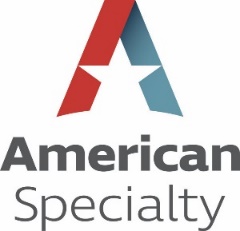 AMUSEMENT PARK / THEME PARK INSURANCE QUESTIONNAIRENOTE:  This questionnaire is to be submitted along with the following completed and signed forms:ACORD Applicant Information Section 125 	ACORD Commercial General Liability Section 126ACORD Applications for other requested coverages:  Property; Garage; Crime; Inland Marine; Transportation; Excess Liability; Employment Related Practices.Please provide the following with this QUESTIONNAIRE:Five years of company loss runs with description of any individual claim or reserve in excess of $10,000Copy of current audited financialsCopy of all expiring policies or specific manuscript endorsements that the insured would like to submit for consideration.Facility brochure and promotional materialsList of all special events scheduled during the policy period (please notify us of any changes to this schedule as they occur)Diagram of facility.  Please label all buildings and all attractions/rides.List of all locations to be insured (parks, hotels, campgrounds) including addresses and descriptions of each location.List of all rides/attractions located at each location, including attractions that have been retrofitted for your facility; please include each ride’s serial number and manufacturer.Copy of ride inspection forms and ride operator training manuals.Copy of most current independent ride inspector reportCopy of the Emergency Response PlanCopy of lease agreement if Insured does not own facilityIf any rides or attractions are leased, please list the rides/attractions and provide a copy of the lease agreement(s)Copy of facility rental agreement for special events (birthday parties and similar events)Copy of liability release waiver or rental contract for inflatable attractions and/or climbing wall (if applicable)Provide a photograph of the “Injury/Lost Property” disclaimer sign used at the inflatable and/or climbing wall siteProvide details of other contractual agreements (contractor and sub-contractors (e.g., concessionaires, liquor, security, maintenance)Provide copies of certificates of insurance from all contractors and sub-contractors naming the insured as additional insuredProvide a written set of procedures for screening employees and volunteersCopy of the employee training manual/materials.Provide the Insureds written Abuse / Molestation Policy with regard to sexual abuseProvide the Insureds written procedures for dealing with allegations of sexual abuseCopy of loading/unloading procedures if shuttle/tram is used by facilityCopy of written policy w/respect to the use of company vehiclesSECURITYPlease provide a copy of the Training/Safety Manual.If Security is contracted, please provide a complete copy of contract, a copy of the contracted security liability policy if insured is listed as additional insured by contract, and a copy of the security firm’s employment procedures.Copy of the Emergency Response PlanPlease attach a copy of your written security/eviction procedure.RIDE LISTINGTHE UNDERSIGNED IS AN AUTHORIZED REPRESENTATIVE OF THE APPLICANT AND REPRESENTS THAT REASONABLE INQUIRY HAS BEEN MADE TO OBTAIN THE ANSWERS TO QUESTIONS ON THIS QUESTIONNAIRE.  HE/SHE REPRESENTS THAT THE ANSWERS ARE TRUE, CORRECT AND COMPLETE TO THE BEST OF HIS/HER KNOWLEDGE.I further acknowledge that I understand that this information is provided in conjunction with and in addition to the ACORD application(s) referenced above and that the information contained herein is subject to the same notices, disclaimers, warranties, and representations as on the referenced application(s).Date			Signature of Insured						TitleSend completed form along with referenced ACORD application(s) to: 						 Insurance & Risk Services, Inc.7609 W. Jefferson Boulevard, Suite 100Fort Wayne, IN  46804Phone: (800) 245-2744E-mail:  apply@americanspecialty.comGENERAL INFORMATIONGENERAL INFORMATIONGENERAL INFORMATIONGENERAL INFORMATIONGENERAL INFORMATIONGENERAL INFORMATIONGENERAL INFORMATIONGENERAL INFORMATIONGENERAL INFORMATIONGENERAL INFORMATIONGENERAL INFORMATIONGENERAL INFORMATIONGENERAL INFORMATIONGENERAL INFORMATIONGENERAL INFORMATIONGENERAL INFORMATIONGENERAL INFORMATIONGENERAL INFORMATIONGENERAL INFORMATIONGENERAL INFORMATIONGENERAL INFORMATIONGENERAL INFORMATIONGENERAL INFORMATIONGENERAL INFORMATIONGENERAL INFORMATION1.        	Name of Insured (Applicant):       1.        	Name of Insured (Applicant):       1.        	Name of Insured (Applicant):       1.        	Name of Insured (Applicant):       1.        	Name of Insured (Applicant):       1.        	Name of Insured (Applicant):       1.        	Name of Insured (Applicant):       1.        	Name of Insured (Applicant):       1.        	Name of Insured (Applicant):       1.        	Name of Insured (Applicant):       1.        	Name of Insured (Applicant):       1.        	Name of Insured (Applicant):       1.        	Name of Insured (Applicant):       1.        	Name of Insured (Applicant):       1.        	Name of Insured (Applicant):       1.        	Name of Insured (Applicant):       1.        	Name of Insured (Applicant):       1.        	Name of Insured (Applicant):       1.        	Name of Insured (Applicant):       1.        	Name of Insured (Applicant):       1.        	Name of Insured (Applicant):       1.        	Name of Insured (Applicant):       1.        	Name of Insured (Applicant):       1.        	Name of Insured (Applicant):       1.        	Name of Insured (Applicant):       2.		Location/Address (if different from ACORD):       2.		Location/Address (if different from ACORD):       2.		Location/Address (if different from ACORD):       2.		Location/Address (if different from ACORD):       2.		Location/Address (if different from ACORD):       2.		Location/Address (if different from ACORD):       2.		Location/Address (if different from ACORD):       2.		Location/Address (if different from ACORD):       2.		Location/Address (if different from ACORD):       2.		Location/Address (if different from ACORD):       2.		Location/Address (if different from ACORD):       2.		Location/Address (if different from ACORD):       2.		Location/Address (if different from ACORD):       2.		Location/Address (if different from ACORD):       2.		Location/Address (if different from ACORD):       2.		Location/Address (if different from ACORD):       2.		Location/Address (if different from ACORD):       2.		Location/Address (if different from ACORD):       2.		Location/Address (if different from ACORD):       2.		Location/Address (if different from ACORD):       2.		Location/Address (if different from ACORD):       2.		Location/Address (if different from ACORD):       2.		Location/Address (if different from ACORD):       2.		Location/Address (if different from ACORD):       2.		Location/Address (if different from ACORD):       3.        	What is the insured’s FEIN number?       3.        	What is the insured’s FEIN number?       3.        	What is the insured’s FEIN number?       3.        	What is the insured’s FEIN number?       3.        	What is the insured’s FEIN number?       3.        	What is the insured’s FEIN number?       3.        	What is the insured’s FEIN number?       3.        	What is the insured’s FEIN number?       3.        	What is the insured’s FEIN number?       3.        	What is the insured’s FEIN number?       3.        	What is the insured’s FEIN number?       3.        	What is the insured’s FEIN number?       3.        	What is the insured’s FEIN number?       3.        	What is the insured’s FEIN number?       3.        	What is the insured’s FEIN number?       3.        	What is the insured’s FEIN number?       3.        	What is the insured’s FEIN number?       3.        	What is the insured’s FEIN number?       3.        	What is the insured’s FEIN number?       3.        	What is the insured’s FEIN number?       3.        	What is the insured’s FEIN number?       3.        	What is the insured’s FEIN number?       3.        	What is the insured’s FEIN number?       3.        	What is the insured’s FEIN number?       3.        	What is the insured’s FEIN number?       4.        	What is the insured’s website address?       4.        	What is the insured’s website address?       4.        	What is the insured’s website address?       4.        	What is the insured’s website address?       4.        	What is the insured’s website address?       4.        	What is the insured’s website address?       4.        	What is the insured’s website address?       4.        	What is the insured’s website address?       4.        	What is the insured’s website address?       4.        	What is the insured’s website address?       4.        	What is the insured’s website address?       4.        	What is the insured’s website address?       4.        	What is the insured’s website address?       4.        	What is the insured’s website address?       4.        	What is the insured’s website address?       4.        	What is the insured’s website address?       4.        	What is the insured’s website address?       4.        	What is the insured’s website address?       4.        	What is the insured’s website address?       4.        	What is the insured’s website address?       4.        	What is the insured’s website address?       4.        	What is the insured’s website address?       4.        	What is the insured’s website address?       4.        	What is the insured’s website address?       4.        	What is the insured’s website address?       5.         	Number of years in business?       5.         	Number of years in business?       5.         	Number of years in business?       5.         	Number of years in business?       5.         	Number of years in business?       5.         	Number of years in business?       5.         	Number of years in business?       5.         	Number of years in business?       5.         	Number of years in business?       5.         	Number of years in business?       5.         	Number of years in business?       5.         	Number of years in business?       5.         	Number of years in business?       5.         	Number of years in business?       5.         	Number of years in business?       5.         	Number of years in business?       5.         	Number of years in business?       5.         	Number of years in business?       5.         	Number of years in business?       5.         	Number of years in business?       5.         	Number of years in business?       5.         	Number of years in business?       5.         	Number of years in business?       5.         	Number of years in business?       5.         	Number of years in business?       6.	Does the insured conduct any other operations under this name?					 Yes	 No	If yes, please explain:       6.	Does the insured conduct any other operations under this name?					 Yes	 No	If yes, please explain:       6.	Does the insured conduct any other operations under this name?					 Yes	 No	If yes, please explain:       6.	Does the insured conduct any other operations under this name?					 Yes	 No	If yes, please explain:       6.	Does the insured conduct any other operations under this name?					 Yes	 No	If yes, please explain:       6.	Does the insured conduct any other operations under this name?					 Yes	 No	If yes, please explain:       6.	Does the insured conduct any other operations under this name?					 Yes	 No	If yes, please explain:       6.	Does the insured conduct any other operations under this name?					 Yes	 No	If yes, please explain:       6.	Does the insured conduct any other operations under this name?					 Yes	 No	If yes, please explain:       6.	Does the insured conduct any other operations under this name?					 Yes	 No	If yes, please explain:       6.	Does the insured conduct any other operations under this name?					 Yes	 No	If yes, please explain:       6.	Does the insured conduct any other operations under this name?					 Yes	 No	If yes, please explain:       6.	Does the insured conduct any other operations under this name?					 Yes	 No	If yes, please explain:       6.	Does the insured conduct any other operations under this name?					 Yes	 No	If yes, please explain:       6.	Does the insured conduct any other operations under this name?					 Yes	 No	If yes, please explain:       6.	Does the insured conduct any other operations under this name?					 Yes	 No	If yes, please explain:       6.	Does the insured conduct any other operations under this name?					 Yes	 No	If yes, please explain:       6.	Does the insured conduct any other operations under this name?					 Yes	 No	If yes, please explain:       6.	Does the insured conduct any other operations under this name?					 Yes	 No	If yes, please explain:       6.	Does the insured conduct any other operations under this name?					 Yes	 No	If yes, please explain:       6.	Does the insured conduct any other operations under this name?					 Yes	 No	If yes, please explain:       6.	Does the insured conduct any other operations under this name?					 Yes	 No	If yes, please explain:       6.	Does the insured conduct any other operations under this name?					 Yes	 No	If yes, please explain:       6.	Does the insured conduct any other operations under this name?					 Yes	 No	If yes, please explain:       6.	Does the insured conduct any other operations under this name?					 Yes	 No	If yes, please explain:       UNDERWRITING INFORMATIONUNDERWRITING INFORMATIONUNDERWRITING INFORMATIONUNDERWRITING INFORMATIONUNDERWRITING INFORMATIONUNDERWRITING INFORMATIONUNDERWRITING INFORMATIONUNDERWRITING INFORMATIONUNDERWRITING INFORMATIONUNDERWRITING INFORMATIONUNDERWRITING INFORMATIONUNDERWRITING INFORMATIONUNDERWRITING INFORMATIONUNDERWRITING INFORMATIONUNDERWRITING INFORMATIONUNDERWRITING INFORMATIONUNDERWRITING INFORMATIONUNDERWRITING INFORMATIONUNDERWRITING INFORMATIONUNDERWRITING INFORMATIONUNDERWRITING INFORMATIONUNDERWRITING INFORMATIONUNDERWRITING INFORMATIONUNDERWRITING INFORMATIONUNDERWRITING INFORMATION1.	Does the facility management have five years experience?					 Yes    No 	1.	Does the facility management have five years experience?					 Yes    No 	1.	Does the facility management have five years experience?					 Yes    No 	1.	Does the facility management have five years experience?					 Yes    No 	1.	Does the facility management have five years experience?					 Yes    No 	1.	Does the facility management have five years experience?					 Yes    No 	1.	Does the facility management have five years experience?					 Yes    No 	1.	Does the facility management have five years experience?					 Yes    No 	1.	Does the facility management have five years experience?					 Yes    No 	1.	Does the facility management have five years experience?					 Yes    No 	1.	Does the facility management have five years experience?					 Yes    No 	1.	Does the facility management have five years experience?					 Yes    No 	1.	Does the facility management have five years experience?					 Yes    No 	1.	Does the facility management have five years experience?					 Yes    No 	1.	Does the facility management have five years experience?					 Yes    No 	1.	Does the facility management have five years experience?					 Yes    No 	1.	Does the facility management have five years experience?					 Yes    No 	1.	Does the facility management have five years experience?					 Yes    No 	1.	Does the facility management have five years experience?					 Yes    No 	1.	Does the facility management have five years experience?					 Yes    No 	1.	Does the facility management have five years experience?					 Yes    No 	1.	Does the facility management have five years experience?					 Yes    No 	1.	Does the facility management have five years experience?					 Yes    No 	1.	Does the facility management have five years experience?					 Yes    No 	1.	Does the facility management have five years experience?					 Yes    No 	2.	Total acreage of facility: 2.	Total acreage of facility: 2.	Total acreage of facility: 2.	Total acreage of facility: 2.	Total acreage of facility: 3.	Operating season of facility: 3.	Operating season of facility: 3.	Operating season of facility: 3.	Operating season of facility: 3.	Operating season of facility: 3.	Operating season of facility: Number of off-season events: Number of off-season events: Number of off-season events: Number of off-season events: Number of off-season events: Number of off-season events: Number of off-season events: 4.	Please provide the following from your most recent operating season:4.	Please provide the following from your most recent operating season:4.	Please provide the following from your most recent operating season:4.	Please provide the following from your most recent operating season:4.	Please provide the following from your most recent operating season:4.	Please provide the following from your most recent operating season:4.	Please provide the following from your most recent operating season:4.	Please provide the following from your most recent operating season:4.	Please provide the following from your most recent operating season:4.	Please provide the following from your most recent operating season:4.	Please provide the following from your most recent operating season:4.	Please provide the following from your most recent operating season:4.	Please provide the following from your most recent operating season:4.	Please provide the following from your most recent operating season:4.	Please provide the following from your most recent operating season:4.	Please provide the following from your most recent operating season:4.	Please provide the following from your most recent operating season:4.	Please provide the following from your most recent operating season:4.	Please provide the following from your most recent operating season:4.	Please provide the following from your most recent operating season:4.	Please provide the following from your most recent operating season:4.	Please provide the following from your most recent operating season:4.	Please provide the following from your most recent operating season:4.	Please provide the following from your most recent operating season:4.	Please provide the following from your most recent operating season:Projected Attendance:Projected Attendance:Projected Attendance:Actual Prior Year:   Actual Prior Year:   Actual Prior Year:   Actual Prior Year:   Actual Prior Year:   Actual Prior Year:   Actual 2nd Prior Year:Actual 2nd Prior Year:Actual 2nd Prior Year:Actual 2nd Prior Year:Actual 2nd Prior Year:Paid gate receipts: Paid gate receipts: Paid gate receipts: Paid gate receipts: Paid gate receipts: Paid gate receipts: $      $      $      $      $      $      Food and Beverage receipts: Food and Beverage receipts: Food and Beverage receipts: Food and Beverage receipts: Food and Beverage receipts: Food and Beverage receipts: Food and Beverage receipts: Food and Beverage receipts: $      $      $      $      Parking receipts:	Parking receipts:	Parking receipts:	Parking receipts:	Parking receipts:	Parking receipts:	$      $      $      $      $      $      Beer and liquor receipts: Beer and liquor receipts: Beer and liquor receipts: Beer and liquor receipts: Beer and liquor receipts: Beer and liquor receipts: Beer and liquor receipts: Beer and liquor receipts: $      $      $      $      Game and arcade receipts:Game and arcade receipts:Game and arcade receipts:Game and arcade receipts:Game and arcade receipts:Game and arcade receipts:$      $      $      $      $      $      Ride Receipts:  Ride Receipts:  Ride Receipts:  Ride Receipts:  Ride Receipts:  Ride Receipts:  Ride Receipts:  Ride Receipts:  $      $      $      $      Novelty and Other Merchandise:Novelty and Other Merchandise:Novelty and Other Merchandise:Novelty and Other Merchandise:Novelty and Other Merchandise:Novelty and Other Merchandise:$      $      $      $      $      $      Other (Please list):  $Other (Please list):  $Other (Please list):  $Other (Please list):  $Other (Please list):  $Other (Please list):  $Other (Please list):  $Other (Please list):  $$      $      $      $      5.	Patron Admission Costs: 5.	Patron Admission Costs: 5.	Patron Admission Costs: 5.	Patron Admission Costs: 5.	Patron Admission Costs: 5.	Patron Admission Costs: 5.	Patron Admission Costs: 5.	Patron Admission Costs: 5.	Patron Admission Costs: 5.	Patron Admission Costs: 5.	Patron Admission Costs: 5.	Patron Admission Costs: 5.	Patron Admission Costs: 5.	Patron Admission Costs: 5.	Patron Admission Costs: 5.	Patron Admission Costs: 5.	Patron Admission Costs: 5.	Patron Admission Costs: 5.	Patron Admission Costs: 5.	Patron Admission Costs: 5.	Patron Admission Costs: 5.	Patron Admission Costs: 5.	Patron Admission Costs: 5.	Patron Admission Costs: 5.	Patron Admission Costs: Adults: $      $      $      $      $      $      Child:Child:$      $      $      $      $      $      $      Discount:Discount:Discount:$      $      $      $      $      6.	Total number of employees:6.	Total number of employees:6.	Total number of employees:6.	Total number of employees:6.	Total number of employees:6.	Total number of employees:Full Time: Full Time: Full Time: Part Time/Seasonal:Part Time/Seasonal:Part Time/Seasonal:Part Time/Seasonal:Part Time/Seasonal:7.	Does the ride and exit signage comply with manufacturer and industry guidelines?		 Yes    No 	7.	Does the ride and exit signage comply with manufacturer and industry guidelines?		 Yes    No 	7.	Does the ride and exit signage comply with manufacturer and industry guidelines?		 Yes    No 	7.	Does the ride and exit signage comply with manufacturer and industry guidelines?		 Yes    No 	7.	Does the ride and exit signage comply with manufacturer and industry guidelines?		 Yes    No 	7.	Does the ride and exit signage comply with manufacturer and industry guidelines?		 Yes    No 	7.	Does the ride and exit signage comply with manufacturer and industry guidelines?		 Yes    No 	7.	Does the ride and exit signage comply with manufacturer and industry guidelines?		 Yes    No 	7.	Does the ride and exit signage comply with manufacturer and industry guidelines?		 Yes    No 	7.	Does the ride and exit signage comply with manufacturer and industry guidelines?		 Yes    No 	7.	Does the ride and exit signage comply with manufacturer and industry guidelines?		 Yes    No 	7.	Does the ride and exit signage comply with manufacturer and industry guidelines?		 Yes    No 	7.	Does the ride and exit signage comply with manufacturer and industry guidelines?		 Yes    No 	7.	Does the ride and exit signage comply with manufacturer and industry guidelines?		 Yes    No 	7.	Does the ride and exit signage comply with manufacturer and industry guidelines?		 Yes    No 	7.	Does the ride and exit signage comply with manufacturer and industry guidelines?		 Yes    No 	7.	Does the ride and exit signage comply with manufacturer and industry guidelines?		 Yes    No 	7.	Does the ride and exit signage comply with manufacturer and industry guidelines?		 Yes    No 	7.	Does the ride and exit signage comply with manufacturer and industry guidelines?		 Yes    No 	7.	Does the ride and exit signage comply with manufacturer and industry guidelines?		 Yes    No 	7.	Does the ride and exit signage comply with manufacturer and industry guidelines?		 Yes    No 	7.	Does the ride and exit signage comply with manufacturer and industry guidelines?		 Yes    No 	7.	Does the ride and exit signage comply with manufacturer and industry guidelines?		 Yes    No 	7.	Does the ride and exit signage comply with manufacturer and industry guidelines?		 Yes    No 	7.	Does the ride and exit signage comply with manufacturer and industry guidelines?		 Yes    No 	8.	Have any of your rides or attractions been manufactured and/or retrofitted by you?   		 Yes    No 	If Yes, please provide a list of the rides or attractions with a description of the changes made.       8.	Have any of your rides or attractions been manufactured and/or retrofitted by you?   		 Yes    No 	If Yes, please provide a list of the rides or attractions with a description of the changes made.       8.	Have any of your rides or attractions been manufactured and/or retrofitted by you?   		 Yes    No 	If Yes, please provide a list of the rides or attractions with a description of the changes made.       8.	Have any of your rides or attractions been manufactured and/or retrofitted by you?   		 Yes    No 	If Yes, please provide a list of the rides or attractions with a description of the changes made.       8.	Have any of your rides or attractions been manufactured and/or retrofitted by you?   		 Yes    No 	If Yes, please provide a list of the rides or attractions with a description of the changes made.       8.	Have any of your rides or attractions been manufactured and/or retrofitted by you?   		 Yes    No 	If Yes, please provide a list of the rides or attractions with a description of the changes made.       8.	Have any of your rides or attractions been manufactured and/or retrofitted by you?   		 Yes    No 	If Yes, please provide a list of the rides or attractions with a description of the changes made.       8.	Have any of your rides or attractions been manufactured and/or retrofitted by you?   		 Yes    No 	If Yes, please provide a list of the rides or attractions with a description of the changes made.       8.	Have any of your rides or attractions been manufactured and/or retrofitted by you?   		 Yes    No 	If Yes, please provide a list of the rides or attractions with a description of the changes made.       8.	Have any of your rides or attractions been manufactured and/or retrofitted by you?   		 Yes    No 	If Yes, please provide a list of the rides or attractions with a description of the changes made.       8.	Have any of your rides or attractions been manufactured and/or retrofitted by you?   		 Yes    No 	If Yes, please provide a list of the rides or attractions with a description of the changes made.       8.	Have any of your rides or attractions been manufactured and/or retrofitted by you?   		 Yes    No 	If Yes, please provide a list of the rides or attractions with a description of the changes made.       8.	Have any of your rides or attractions been manufactured and/or retrofitted by you?   		 Yes    No 	If Yes, please provide a list of the rides or attractions with a description of the changes made.       8.	Have any of your rides or attractions been manufactured and/or retrofitted by you?   		 Yes    No 	If Yes, please provide a list of the rides or attractions with a description of the changes made.       8.	Have any of your rides or attractions been manufactured and/or retrofitted by you?   		 Yes    No 	If Yes, please provide a list of the rides or attractions with a description of the changes made.       8.	Have any of your rides or attractions been manufactured and/or retrofitted by you?   		 Yes    No 	If Yes, please provide a list of the rides or attractions with a description of the changes made.       8.	Have any of your rides or attractions been manufactured and/or retrofitted by you?   		 Yes    No 	If Yes, please provide a list of the rides or attractions with a description of the changes made.       8.	Have any of your rides or attractions been manufactured and/or retrofitted by you?   		 Yes    No 	If Yes, please provide a list of the rides or attractions with a description of the changes made.       8.	Have any of your rides or attractions been manufactured and/or retrofitted by you?   		 Yes    No 	If Yes, please provide a list of the rides or attractions with a description of the changes made.       8.	Have any of your rides or attractions been manufactured and/or retrofitted by you?   		 Yes    No 	If Yes, please provide a list of the rides or attractions with a description of the changes made.       8.	Have any of your rides or attractions been manufactured and/or retrofitted by you?   		 Yes    No 	If Yes, please provide a list of the rides or attractions with a description of the changes made.       8.	Have any of your rides or attractions been manufactured and/or retrofitted by you?   		 Yes    No 	If Yes, please provide a list of the rides or attractions with a description of the changes made.       8.	Have any of your rides or attractions been manufactured and/or retrofitted by you?   		 Yes    No 	If Yes, please provide a list of the rides or attractions with a description of the changes made.       8.	Have any of your rides or attractions been manufactured and/or retrofitted by you?   		 Yes    No 	If Yes, please provide a list of the rides or attractions with a description of the changes made.       8.	Have any of your rides or attractions been manufactured and/or retrofitted by you?   		 Yes    No 	If Yes, please provide a list of the rides or attractions with a description of the changes made.       9.	Do you operate any swimming facilities?								 Yes    No 9.	Do you operate any swimming facilities?								 Yes    No 9.	Do you operate any swimming facilities?								 Yes    No 9.	Do you operate any swimming facilities?								 Yes    No 9.	Do you operate any swimming facilities?								 Yes    No 9.	Do you operate any swimming facilities?								 Yes    No 9.	Do you operate any swimming facilities?								 Yes    No 9.	Do you operate any swimming facilities?								 Yes    No 9.	Do you operate any swimming facilities?								 Yes    No 9.	Do you operate any swimming facilities?								 Yes    No 9.	Do you operate any swimming facilities?								 Yes    No 9.	Do you operate any swimming facilities?								 Yes    No 9.	Do you operate any swimming facilities?								 Yes    No 9.	Do you operate any swimming facilities?								 Yes    No 9.	Do you operate any swimming facilities?								 Yes    No 9.	Do you operate any swimming facilities?								 Yes    No 9.	Do you operate any swimming facilities?								 Yes    No 9.	Do you operate any swimming facilities?								 Yes    No 9.	Do you operate any swimming facilities?								 Yes    No 9.	Do you operate any swimming facilities?								 Yes    No 9.	Do you operate any swimming facilities?								 Yes    No 9.	Do you operate any swimming facilities?								 Yes    No 9.	Do you operate any swimming facilities?								 Yes    No 9.	Do you operate any swimming facilities?								 Yes    No 9.	Do you operate any swimming facilities?								 Yes    No 	If yes, please describe type of pool and activities involved.       	If yes, please describe type of pool and activities involved.       	If yes, please describe type of pool and activities involved.       	If yes, please describe type of pool and activities involved.       	If yes, please describe type of pool and activities involved.       	If yes, please describe type of pool and activities involved.       	If yes, please describe type of pool and activities involved.       	If yes, please describe type of pool and activities involved.       	If yes, please describe type of pool and activities involved.       	If yes, please describe type of pool and activities involved.       	If yes, please describe type of pool and activities involved.       	If yes, please describe type of pool and activities involved.       	If yes, please describe type of pool and activities involved.       	If yes, please describe type of pool and activities involved.       	If yes, please describe type of pool and activities involved.       	If yes, please describe type of pool and activities involved.       	If yes, please describe type of pool and activities involved.       	If yes, please describe type of pool and activities involved.       	If yes, please describe type of pool and activities involved.       	If yes, please describe type of pool and activities involved.       	If yes, please describe type of pool and activities involved.       	If yes, please describe type of pool and activities involved.       	If yes, please describe type of pool and activities involved.       	If yes, please describe type of pool and activities involved.       	If yes, please describe type of pool and activities involved.       	Lifeguards trained and certified by:				Ellis & Associates	Lifeguards trained and certified by:				Ellis & Associates	Lifeguards trained and certified by:				Ellis & Associates	Lifeguards trained and certified by:				Ellis & Associates	Lifeguards trained and certified by:				Ellis & Associates	Lifeguards trained and certified by:				Ellis & Associates	Lifeguards trained and certified by:				Ellis & Associates	Lifeguards trained and certified by:				Ellis & Associates	Lifeguards trained and certified by:				Ellis & Associates	Lifeguards trained and certified by:				Ellis & Associates	Lifeguards trained and certified by:				Ellis & Associates	Lifeguards trained and certified by:				Ellis & Associates	Lifeguards trained and certified by:				Ellis & Associates	Lifeguards trained and certified by:				Ellis & Associates	Lifeguards trained and certified by:				Ellis & Associates	Lifeguards trained and certified by:				Ellis & Associates	Lifeguards trained and certified by:				Ellis & Associates	Lifeguards trained and certified by:				Ellis & Associates	Lifeguards trained and certified by:				Ellis & Associates	Lifeguards trained and certified by:				Ellis & Associates	Lifeguards trained and certified by:				Ellis & Associates	Lifeguards trained and certified by:				Ellis & Associates	Lifeguards trained and certified by:				Ellis & Associates	Lifeguards trained and certified by:				Ellis & Associates	Lifeguards trained and certified by:				Ellis & Associates 									American Red Cross 									American Red Cross 									American Red Cross 									American Red Cross 									American Red Cross 									American Red Cross 									American Red Cross 									American Red Cross 									American Red Cross 									American Red Cross 									American Red Cross 									American Red Cross 									American Red Cross 									American Red Cross 									American Red Cross 									American Red Cross 									American Red Cross 									American Red Cross 									American Red Cross 									American Red Cross 									American Red Cross 									American Red Cross 									American Red Cross 									American Red Cross 									American Red Cross						      			Other:       						      			Other:       						      			Other:       						      			Other:       						      			Other:       						      			Other:       						      			Other:       						      			Other:       						      			Other:       						      			Other:       						      			Other:       						      			Other:       						      			Other:       						      			Other:       						      			Other:       						      			Other:       						      			Other:       						      			Other:       						      			Other:       						      			Other:       						      			Other:       						      			Other:       						      			Other:       						      			Other:       						      			Other:       10.	Are there any water hazards or unfenced bodies of water on your premises?			 Yes    No 	10.	Are there any water hazards or unfenced bodies of water on your premises?			 Yes    No 	10.	Are there any water hazards or unfenced bodies of water on your premises?			 Yes    No 	10.	Are there any water hazards or unfenced bodies of water on your premises?			 Yes    No 	10.	Are there any water hazards or unfenced bodies of water on your premises?			 Yes    No 	10.	Are there any water hazards or unfenced bodies of water on your premises?			 Yes    No 	10.	Are there any water hazards or unfenced bodies of water on your premises?			 Yes    No 	10.	Are there any water hazards or unfenced bodies of water on your premises?			 Yes    No 	10.	Are there any water hazards or unfenced bodies of water on your premises?			 Yes    No 	10.	Are there any water hazards or unfenced bodies of water on your premises?			 Yes    No 	10.	Are there any water hazards or unfenced bodies of water on your premises?			 Yes    No 	10.	Are there any water hazards or unfenced bodies of water on your premises?			 Yes    No 	10.	Are there any water hazards or unfenced bodies of water on your premises?			 Yes    No 	10.	Are there any water hazards or unfenced bodies of water on your premises?			 Yes    No 	10.	Are there any water hazards or unfenced bodies of water on your premises?			 Yes    No 	10.	Are there any water hazards or unfenced bodies of water on your premises?			 Yes    No 	10.	Are there any water hazards or unfenced bodies of water on your premises?			 Yes    No 	10.	Are there any water hazards or unfenced bodies of water on your premises?			 Yes    No 	10.	Are there any water hazards or unfenced bodies of water on your premises?			 Yes    No 	10.	Are there any water hazards or unfenced bodies of water on your premises?			 Yes    No 	10.	Are there any water hazards or unfenced bodies of water on your premises?			 Yes    No 	10.	Are there any water hazards or unfenced bodies of water on your premises?			 Yes    No 	10.	Are there any water hazards or unfenced bodies of water on your premises?			 Yes    No 	10.	Are there any water hazards or unfenced bodies of water on your premises?			 Yes    No 	10.	Are there any water hazards or unfenced bodies of water on your premises?			 Yes    No 	11.	Do you maintain grandstands?									 Yes    No  11.	Do you maintain grandstands?									 Yes    No  11.	Do you maintain grandstands?									 Yes    No  11.	Do you maintain grandstands?									 Yes    No  11.	Do you maintain grandstands?									 Yes    No  11.	Do you maintain grandstands?									 Yes    No  11.	Do you maintain grandstands?									 Yes    No  11.	Do you maintain grandstands?									 Yes    No  11.	Do you maintain grandstands?									 Yes    No  11.	Do you maintain grandstands?									 Yes    No  11.	Do you maintain grandstands?									 Yes    No  11.	Do you maintain grandstands?									 Yes    No  11.	Do you maintain grandstands?									 Yes    No  11.	Do you maintain grandstands?									 Yes    No  11.	Do you maintain grandstands?									 Yes    No  11.	Do you maintain grandstands?									 Yes    No  11.	Do you maintain grandstands?									 Yes    No  11.	Do you maintain grandstands?									 Yes    No  11.	Do you maintain grandstands?									 Yes    No  11.	Do you maintain grandstands?									 Yes    No  11.	Do you maintain grandstands?									 Yes    No  11.	Do you maintain grandstands?									 Yes    No  11.	Do you maintain grandstands?									 Yes    No  11.	Do you maintain grandstands?									 Yes    No  11.	Do you maintain grandstands?									 Yes    No  	If yes, are any over 15 years old?  								 Yes    No  	If yes, are any over 15 years old?  								 Yes    No  	If yes, are any over 15 years old?  								 Yes    No  	If yes, are any over 15 years old?  								 Yes    No  	If yes, are any over 15 years old?  								 Yes    No  	If yes, are any over 15 years old?  								 Yes    No  	If yes, are any over 15 years old?  								 Yes    No  	If yes, are any over 15 years old?  								 Yes    No  	If yes, are any over 15 years old?  								 Yes    No  	If yes, are any over 15 years old?  								 Yes    No  	If yes, are any over 15 years old?  								 Yes    No  	If yes, are any over 15 years old?  								 Yes    No  	If yes, are any over 15 years old?  								 Yes    No  	If yes, are any over 15 years old?  								 Yes    No  	If yes, are any over 15 years old?  								 Yes    No  	If yes, are any over 15 years old?  								 Yes    No  	If yes, are any over 15 years old?  								 Yes    No  	If yes, are any over 15 years old?  								 Yes    No  	If yes, are any over 15 years old?  								 Yes    No  	If yes, are any over 15 years old?  								 Yes    No  	If yes, are any over 15 years old?  								 Yes    No  	If yes, are any over 15 years old?  								 Yes    No  	If yes, are any over 15 years old?  								 Yes    No  	If yes, are any over 15 years old?  								 Yes    No  	If yes, are any over 15 years old?  								 Yes    No  	Seating capacity: 	Seating capacity: 	Seating capacity: Construction: Construction: Construction: Construction: 12.	Please provide the following information concerning your parking areas:  	Does your parking area have a hard, smooth surface?						 Yes    No 	 	If open after dark, are your parking areas lighted?						 Yes    No	Does security patrol your parking areas?								 Yes    No 12.	Please provide the following information concerning your parking areas:  	Does your parking area have a hard, smooth surface?						 Yes    No 	 	If open after dark, are your parking areas lighted?						 Yes    No	Does security patrol your parking areas?								 Yes    No 12.	Please provide the following information concerning your parking areas:  	Does your parking area have a hard, smooth surface?						 Yes    No 	 	If open after dark, are your parking areas lighted?						 Yes    No	Does security patrol your parking areas?								 Yes    No 12.	Please provide the following information concerning your parking areas:  	Does your parking area have a hard, smooth surface?						 Yes    No 	 	If open after dark, are your parking areas lighted?						 Yes    No	Does security patrol your parking areas?								 Yes    No 12.	Please provide the following information concerning your parking areas:  	Does your parking area have a hard, smooth surface?						 Yes    No 	 	If open after dark, are your parking areas lighted?						 Yes    No	Does security patrol your parking areas?								 Yes    No 12.	Please provide the following information concerning your parking areas:  	Does your parking area have a hard, smooth surface?						 Yes    No 	 	If open after dark, are your parking areas lighted?						 Yes    No	Does security patrol your parking areas?								 Yes    No 12.	Please provide the following information concerning your parking areas:  	Does your parking area have a hard, smooth surface?						 Yes    No 	 	If open after dark, are your parking areas lighted?						 Yes    No	Does security patrol your parking areas?								 Yes    No 12.	Please provide the following information concerning your parking areas:  	Does your parking area have a hard, smooth surface?						 Yes    No 	 	If open after dark, are your parking areas lighted?						 Yes    No	Does security patrol your parking areas?								 Yes    No 12.	Please provide the following information concerning your parking areas:  	Does your parking area have a hard, smooth surface?						 Yes    No 	 	If open after dark, are your parking areas lighted?						 Yes    No	Does security patrol your parking areas?								 Yes    No 12.	Please provide the following information concerning your parking areas:  	Does your parking area have a hard, smooth surface?						 Yes    No 	 	If open after dark, are your parking areas lighted?						 Yes    No	Does security patrol your parking areas?								 Yes    No 12.	Please provide the following information concerning your parking areas:  	Does your parking area have a hard, smooth surface?						 Yes    No 	 	If open after dark, are your parking areas lighted?						 Yes    No	Does security patrol your parking areas?								 Yes    No 12.	Please provide the following information concerning your parking areas:  	Does your parking area have a hard, smooth surface?						 Yes    No 	 	If open after dark, are your parking areas lighted?						 Yes    No	Does security patrol your parking areas?								 Yes    No 12.	Please provide the following information concerning your parking areas:  	Does your parking area have a hard, smooth surface?						 Yes    No 	 	If open after dark, are your parking areas lighted?						 Yes    No	Does security patrol your parking areas?								 Yes    No 12.	Please provide the following information concerning your parking areas:  	Does your parking area have a hard, smooth surface?						 Yes    No 	 	If open after dark, are your parking areas lighted?						 Yes    No	Does security patrol your parking areas?								 Yes    No 12.	Please provide the following information concerning your parking areas:  	Does your parking area have a hard, smooth surface?						 Yes    No 	 	If open after dark, are your parking areas lighted?						 Yes    No	Does security patrol your parking areas?								 Yes    No 12.	Please provide the following information concerning your parking areas:  	Does your parking area have a hard, smooth surface?						 Yes    No 	 	If open after dark, are your parking areas lighted?						 Yes    No	Does security patrol your parking areas?								 Yes    No 12.	Please provide the following information concerning your parking areas:  	Does your parking area have a hard, smooth surface?						 Yes    No 	 	If open after dark, are your parking areas lighted?						 Yes    No	Does security patrol your parking areas?								 Yes    No 12.	Please provide the following information concerning your parking areas:  	Does your parking area have a hard, smooth surface?						 Yes    No 	 	If open after dark, are your parking areas lighted?						 Yes    No	Does security patrol your parking areas?								 Yes    No 12.	Please provide the following information concerning your parking areas:  	Does your parking area have a hard, smooth surface?						 Yes    No 	 	If open after dark, are your parking areas lighted?						 Yes    No	Does security patrol your parking areas?								 Yes    No 12.	Please provide the following information concerning your parking areas:  	Does your parking area have a hard, smooth surface?						 Yes    No 	 	If open after dark, are your parking areas lighted?						 Yes    No	Does security patrol your parking areas?								 Yes    No 12.	Please provide the following information concerning your parking areas:  	Does your parking area have a hard, smooth surface?						 Yes    No 	 	If open after dark, are your parking areas lighted?						 Yes    No	Does security patrol your parking areas?								 Yes    No 12.	Please provide the following information concerning your parking areas:  	Does your parking area have a hard, smooth surface?						 Yes    No 	 	If open after dark, are your parking areas lighted?						 Yes    No	Does security patrol your parking areas?								 Yes    No 12.	Please provide the following information concerning your parking areas:  	Does your parking area have a hard, smooth surface?						 Yes    No 	 	If open after dark, are your parking areas lighted?						 Yes    No	Does security patrol your parking areas?								 Yes    No 12.	Please provide the following information concerning your parking areas:  	Does your parking area have a hard, smooth surface?						 Yes    No 	 	If open after dark, are your parking areas lighted?						 Yes    No	Does security patrol your parking areas?								 Yes    No 12.	Please provide the following information concerning your parking areas:  	Does your parking area have a hard, smooth surface?						 Yes    No 	 	If open after dark, are your parking areas lighted?						 Yes    No	Does security patrol your parking areas?								 Yes    No 13.	Does the facility contain any of the following:	Ice skating facilities?		 Yes    No 				Parasailing?		 Yes    No 	Roller skating facilities?		 Yes    No 				Parachuting?		 Yes    No 		Hang gliding?			 Yes    No 	13.	Does the facility contain any of the following:	Ice skating facilities?		 Yes    No 				Parasailing?		 Yes    No 	Roller skating facilities?		 Yes    No 				Parachuting?		 Yes    No 		Hang gliding?			 Yes    No 	13.	Does the facility contain any of the following:	Ice skating facilities?		 Yes    No 				Parasailing?		 Yes    No 	Roller skating facilities?		 Yes    No 				Parachuting?		 Yes    No 		Hang gliding?			 Yes    No 	13.	Does the facility contain any of the following:	Ice skating facilities?		 Yes    No 				Parasailing?		 Yes    No 	Roller skating facilities?		 Yes    No 				Parachuting?		 Yes    No 		Hang gliding?			 Yes    No 	13.	Does the facility contain any of the following:	Ice skating facilities?		 Yes    No 				Parasailing?		 Yes    No 	Roller skating facilities?		 Yes    No 				Parachuting?		 Yes    No 		Hang gliding?			 Yes    No 	13.	Does the facility contain any of the following:	Ice skating facilities?		 Yes    No 				Parasailing?		 Yes    No 	Roller skating facilities?		 Yes    No 				Parachuting?		 Yes    No 		Hang gliding?			 Yes    No 	13.	Does the facility contain any of the following:	Ice skating facilities?		 Yes    No 				Parasailing?		 Yes    No 	Roller skating facilities?		 Yes    No 				Parachuting?		 Yes    No 		Hang gliding?			 Yes    No 	13.	Does the facility contain any of the following:	Ice skating facilities?		 Yes    No 				Parasailing?		 Yes    No 	Roller skating facilities?		 Yes    No 				Parachuting?		 Yes    No 		Hang gliding?			 Yes    No 	13.	Does the facility contain any of the following:	Ice skating facilities?		 Yes    No 				Parasailing?		 Yes    No 	Roller skating facilities?		 Yes    No 				Parachuting?		 Yes    No 		Hang gliding?			 Yes    No 	13.	Does the facility contain any of the following:	Ice skating facilities?		 Yes    No 				Parasailing?		 Yes    No 	Roller skating facilities?		 Yes    No 				Parachuting?		 Yes    No 		Hang gliding?			 Yes    No 	13.	Does the facility contain any of the following:	Ice skating facilities?		 Yes    No 				Parasailing?		 Yes    No 	Roller skating facilities?		 Yes    No 				Parachuting?		 Yes    No 		Hang gliding?			 Yes    No 	13.	Does the facility contain any of the following:	Ice skating facilities?		 Yes    No 				Parasailing?		 Yes    No 	Roller skating facilities?		 Yes    No 				Parachuting?		 Yes    No 		Hang gliding?			 Yes    No 	13.	Does the facility contain any of the following:	Ice skating facilities?		 Yes    No 				Parasailing?		 Yes    No 	Roller skating facilities?		 Yes    No 				Parachuting?		 Yes    No 		Hang gliding?			 Yes    No 	13.	Does the facility contain any of the following:	Ice skating facilities?		 Yes    No 				Parasailing?		 Yes    No 	Roller skating facilities?		 Yes    No 				Parachuting?		 Yes    No 		Hang gliding?			 Yes    No 	13.	Does the facility contain any of the following:	Ice skating facilities?		 Yes    No 				Parasailing?		 Yes    No 	Roller skating facilities?		 Yes    No 				Parachuting?		 Yes    No 		Hang gliding?			 Yes    No 	13.	Does the facility contain any of the following:	Ice skating facilities?		 Yes    No 				Parasailing?		 Yes    No 	Roller skating facilities?		 Yes    No 				Parachuting?		 Yes    No 		Hang gliding?			 Yes    No 	13.	Does the facility contain any of the following:	Ice skating facilities?		 Yes    No 				Parasailing?		 Yes    No 	Roller skating facilities?		 Yes    No 				Parachuting?		 Yes    No 		Hang gliding?			 Yes    No 	13.	Does the facility contain any of the following:	Ice skating facilities?		 Yes    No 				Parasailing?		 Yes    No 	Roller skating facilities?		 Yes    No 				Parachuting?		 Yes    No 		Hang gliding?			 Yes    No 	13.	Does the facility contain any of the following:	Ice skating facilities?		 Yes    No 				Parasailing?		 Yes    No 	Roller skating facilities?		 Yes    No 				Parachuting?		 Yes    No 		Hang gliding?			 Yes    No 	13.	Does the facility contain any of the following:	Ice skating facilities?		 Yes    No 				Parasailing?		 Yes    No 	Roller skating facilities?		 Yes    No 				Parachuting?		 Yes    No 		Hang gliding?			 Yes    No 	13.	Does the facility contain any of the following:	Ice skating facilities?		 Yes    No 				Parasailing?		 Yes    No 	Roller skating facilities?		 Yes    No 				Parachuting?		 Yes    No 		Hang gliding?			 Yes    No 	13.	Does the facility contain any of the following:	Ice skating facilities?		 Yes    No 				Parasailing?		 Yes    No 	Roller skating facilities?		 Yes    No 				Parachuting?		 Yes    No 		Hang gliding?			 Yes    No 	13.	Does the facility contain any of the following:	Ice skating facilities?		 Yes    No 				Parasailing?		 Yes    No 	Roller skating facilities?		 Yes    No 				Parachuting?		 Yes    No 		Hang gliding?			 Yes    No 	13.	Does the facility contain any of the following:	Ice skating facilities?		 Yes    No 				Parasailing?		 Yes    No 	Roller skating facilities?		 Yes    No 				Parachuting?		 Yes    No 		Hang gliding?			 Yes    No 	13.	Does the facility contain any of the following:	Ice skating facilities?		 Yes    No 				Parasailing?		 Yes    No 	Roller skating facilities?		 Yes    No 				Parachuting?		 Yes    No 		Hang gliding?			 Yes    No 	14.	Is playground equipment present?								 Yes    No	*Please provide a list of playground attractions*14.	Is playground equipment present?								 Yes    No	*Please provide a list of playground attractions*14.	Is playground equipment present?								 Yes    No	*Please provide a list of playground attractions*14.	Is playground equipment present?								 Yes    No	*Please provide a list of playground attractions*14.	Is playground equipment present?								 Yes    No	*Please provide a list of playground attractions*14.	Is playground equipment present?								 Yes    No	*Please provide a list of playground attractions*14.	Is playground equipment present?								 Yes    No	*Please provide a list of playground attractions*14.	Is playground equipment present?								 Yes    No	*Please provide a list of playground attractions*14.	Is playground equipment present?								 Yes    No	*Please provide a list of playground attractions*14.	Is playground equipment present?								 Yes    No	*Please provide a list of playground attractions*14.	Is playground equipment present?								 Yes    No	*Please provide a list of playground attractions*14.	Is playground equipment present?								 Yes    No	*Please provide a list of playground attractions*14.	Is playground equipment present?								 Yes    No	*Please provide a list of playground attractions*14.	Is playground equipment present?								 Yes    No	*Please provide a list of playground attractions*14.	Is playground equipment present?								 Yes    No	*Please provide a list of playground attractions*14.	Is playground equipment present?								 Yes    No	*Please provide a list of playground attractions*14.	Is playground equipment present?								 Yes    No	*Please provide a list of playground attractions*14.	Is playground equipment present?								 Yes    No	*Please provide a list of playground attractions*14.	Is playground equipment present?								 Yes    No	*Please provide a list of playground attractions*14.	Is playground equipment present?								 Yes    No	*Please provide a list of playground attractions*14.	Is playground equipment present?								 Yes    No	*Please provide a list of playground attractions*14.	Is playground equipment present?								 Yes    No	*Please provide a list of playground attractions*14.	Is playground equipment present?								 Yes    No	*Please provide a list of playground attractions*14.	Is playground equipment present?								 Yes    No	*Please provide a list of playground attractions*14.	Is playground equipment present?								 Yes    No	*Please provide a list of playground attractions*15.	Describe types of food sold:       	Are food operations handled by:						 Insured?    Subcontractor?	If handled by subcontractor, are certificates of insurance required naming the Insured as 	an Additional Insured?										 Yes    No	If yes, please enclose appropriate certificates.	If subcontracted, what is the square footage of the leased area?	     	Are cooking facilities with grills and deep fat frying present?					 Yes    No	Are these areas protected by a fire suppression system?						 Yes    No	Do you have a contract for maintenance of the flues and systems on a regular periodic basis?	 Yes    No15.	Describe types of food sold:       	Are food operations handled by:						 Insured?    Subcontractor?	If handled by subcontractor, are certificates of insurance required naming the Insured as 	an Additional Insured?										 Yes    No	If yes, please enclose appropriate certificates.	If subcontracted, what is the square footage of the leased area?	     	Are cooking facilities with grills and deep fat frying present?					 Yes    No	Are these areas protected by a fire suppression system?						 Yes    No	Do you have a contract for maintenance of the flues and systems on a regular periodic basis?	 Yes    No15.	Describe types of food sold:       	Are food operations handled by:						 Insured?    Subcontractor?	If handled by subcontractor, are certificates of insurance required naming the Insured as 	an Additional Insured?										 Yes    No	If yes, please enclose appropriate certificates.	If subcontracted, what is the square footage of the leased area?	     	Are cooking facilities with grills and deep fat frying present?					 Yes    No	Are these areas protected by a fire suppression system?						 Yes    No	Do you have a contract for maintenance of the flues and systems on a regular periodic basis?	 Yes    No15.	Describe types of food sold:       	Are food operations handled by:						 Insured?    Subcontractor?	If handled by subcontractor, are certificates of insurance required naming the Insured as 	an Additional Insured?										 Yes    No	If yes, please enclose appropriate certificates.	If subcontracted, what is the square footage of the leased area?	     	Are cooking facilities with grills and deep fat frying present?					 Yes    No	Are these areas protected by a fire suppression system?						 Yes    No	Do you have a contract for maintenance of the flues and systems on a regular periodic basis?	 Yes    No15.	Describe types of food sold:       	Are food operations handled by:						 Insured?    Subcontractor?	If handled by subcontractor, are certificates of insurance required naming the Insured as 	an Additional Insured?										 Yes    No	If yes, please enclose appropriate certificates.	If subcontracted, what is the square footage of the leased area?	     	Are cooking facilities with grills and deep fat frying present?					 Yes    No	Are these areas protected by a fire suppression system?						 Yes    No	Do you have a contract for maintenance of the flues and systems on a regular periodic basis?	 Yes    No15.	Describe types of food sold:       	Are food operations handled by:						 Insured?    Subcontractor?	If handled by subcontractor, are certificates of insurance required naming the Insured as 	an Additional Insured?										 Yes    No	If yes, please enclose appropriate certificates.	If subcontracted, what is the square footage of the leased area?	     	Are cooking facilities with grills and deep fat frying present?					 Yes    No	Are these areas protected by a fire suppression system?						 Yes    No	Do you have a contract for maintenance of the flues and systems on a regular periodic basis?	 Yes    No15.	Describe types of food sold:       	Are food operations handled by:						 Insured?    Subcontractor?	If handled by subcontractor, are certificates of insurance required naming the Insured as 	an Additional Insured?										 Yes    No	If yes, please enclose appropriate certificates.	If subcontracted, what is the square footage of the leased area?	     	Are cooking facilities with grills and deep fat frying present?					 Yes    No	Are these areas protected by a fire suppression system?						 Yes    No	Do you have a contract for maintenance of the flues and systems on a regular periodic basis?	 Yes    No15.	Describe types of food sold:       	Are food operations handled by:						 Insured?    Subcontractor?	If handled by subcontractor, are certificates of insurance required naming the Insured as 	an Additional Insured?										 Yes    No	If yes, please enclose appropriate certificates.	If subcontracted, what is the square footage of the leased area?	     	Are cooking facilities with grills and deep fat frying present?					 Yes    No	Are these areas protected by a fire suppression system?						 Yes    No	Do you have a contract for maintenance of the flues and systems on a regular periodic basis?	 Yes    No15.	Describe types of food sold:       	Are food operations handled by:						 Insured?    Subcontractor?	If handled by subcontractor, are certificates of insurance required naming the Insured as 	an Additional Insured?										 Yes    No	If yes, please enclose appropriate certificates.	If subcontracted, what is the square footage of the leased area?	     	Are cooking facilities with grills and deep fat frying present?					 Yes    No	Are these areas protected by a fire suppression system?						 Yes    No	Do you have a contract for maintenance of the flues and systems on a regular periodic basis?	 Yes    No15.	Describe types of food sold:       	Are food operations handled by:						 Insured?    Subcontractor?	If handled by subcontractor, are certificates of insurance required naming the Insured as 	an Additional Insured?										 Yes    No	If yes, please enclose appropriate certificates.	If subcontracted, what is the square footage of the leased area?	     	Are cooking facilities with grills and deep fat frying present?					 Yes    No	Are these areas protected by a fire suppression system?						 Yes    No	Do you have a contract for maintenance of the flues and systems on a regular periodic basis?	 Yes    No15.	Describe types of food sold:       	Are food operations handled by:						 Insured?    Subcontractor?	If handled by subcontractor, are certificates of insurance required naming the Insured as 	an Additional Insured?										 Yes    No	If yes, please enclose appropriate certificates.	If subcontracted, what is the square footage of the leased area?	     	Are cooking facilities with grills and deep fat frying present?					 Yes    No	Are these areas protected by a fire suppression system?						 Yes    No	Do you have a contract for maintenance of the flues and systems on a regular periodic basis?	 Yes    No15.	Describe types of food sold:       	Are food operations handled by:						 Insured?    Subcontractor?	If handled by subcontractor, are certificates of insurance required naming the Insured as 	an Additional Insured?										 Yes    No	If yes, please enclose appropriate certificates.	If subcontracted, what is the square footage of the leased area?	     	Are cooking facilities with grills and deep fat frying present?					 Yes    No	Are these areas protected by a fire suppression system?						 Yes    No	Do you have a contract for maintenance of the flues and systems on a regular periodic basis?	 Yes    No15.	Describe types of food sold:       	Are food operations handled by:						 Insured?    Subcontractor?	If handled by subcontractor, are certificates of insurance required naming the Insured as 	an Additional Insured?										 Yes    No	If yes, please enclose appropriate certificates.	If subcontracted, what is the square footage of the leased area?	     	Are cooking facilities with grills and deep fat frying present?					 Yes    No	Are these areas protected by a fire suppression system?						 Yes    No	Do you have a contract for maintenance of the flues and systems on a regular periodic basis?	 Yes    No15.	Describe types of food sold:       	Are food operations handled by:						 Insured?    Subcontractor?	If handled by subcontractor, are certificates of insurance required naming the Insured as 	an Additional Insured?										 Yes    No	If yes, please enclose appropriate certificates.	If subcontracted, what is the square footage of the leased area?	     	Are cooking facilities with grills and deep fat frying present?					 Yes    No	Are these areas protected by a fire suppression system?						 Yes    No	Do you have a contract for maintenance of the flues and systems on a regular periodic basis?	 Yes    No15.	Describe types of food sold:       	Are food operations handled by:						 Insured?    Subcontractor?	If handled by subcontractor, are certificates of insurance required naming the Insured as 	an Additional Insured?										 Yes    No	If yes, please enclose appropriate certificates.	If subcontracted, what is the square footage of the leased area?	     	Are cooking facilities with grills and deep fat frying present?					 Yes    No	Are these areas protected by a fire suppression system?						 Yes    No	Do you have a contract for maintenance of the flues and systems on a regular periodic basis?	 Yes    No15.	Describe types of food sold:       	Are food operations handled by:						 Insured?    Subcontractor?	If handled by subcontractor, are certificates of insurance required naming the Insured as 	an Additional Insured?										 Yes    No	If yes, please enclose appropriate certificates.	If subcontracted, what is the square footage of the leased area?	     	Are cooking facilities with grills and deep fat frying present?					 Yes    No	Are these areas protected by a fire suppression system?						 Yes    No	Do you have a contract for maintenance of the flues and systems on a regular periodic basis?	 Yes    No15.	Describe types of food sold:       	Are food operations handled by:						 Insured?    Subcontractor?	If handled by subcontractor, are certificates of insurance required naming the Insured as 	an Additional Insured?										 Yes    No	If yes, please enclose appropriate certificates.	If subcontracted, what is the square footage of the leased area?	     	Are cooking facilities with grills and deep fat frying present?					 Yes    No	Are these areas protected by a fire suppression system?						 Yes    No	Do you have a contract for maintenance of the flues and systems on a regular periodic basis?	 Yes    No15.	Describe types of food sold:       	Are food operations handled by:						 Insured?    Subcontractor?	If handled by subcontractor, are certificates of insurance required naming the Insured as 	an Additional Insured?										 Yes    No	If yes, please enclose appropriate certificates.	If subcontracted, what is the square footage of the leased area?	     	Are cooking facilities with grills and deep fat frying present?					 Yes    No	Are these areas protected by a fire suppression system?						 Yes    No	Do you have a contract for maintenance of the flues and systems on a regular periodic basis?	 Yes    No15.	Describe types of food sold:       	Are food operations handled by:						 Insured?    Subcontractor?	If handled by subcontractor, are certificates of insurance required naming the Insured as 	an Additional Insured?										 Yes    No	If yes, please enclose appropriate certificates.	If subcontracted, what is the square footage of the leased area?	     	Are cooking facilities with grills and deep fat frying present?					 Yes    No	Are these areas protected by a fire suppression system?						 Yes    No	Do you have a contract for maintenance of the flues and systems on a regular periodic basis?	 Yes    No15.	Describe types of food sold:       	Are food operations handled by:						 Insured?    Subcontractor?	If handled by subcontractor, are certificates of insurance required naming the Insured as 	an Additional Insured?										 Yes    No	If yes, please enclose appropriate certificates.	If subcontracted, what is the square footage of the leased area?	     	Are cooking facilities with grills and deep fat frying present?					 Yes    No	Are these areas protected by a fire suppression system?						 Yes    No	Do you have a contract for maintenance of the flues and systems on a regular periodic basis?	 Yes    No15.	Describe types of food sold:       	Are food operations handled by:						 Insured?    Subcontractor?	If handled by subcontractor, are certificates of insurance required naming the Insured as 	an Additional Insured?										 Yes    No	If yes, please enclose appropriate certificates.	If subcontracted, what is the square footage of the leased area?	     	Are cooking facilities with grills and deep fat frying present?					 Yes    No	Are these areas protected by a fire suppression system?						 Yes    No	Do you have a contract for maintenance of the flues and systems on a regular periodic basis?	 Yes    No15.	Describe types of food sold:       	Are food operations handled by:						 Insured?    Subcontractor?	If handled by subcontractor, are certificates of insurance required naming the Insured as 	an Additional Insured?										 Yes    No	If yes, please enclose appropriate certificates.	If subcontracted, what is the square footage of the leased area?	     	Are cooking facilities with grills and deep fat frying present?					 Yes    No	Are these areas protected by a fire suppression system?						 Yes    No	Do you have a contract for maintenance of the flues and systems on a regular periodic basis?	 Yes    No15.	Describe types of food sold:       	Are food operations handled by:						 Insured?    Subcontractor?	If handled by subcontractor, are certificates of insurance required naming the Insured as 	an Additional Insured?										 Yes    No	If yes, please enclose appropriate certificates.	If subcontracted, what is the square footage of the leased area?	     	Are cooking facilities with grills and deep fat frying present?					 Yes    No	Are these areas protected by a fire suppression system?						 Yes    No	Do you have a contract for maintenance of the flues and systems on a regular periodic basis?	 Yes    No15.	Describe types of food sold:       	Are food operations handled by:						 Insured?    Subcontractor?	If handled by subcontractor, are certificates of insurance required naming the Insured as 	an Additional Insured?										 Yes    No	If yes, please enclose appropriate certificates.	If subcontracted, what is the square footage of the leased area?	     	Are cooking facilities with grills and deep fat frying present?					 Yes    No	Are these areas protected by a fire suppression system?						 Yes    No	Do you have a contract for maintenance of the flues and systems on a regular periodic basis?	 Yes    No15.	Describe types of food sold:       	Are food operations handled by:						 Insured?    Subcontractor?	If handled by subcontractor, are certificates of insurance required naming the Insured as 	an Additional Insured?										 Yes    No	If yes, please enclose appropriate certificates.	If subcontracted, what is the square footage of the leased area?	     	Are cooking facilities with grills and deep fat frying present?					 Yes    No	Are these areas protected by a fire suppression system?						 Yes    No	Do you have a contract for maintenance of the flues and systems on a regular periodic basis?	 Yes    No16.	Does the facility have any operation is which projectiles are fired or launched?	  		 Yes    No 		If yes, please describe:       16.	Does the facility have any operation is which projectiles are fired or launched?	  		 Yes    No 		If yes, please describe:       16.	Does the facility have any operation is which projectiles are fired or launched?	  		 Yes    No 		If yes, please describe:       16.	Does the facility have any operation is which projectiles are fired or launched?	  		 Yes    No 		If yes, please describe:       16.	Does the facility have any operation is which projectiles are fired or launched?	  		 Yes    No 		If yes, please describe:       16.	Does the facility have any operation is which projectiles are fired or launched?	  		 Yes    No 		If yes, please describe:       16.	Does the facility have any operation is which projectiles are fired or launched?	  		 Yes    No 		If yes, please describe:       16.	Does the facility have any operation is which projectiles are fired or launched?	  		 Yes    No 		If yes, please describe:       16.	Does the facility have any operation is which projectiles are fired or launched?	  		 Yes    No 		If yes, please describe:       16.	Does the facility have any operation is which projectiles are fired or launched?	  		 Yes    No 		If yes, please describe:       16.	Does the facility have any operation is which projectiles are fired or launched?	  		 Yes    No 		If yes, please describe:       16.	Does the facility have any operation is which projectiles are fired or launched?	  		 Yes    No 		If yes, please describe:       16.	Does the facility have any operation is which projectiles are fired or launched?	  		 Yes    No 		If yes, please describe:       16.	Does the facility have any operation is which projectiles are fired or launched?	  		 Yes    No 		If yes, please describe:       16.	Does the facility have any operation is which projectiles are fired or launched?	  		 Yes    No 		If yes, please describe:       16.	Does the facility have any operation is which projectiles are fired or launched?	  		 Yes    No 		If yes, please describe:       16.	Does the facility have any operation is which projectiles are fired or launched?	  		 Yes    No 		If yes, please describe:       16.	Does the facility have any operation is which projectiles are fired or launched?	  		 Yes    No 		If yes, please describe:       16.	Does the facility have any operation is which projectiles are fired or launched?	  		 Yes    No 		If yes, please describe:       16.	Does the facility have any operation is which projectiles are fired or launched?	  		 Yes    No 		If yes, please describe:       16.	Does the facility have any operation is which projectiles are fired or launched?	  		 Yes    No 		If yes, please describe:       16.	Does the facility have any operation is which projectiles are fired or launched?	  		 Yes    No 		If yes, please describe:       16.	Does the facility have any operation is which projectiles are fired or launched?	  		 Yes    No 		If yes, please describe:       16.	Does the facility have any operation is which projectiles are fired or launched?	  		 Yes    No 		If yes, please describe:       16.	Does the facility have any operation is which projectiles are fired or launched?	  		 Yes    No 		If yes, please describe:       17.	Do you have a full-time safety manager? 							 Yes    No17.	Do you have a full-time safety manager? 							 Yes    No17.	Do you have a full-time safety manager? 							 Yes    No17.	Do you have a full-time safety manager? 							 Yes    No17.	Do you have a full-time safety manager? 							 Yes    No17.	Do you have a full-time safety manager? 							 Yes    No17.	Do you have a full-time safety manager? 							 Yes    No17.	Do you have a full-time safety manager? 							 Yes    No17.	Do you have a full-time safety manager? 							 Yes    No17.	Do you have a full-time safety manager? 							 Yes    No17.	Do you have a full-time safety manager? 							 Yes    No17.	Do you have a full-time safety manager? 							 Yes    No17.	Do you have a full-time safety manager? 							 Yes    No17.	Do you have a full-time safety manager? 							 Yes    No17.	Do you have a full-time safety manager? 							 Yes    No17.	Do you have a full-time safety manager? 							 Yes    No17.	Do you have a full-time safety manager? 							 Yes    No17.	Do you have a full-time safety manager? 							 Yes    No17.	Do you have a full-time safety manager? 							 Yes    No17.	Do you have a full-time safety manager? 							 Yes    No17.	Do you have a full-time safety manager? 							 Yes    No17.	Do you have a full-time safety manager? 							 Yes    No17.	Do you have a full-time safety manager? 							 Yes    No17.	Do you have a full-time safety manager? 							 Yes    No17.	Do you have a full-time safety manager? 							 Yes    No18.	Does the facility have formal training program for employees?					 Yes    No 18.	Does the facility have formal training program for employees?					 Yes    No 18.	Does the facility have formal training program for employees?					 Yes    No 18.	Does the facility have formal training program for employees?					 Yes    No 18.	Does the facility have formal training program for employees?					 Yes    No 18.	Does the facility have formal training program for employees?					 Yes    No 18.	Does the facility have formal training program for employees?					 Yes    No 18.	Does the facility have formal training program for employees?					 Yes    No 18.	Does the facility have formal training program for employees?					 Yes    No 18.	Does the facility have formal training program for employees?					 Yes    No 18.	Does the facility have formal training program for employees?					 Yes    No 18.	Does the facility have formal training program for employees?					 Yes    No 18.	Does the facility have formal training program for employees?					 Yes    No 18.	Does the facility have formal training program for employees?					 Yes    No 18.	Does the facility have formal training program for employees?					 Yes    No 18.	Does the facility have formal training program for employees?					 Yes    No 18.	Does the facility have formal training program for employees?					 Yes    No 18.	Does the facility have formal training program for employees?					 Yes    No 18.	Does the facility have formal training program for employees?					 Yes    No 18.	Does the facility have formal training program for employees?					 Yes    No 18.	Does the facility have formal training program for employees?					 Yes    No 18.	Does the facility have formal training program for employees?					 Yes    No 18.	Does the facility have formal training program for employees?					 Yes    No 18.	Does the facility have formal training program for employees?					 Yes    No 18.	Does the facility have formal training program for employees?					 Yes    No 19.	Are there any services provided by subcontractors?						 Yes    No 		If yes, please describe:       	Are Certificates of Insurance required from these subcontractors naming you as an 	additional insured?										 Yes    No19.	Are there any services provided by subcontractors?						 Yes    No 		If yes, please describe:       	Are Certificates of Insurance required from these subcontractors naming you as an 	additional insured?										 Yes    No19.	Are there any services provided by subcontractors?						 Yes    No 		If yes, please describe:       	Are Certificates of Insurance required from these subcontractors naming you as an 	additional insured?										 Yes    No19.	Are there any services provided by subcontractors?						 Yes    No 		If yes, please describe:       	Are Certificates of Insurance required from these subcontractors naming you as an 	additional insured?										 Yes    No19.	Are there any services provided by subcontractors?						 Yes    No 		If yes, please describe:       	Are Certificates of Insurance required from these subcontractors naming you as an 	additional insured?										 Yes    No19.	Are there any services provided by subcontractors?						 Yes    No 		If yes, please describe:       	Are Certificates of Insurance required from these subcontractors naming you as an 	additional insured?										 Yes    No19.	Are there any services provided by subcontractors?						 Yes    No 		If yes, please describe:       	Are Certificates of Insurance required from these subcontractors naming you as an 	additional insured?										 Yes    No19.	Are there any services provided by subcontractors?						 Yes    No 		If yes, please describe:       	Are Certificates of Insurance required from these subcontractors naming you as an 	additional insured?										 Yes    No19.	Are there any services provided by subcontractors?						 Yes    No 		If yes, please describe:       	Are Certificates of Insurance required from these subcontractors naming you as an 	additional insured?										 Yes    No19.	Are there any services provided by subcontractors?						 Yes    No 		If yes, please describe:       	Are Certificates of Insurance required from these subcontractors naming you as an 	additional insured?										 Yes    No19.	Are there any services provided by subcontractors?						 Yes    No 		If yes, please describe:       	Are Certificates of Insurance required from these subcontractors naming you as an 	additional insured?										 Yes    No19.	Are there any services provided by subcontractors?						 Yes    No 		If yes, please describe:       	Are Certificates of Insurance required from these subcontractors naming you as an 	additional insured?										 Yes    No19.	Are there any services provided by subcontractors?						 Yes    No 		If yes, please describe:       	Are Certificates of Insurance required from these subcontractors naming you as an 	additional insured?										 Yes    No19.	Are there any services provided by subcontractors?						 Yes    No 		If yes, please describe:       	Are Certificates of Insurance required from these subcontractors naming you as an 	additional insured?										 Yes    No19.	Are there any services provided by subcontractors?						 Yes    No 		If yes, please describe:       	Are Certificates of Insurance required from these subcontractors naming you as an 	additional insured?										 Yes    No19.	Are there any services provided by subcontractors?						 Yes    No 		If yes, please describe:       	Are Certificates of Insurance required from these subcontractors naming you as an 	additional insured?										 Yes    No19.	Are there any services provided by subcontractors?						 Yes    No 		If yes, please describe:       	Are Certificates of Insurance required from these subcontractors naming you as an 	additional insured?										 Yes    No19.	Are there any services provided by subcontractors?						 Yes    No 		If yes, please describe:       	Are Certificates of Insurance required from these subcontractors naming you as an 	additional insured?										 Yes    No19.	Are there any services provided by subcontractors?						 Yes    No 		If yes, please describe:       	Are Certificates of Insurance required from these subcontractors naming you as an 	additional insured?										 Yes    No19.	Are there any services provided by subcontractors?						 Yes    No 		If yes, please describe:       	Are Certificates of Insurance required from these subcontractors naming you as an 	additional insured?										 Yes    No19.	Are there any services provided by subcontractors?						 Yes    No 		If yes, please describe:       	Are Certificates of Insurance required from these subcontractors naming you as an 	additional insured?										 Yes    No19.	Are there any services provided by subcontractors?						 Yes    No 		If yes, please describe:       	Are Certificates of Insurance required from these subcontractors naming you as an 	additional insured?										 Yes    No19.	Are there any services provided by subcontractors?						 Yes    No 		If yes, please describe:       	Are Certificates of Insurance required from these subcontractors naming you as an 	additional insured?										 Yes    No19.	Are there any services provided by subcontractors?						 Yes    No 		If yes, please describe:       	Are Certificates of Insurance required from these subcontractors naming you as an 	additional insured?										 Yes    No19.	Are there any services provided by subcontractors?						 Yes    No 		If yes, please describe:       	Are Certificates of Insurance required from these subcontractors naming you as an 	additional insured?										 Yes    No20.	Do you comply with all local, state, building, concession, and sanitary codes?	  		 Yes    No 20.	Do you comply with all local, state, building, concession, and sanitary codes?	  		 Yes    No 20.	Do you comply with all local, state, building, concession, and sanitary codes?	  		 Yes    No 20.	Do you comply with all local, state, building, concession, and sanitary codes?	  		 Yes    No 20.	Do you comply with all local, state, building, concession, and sanitary codes?	  		 Yes    No 20.	Do you comply with all local, state, building, concession, and sanitary codes?	  		 Yes    No 20.	Do you comply with all local, state, building, concession, and sanitary codes?	  		 Yes    No 20.	Do you comply with all local, state, building, concession, and sanitary codes?	  		 Yes    No 20.	Do you comply with all local, state, building, concession, and sanitary codes?	  		 Yes    No 20.	Do you comply with all local, state, building, concession, and sanitary codes?	  		 Yes    No 20.	Do you comply with all local, state, building, concession, and sanitary codes?	  		 Yes    No 20.	Do you comply with all local, state, building, concession, and sanitary codes?	  		 Yes    No 20.	Do you comply with all local, state, building, concession, and sanitary codes?	  		 Yes    No 20.	Do you comply with all local, state, building, concession, and sanitary codes?	  		 Yes    No 20.	Do you comply with all local, state, building, concession, and sanitary codes?	  		 Yes    No 20.	Do you comply with all local, state, building, concession, and sanitary codes?	  		 Yes    No 20.	Do you comply with all local, state, building, concession, and sanitary codes?	  		 Yes    No 20.	Do you comply with all local, state, building, concession, and sanitary codes?	  		 Yes    No 20.	Do you comply with all local, state, building, concession, and sanitary codes?	  		 Yes    No 20.	Do you comply with all local, state, building, concession, and sanitary codes?	  		 Yes    No 20.	Do you comply with all local, state, building, concession, and sanitary codes?	  		 Yes    No 20.	Do you comply with all local, state, building, concession, and sanitary codes?	  		 Yes    No 20.	Do you comply with all local, state, building, concession, and sanitary codes?	  		 Yes    No 20.	Do you comply with all local, state, building, concession, and sanitary codes?	  		 Yes    No 20.	Do you comply with all local, state, building, concession, and sanitary codes?	  		 Yes    No 21.	Is there radio communication between all supervisory staff?					 Yes    No21.	Is there radio communication between all supervisory staff?					 Yes    No21.	Is there radio communication between all supervisory staff?					 Yes    No21.	Is there radio communication between all supervisory staff?					 Yes    No21.	Is there radio communication between all supervisory staff?					 Yes    No21.	Is there radio communication between all supervisory staff?					 Yes    No21.	Is there radio communication between all supervisory staff?					 Yes    No21.	Is there radio communication between all supervisory staff?					 Yes    No21.	Is there radio communication between all supervisory staff?					 Yes    No21.	Is there radio communication between all supervisory staff?					 Yes    No21.	Is there radio communication between all supervisory staff?					 Yes    No21.	Is there radio communication between all supervisory staff?					 Yes    No21.	Is there radio communication between all supervisory staff?					 Yes    No21.	Is there radio communication between all supervisory staff?					 Yes    No21.	Is there radio communication between all supervisory staff?					 Yes    No21.	Is there radio communication between all supervisory staff?					 Yes    No21.	Is there radio communication between all supervisory staff?					 Yes    No21.	Is there radio communication between all supervisory staff?					 Yes    No21.	Is there radio communication between all supervisory staff?					 Yes    No21.	Is there radio communication between all supervisory staff?					 Yes    No21.	Is there radio communication between all supervisory staff?					 Yes    No21.	Is there radio communication between all supervisory staff?					 Yes    No21.	Is there radio communication between all supervisory staff?					 Yes    No21.	Is there radio communication between all supervisory staff?					 Yes    No21.	Is there radio communication between all supervisory staff?					 Yes    No22.	Do you have complete outside perimeter fencing?  						 Yes    No 22.	Do you have complete outside perimeter fencing?  						 Yes    No 22.	Do you have complete outside perimeter fencing?  						 Yes    No 22.	Do you have complete outside perimeter fencing?  						 Yes    No 22.	Do you have complete outside perimeter fencing?  						 Yes    No 22.	Do you have complete outside perimeter fencing?  						 Yes    No 22.	Do you have complete outside perimeter fencing?  						 Yes    No 22.	Do you have complete outside perimeter fencing?  						 Yes    No 22.	Do you have complete outside perimeter fencing?  						 Yes    No 22.	Do you have complete outside perimeter fencing?  						 Yes    No 22.	Do you have complete outside perimeter fencing?  						 Yes    No 22.	Do you have complete outside perimeter fencing?  						 Yes    No 22.	Do you have complete outside perimeter fencing?  						 Yes    No 22.	Do you have complete outside perimeter fencing?  						 Yes    No 22.	Do you have complete outside perimeter fencing?  						 Yes    No 22.	Do you have complete outside perimeter fencing?  						 Yes    No 22.	Do you have complete outside perimeter fencing?  						 Yes    No 22.	Do you have complete outside perimeter fencing?  						 Yes    No 22.	Do you have complete outside perimeter fencing?  						 Yes    No 22.	Do you have complete outside perimeter fencing?  						 Yes    No 22.	Do you have complete outside perimeter fencing?  						 Yes    No 22.	Do you have complete outside perimeter fencing?  						 Yes    No 22.	Do you have complete outside perimeter fencing?  						 Yes    No 22.	Do you have complete outside perimeter fencing?  						 Yes    No 22.	Do you have complete outside perimeter fencing?  						 Yes    No 23.	Are patrons required to walk across public highways from the parking area?			 Yes    No	If yes, please describe safety provisions:        23.	Are patrons required to walk across public highways from the parking area?			 Yes    No	If yes, please describe safety provisions:        23.	Are patrons required to walk across public highways from the parking area?			 Yes    No	If yes, please describe safety provisions:        23.	Are patrons required to walk across public highways from the parking area?			 Yes    No	If yes, please describe safety provisions:        23.	Are patrons required to walk across public highways from the parking area?			 Yes    No	If yes, please describe safety provisions:        23.	Are patrons required to walk across public highways from the parking area?			 Yes    No	If yes, please describe safety provisions:        23.	Are patrons required to walk across public highways from the parking area?			 Yes    No	If yes, please describe safety provisions:        23.	Are patrons required to walk across public highways from the parking area?			 Yes    No	If yes, please describe safety provisions:        23.	Are patrons required to walk across public highways from the parking area?			 Yes    No	If yes, please describe safety provisions:        23.	Are patrons required to walk across public highways from the parking area?			 Yes    No	If yes, please describe safety provisions:        23.	Are patrons required to walk across public highways from the parking area?			 Yes    No	If yes, please describe safety provisions:        23.	Are patrons required to walk across public highways from the parking area?			 Yes    No	If yes, please describe safety provisions:        23.	Are patrons required to walk across public highways from the parking area?			 Yes    No	If yes, please describe safety provisions:        23.	Are patrons required to walk across public highways from the parking area?			 Yes    No	If yes, please describe safety provisions:        23.	Are patrons required to walk across public highways from the parking area?			 Yes    No	If yes, please describe safety provisions:        23.	Are patrons required to walk across public highways from the parking area?			 Yes    No	If yes, please describe safety provisions:        23.	Are patrons required to walk across public highways from the parking area?			 Yes    No	If yes, please describe safety provisions:        23.	Are patrons required to walk across public highways from the parking area?			 Yes    No	If yes, please describe safety provisions:        23.	Are patrons required to walk across public highways from the parking area?			 Yes    No	If yes, please describe safety provisions:        23.	Are patrons required to walk across public highways from the parking area?			 Yes    No	If yes, please describe safety provisions:        23.	Are patrons required to walk across public highways from the parking area?			 Yes    No	If yes, please describe safety provisions:        23.	Are patrons required to walk across public highways from the parking area?			 Yes    No	If yes, please describe safety provisions:        23.	Are patrons required to walk across public highways from the parking area?			 Yes    No	If yes, please describe safety provisions:        23.	Are patrons required to walk across public highways from the parking area?			 Yes    No	If yes, please describe safety provisions:        23.	Are patrons required to walk across public highways from the parking area?			 Yes    No	If yes, please describe safety provisions:        24.	Are buses or trams used on the premises?							 Yes    No	Do you have a written loading/unloading procedure? 						 Yes    No   	If yes, please provide a copy of procedure and complete Transportation Section of this application.24.	Are buses or trams used on the premises?							 Yes    No	Do you have a written loading/unloading procedure? 						 Yes    No   	If yes, please provide a copy of procedure and complete Transportation Section of this application.24.	Are buses or trams used on the premises?							 Yes    No	Do you have a written loading/unloading procedure? 						 Yes    No   	If yes, please provide a copy of procedure and complete Transportation Section of this application.24.	Are buses or trams used on the premises?							 Yes    No	Do you have a written loading/unloading procedure? 						 Yes    No   	If yes, please provide a copy of procedure and complete Transportation Section of this application.24.	Are buses or trams used on the premises?							 Yes    No	Do you have a written loading/unloading procedure? 						 Yes    No   	If yes, please provide a copy of procedure and complete Transportation Section of this application.24.	Are buses or trams used on the premises?							 Yes    No	Do you have a written loading/unloading procedure? 						 Yes    No   	If yes, please provide a copy of procedure and complete Transportation Section of this application.24.	Are buses or trams used on the premises?							 Yes    No	Do you have a written loading/unloading procedure? 						 Yes    No   	If yes, please provide a copy of procedure and complete Transportation Section of this application.24.	Are buses or trams used on the premises?							 Yes    No	Do you have a written loading/unloading procedure? 						 Yes    No   	If yes, please provide a copy of procedure and complete Transportation Section of this application.24.	Are buses or trams used on the premises?							 Yes    No	Do you have a written loading/unloading procedure? 						 Yes    No   	If yes, please provide a copy of procedure and complete Transportation Section of this application.24.	Are buses or trams used on the premises?							 Yes    No	Do you have a written loading/unloading procedure? 						 Yes    No   	If yes, please provide a copy of procedure and complete Transportation Section of this application.24.	Are buses or trams used on the premises?							 Yes    No	Do you have a written loading/unloading procedure? 						 Yes    No   	If yes, please provide a copy of procedure and complete Transportation Section of this application.24.	Are buses or trams used on the premises?							 Yes    No	Do you have a written loading/unloading procedure? 						 Yes    No   	If yes, please provide a copy of procedure and complete Transportation Section of this application.24.	Are buses or trams used on the premises?							 Yes    No	Do you have a written loading/unloading procedure? 						 Yes    No   	If yes, please provide a copy of procedure and complete Transportation Section of this application.24.	Are buses or trams used on the premises?							 Yes    No	Do you have a written loading/unloading procedure? 						 Yes    No   	If yes, please provide a copy of procedure and complete Transportation Section of this application.24.	Are buses or trams used on the premises?							 Yes    No	Do you have a written loading/unloading procedure? 						 Yes    No   	If yes, please provide a copy of procedure and complete Transportation Section of this application.24.	Are buses or trams used on the premises?							 Yes    No	Do you have a written loading/unloading procedure? 						 Yes    No   	If yes, please provide a copy of procedure and complete Transportation Section of this application.24.	Are buses or trams used on the premises?							 Yes    No	Do you have a written loading/unloading procedure? 						 Yes    No   	If yes, please provide a copy of procedure and complete Transportation Section of this application.24.	Are buses or trams used on the premises?							 Yes    No	Do you have a written loading/unloading procedure? 						 Yes    No   	If yes, please provide a copy of procedure and complete Transportation Section of this application.24.	Are buses or trams used on the premises?							 Yes    No	Do you have a written loading/unloading procedure? 						 Yes    No   	If yes, please provide a copy of procedure and complete Transportation Section of this application.24.	Are buses or trams used on the premises?							 Yes    No	Do you have a written loading/unloading procedure? 						 Yes    No   	If yes, please provide a copy of procedure and complete Transportation Section of this application.24.	Are buses or trams used on the premises?							 Yes    No	Do you have a written loading/unloading procedure? 						 Yes    No   	If yes, please provide a copy of procedure and complete Transportation Section of this application.24.	Are buses or trams used on the premises?							 Yes    No	Do you have a written loading/unloading procedure? 						 Yes    No   	If yes, please provide a copy of procedure and complete Transportation Section of this application.24.	Are buses or trams used on the premises?							 Yes    No	Do you have a written loading/unloading procedure? 						 Yes    No   	If yes, please provide a copy of procedure and complete Transportation Section of this application.24.	Are buses or trams used on the premises?							 Yes    No	Do you have a written loading/unloading procedure? 						 Yes    No   	If yes, please provide a copy of procedure and complete Transportation Section of this application.24.	Are buses or trams used on the premises?							 Yes    No	Do you have a written loading/unloading procedure? 						 Yes    No   	If yes, please provide a copy of procedure and complete Transportation Section of this application.25.	Do you provide transportation for patrons off premises, i.e. to hotels or motels?			 Yes    No25.	Do you provide transportation for patrons off premises, i.e. to hotels or motels?			 Yes    No25.	Do you provide transportation for patrons off premises, i.e. to hotels or motels?			 Yes    No25.	Do you provide transportation for patrons off premises, i.e. to hotels or motels?			 Yes    No25.	Do you provide transportation for patrons off premises, i.e. to hotels or motels?			 Yes    No25.	Do you provide transportation for patrons off premises, i.e. to hotels or motels?			 Yes    No25.	Do you provide transportation for patrons off premises, i.e. to hotels or motels?			 Yes    No25.	Do you provide transportation for patrons off premises, i.e. to hotels or motels?			 Yes    No25.	Do you provide transportation for patrons off premises, i.e. to hotels or motels?			 Yes    No25.	Do you provide transportation for patrons off premises, i.e. to hotels or motels?			 Yes    No25.	Do you provide transportation for patrons off premises, i.e. to hotels or motels?			 Yes    No25.	Do you provide transportation for patrons off premises, i.e. to hotels or motels?			 Yes    No25.	Do you provide transportation for patrons off premises, i.e. to hotels or motels?			 Yes    No25.	Do you provide transportation for patrons off premises, i.e. to hotels or motels?			 Yes    No25.	Do you provide transportation for patrons off premises, i.e. to hotels or motels?			 Yes    No25.	Do you provide transportation for patrons off premises, i.e. to hotels or motels?			 Yes    No25.	Do you provide transportation for patrons off premises, i.e. to hotels or motels?			 Yes    No25.	Do you provide transportation for patrons off premises, i.e. to hotels or motels?			 Yes    No25.	Do you provide transportation for patrons off premises, i.e. to hotels or motels?			 Yes    No25.	Do you provide transportation for patrons off premises, i.e. to hotels or motels?			 Yes    No25.	Do you provide transportation for patrons off premises, i.e. to hotels or motels?			 Yes    No25.	Do you provide transportation for patrons off premises, i.e. to hotels or motels?			 Yes    No25.	Do you provide transportation for patrons off premises, i.e. to hotels or motels?			 Yes    No25.	Do you provide transportation for patrons off premises, i.e. to hotels or motels?			 Yes    No25.	Do you provide transportation for patrons off premises, i.e. to hotels or motels?			 Yes    No26.	Are all curbs, steps, and ledges highlighted?							 Yes    No26.	Are all curbs, steps, and ledges highlighted?							 Yes    No26.	Are all curbs, steps, and ledges highlighted?							 Yes    No26.	Are all curbs, steps, and ledges highlighted?							 Yes    No26.	Are all curbs, steps, and ledges highlighted?							 Yes    No26.	Are all curbs, steps, and ledges highlighted?							 Yes    No26.	Are all curbs, steps, and ledges highlighted?							 Yes    No26.	Are all curbs, steps, and ledges highlighted?							 Yes    No26.	Are all curbs, steps, and ledges highlighted?							 Yes    No26.	Are all curbs, steps, and ledges highlighted?							 Yes    No26.	Are all curbs, steps, and ledges highlighted?							 Yes    No26.	Are all curbs, steps, and ledges highlighted?							 Yes    No26.	Are all curbs, steps, and ledges highlighted?							 Yes    No26.	Are all curbs, steps, and ledges highlighted?							 Yes    No26.	Are all curbs, steps, and ledges highlighted?							 Yes    No26.	Are all curbs, steps, and ledges highlighted?							 Yes    No26.	Are all curbs, steps, and ledges highlighted?							 Yes    No26.	Are all curbs, steps, and ledges highlighted?							 Yes    No26.	Are all curbs, steps, and ledges highlighted?							 Yes    No26.	Are all curbs, steps, and ledges highlighted?							 Yes    No26.	Are all curbs, steps, and ledges highlighted?							 Yes    No26.	Are all curbs, steps, and ledges highlighted?							 Yes    No26.	Are all curbs, steps, and ledges highlighted?							 Yes    No26.	Are all curbs, steps, and ledges highlighted?							 Yes    No26.	Are all curbs, steps, and ledges highlighted?							 Yes    No27.	Does your facility comply with standards set by Americans with Disabilities Act?			 Yes    No27.	Does your facility comply with standards set by Americans with Disabilities Act?			 Yes    No27.	Does your facility comply with standards set by Americans with Disabilities Act?			 Yes    No27.	Does your facility comply with standards set by Americans with Disabilities Act?			 Yes    No27.	Does your facility comply with standards set by Americans with Disabilities Act?			 Yes    No27.	Does your facility comply with standards set by Americans with Disabilities Act?			 Yes    No27.	Does your facility comply with standards set by Americans with Disabilities Act?			 Yes    No27.	Does your facility comply with standards set by Americans with Disabilities Act?			 Yes    No27.	Does your facility comply with standards set by Americans with Disabilities Act?			 Yes    No27.	Does your facility comply with standards set by Americans with Disabilities Act?			 Yes    No27.	Does your facility comply with standards set by Americans with Disabilities Act?			 Yes    No27.	Does your facility comply with standards set by Americans with Disabilities Act?			 Yes    No27.	Does your facility comply with standards set by Americans with Disabilities Act?			 Yes    No27.	Does your facility comply with standards set by Americans with Disabilities Act?			 Yes    No27.	Does your facility comply with standards set by Americans with Disabilities Act?			 Yes    No27.	Does your facility comply with standards set by Americans with Disabilities Act?			 Yes    No27.	Does your facility comply with standards set by Americans with Disabilities Act?			 Yes    No27.	Does your facility comply with standards set by Americans with Disabilities Act?			 Yes    No27.	Does your facility comply with standards set by Americans with Disabilities Act?			 Yes    No27.	Does your facility comply with standards set by Americans with Disabilities Act?			 Yes    No27.	Does your facility comply with standards set by Americans with Disabilities Act?			 Yes    No27.	Does your facility comply with standards set by Americans with Disabilities Act?			 Yes    No27.	Does your facility comply with standards set by Americans with Disabilities Act?			 Yes    No27.	Does your facility comply with standards set by Americans with Disabilities Act?			 Yes    No27.	Does your facility comply with standards set by Americans with Disabilities Act?			 Yes    No28.	Are there smoking and non-smoking areas and are they clearly identified?			 Yes    No28.	Are there smoking and non-smoking areas and are they clearly identified?			 Yes    No28.	Are there smoking and non-smoking areas and are they clearly identified?			 Yes    No28.	Are there smoking and non-smoking areas and are they clearly identified?			 Yes    No28.	Are there smoking and non-smoking areas and are they clearly identified?			 Yes    No28.	Are there smoking and non-smoking areas and are they clearly identified?			 Yes    No28.	Are there smoking and non-smoking areas and are they clearly identified?			 Yes    No28.	Are there smoking and non-smoking areas and are they clearly identified?			 Yes    No28.	Are there smoking and non-smoking areas and are they clearly identified?			 Yes    No28.	Are there smoking and non-smoking areas and are they clearly identified?			 Yes    No28.	Are there smoking and non-smoking areas and are they clearly identified?			 Yes    No28.	Are there smoking and non-smoking areas and are they clearly identified?			 Yes    No28.	Are there smoking and non-smoking areas and are they clearly identified?			 Yes    No28.	Are there smoking and non-smoking areas and are they clearly identified?			 Yes    No28.	Are there smoking and non-smoking areas and are they clearly identified?			 Yes    No28.	Are there smoking and non-smoking areas and are they clearly identified?			 Yes    No28.	Are there smoking and non-smoking areas and are they clearly identified?			 Yes    No28.	Are there smoking and non-smoking areas and are they clearly identified?			 Yes    No28.	Are there smoking and non-smoking areas and are they clearly identified?			 Yes    No28.	Are there smoking and non-smoking areas and are they clearly identified?			 Yes    No28.	Are there smoking and non-smoking areas and are they clearly identified?			 Yes    No28.	Are there smoking and non-smoking areas and are they clearly identified?			 Yes    No28.	Are there smoking and non-smoking areas and are they clearly identified?			 Yes    No28.	Are there smoking and non-smoking areas and are they clearly identified?			 Yes    No28.	Are there smoking and non-smoking areas and are they clearly identified?			 Yes    No29.	Is there a back-up emergency electrical power source for lights communications, and rides? 	 Yes    No	Please describe:       29.	Is there a back-up emergency electrical power source for lights communications, and rides? 	 Yes    No	Please describe:       29.	Is there a back-up emergency electrical power source for lights communications, and rides? 	 Yes    No	Please describe:       29.	Is there a back-up emergency electrical power source for lights communications, and rides? 	 Yes    No	Please describe:       29.	Is there a back-up emergency electrical power source for lights communications, and rides? 	 Yes    No	Please describe:       29.	Is there a back-up emergency electrical power source for lights communications, and rides? 	 Yes    No	Please describe:       29.	Is there a back-up emergency electrical power source for lights communications, and rides? 	 Yes    No	Please describe:       29.	Is there a back-up emergency electrical power source for lights communications, and rides? 	 Yes    No	Please describe:       29.	Is there a back-up emergency electrical power source for lights communications, and rides? 	 Yes    No	Please describe:       29.	Is there a back-up emergency electrical power source for lights communications, and rides? 	 Yes    No	Please describe:       29.	Is there a back-up emergency electrical power source for lights communications, and rides? 	 Yes    No	Please describe:       29.	Is there a back-up emergency electrical power source for lights communications, and rides? 	 Yes    No	Please describe:       29.	Is there a back-up emergency electrical power source for lights communications, and rides? 	 Yes    No	Please describe:       29.	Is there a back-up emergency electrical power source for lights communications, and rides? 	 Yes    No	Please describe:       29.	Is there a back-up emergency electrical power source for lights communications, and rides? 	 Yes    No	Please describe:       29.	Is there a back-up emergency electrical power source for lights communications, and rides? 	 Yes    No	Please describe:       29.	Is there a back-up emergency electrical power source for lights communications, and rides? 	 Yes    No	Please describe:       29.	Is there a back-up emergency electrical power source for lights communications, and rides? 	 Yes    No	Please describe:       29.	Is there a back-up emergency electrical power source for lights communications, and rides? 	 Yes    No	Please describe:       29.	Is there a back-up emergency electrical power source for lights communications, and rides? 	 Yes    No	Please describe:       29.	Is there a back-up emergency electrical power source for lights communications, and rides? 	 Yes    No	Please describe:       29.	Is there a back-up emergency electrical power source for lights communications, and rides? 	 Yes    No	Please describe:       29.	Is there a back-up emergency electrical power source for lights communications, and rides? 	 Yes    No	Please describe:       29.	Is there a back-up emergency electrical power source for lights communications, and rides? 	 Yes    No	Please describe:       29.	Is there a back-up emergency electrical power source for lights communications, and rides? 	 Yes    No	Please describe:       30.	Is there a ride inspector employed by the facility to perform mechanical and electrical inspections with at least	five years’ experience in facility operations? 							 Yes    No	If yes, give name(s):       30.	Is there a ride inspector employed by the facility to perform mechanical and electrical inspections with at least	five years’ experience in facility operations? 							 Yes    No	If yes, give name(s):       30.	Is there a ride inspector employed by the facility to perform mechanical and electrical inspections with at least	five years’ experience in facility operations? 							 Yes    No	If yes, give name(s):       30.	Is there a ride inspector employed by the facility to perform mechanical and electrical inspections with at least	five years’ experience in facility operations? 							 Yes    No	If yes, give name(s):       30.	Is there a ride inspector employed by the facility to perform mechanical and electrical inspections with at least	five years’ experience in facility operations? 							 Yes    No	If yes, give name(s):       30.	Is there a ride inspector employed by the facility to perform mechanical and electrical inspections with at least	five years’ experience in facility operations? 							 Yes    No	If yes, give name(s):       30.	Is there a ride inspector employed by the facility to perform mechanical and electrical inspections with at least	five years’ experience in facility operations? 							 Yes    No	If yes, give name(s):       30.	Is there a ride inspector employed by the facility to perform mechanical and electrical inspections with at least	five years’ experience in facility operations? 							 Yes    No	If yes, give name(s):       30.	Is there a ride inspector employed by the facility to perform mechanical and electrical inspections with at least	five years’ experience in facility operations? 							 Yes    No	If yes, give name(s):       30.	Is there a ride inspector employed by the facility to perform mechanical and electrical inspections with at least	five years’ experience in facility operations? 							 Yes    No	If yes, give name(s):       30.	Is there a ride inspector employed by the facility to perform mechanical and electrical inspections with at least	five years’ experience in facility operations? 							 Yes    No	If yes, give name(s):       30.	Is there a ride inspector employed by the facility to perform mechanical and electrical inspections with at least	five years’ experience in facility operations? 							 Yes    No	If yes, give name(s):       30.	Is there a ride inspector employed by the facility to perform mechanical and electrical inspections with at least	five years’ experience in facility operations? 							 Yes    No	If yes, give name(s):       30.	Is there a ride inspector employed by the facility to perform mechanical and electrical inspections with at least	five years’ experience in facility operations? 							 Yes    No	If yes, give name(s):       30.	Is there a ride inspector employed by the facility to perform mechanical and electrical inspections with at least	five years’ experience in facility operations? 							 Yes    No	If yes, give name(s):       30.	Is there a ride inspector employed by the facility to perform mechanical and electrical inspections with at least	five years’ experience in facility operations? 							 Yes    No	If yes, give name(s):       30.	Is there a ride inspector employed by the facility to perform mechanical and electrical inspections with at least	five years’ experience in facility operations? 							 Yes    No	If yes, give name(s):       30.	Is there a ride inspector employed by the facility to perform mechanical and electrical inspections with at least	five years’ experience in facility operations? 							 Yes    No	If yes, give name(s):       30.	Is there a ride inspector employed by the facility to perform mechanical and electrical inspections with at least	five years’ experience in facility operations? 							 Yes    No	If yes, give name(s):       30.	Is there a ride inspector employed by the facility to perform mechanical and electrical inspections with at least	five years’ experience in facility operations? 							 Yes    No	If yes, give name(s):       30.	Is there a ride inspector employed by the facility to perform mechanical and electrical inspections with at least	five years’ experience in facility operations? 							 Yes    No	If yes, give name(s):       30.	Is there a ride inspector employed by the facility to perform mechanical and electrical inspections with at least	five years’ experience in facility operations? 							 Yes    No	If yes, give name(s):       30.	Is there a ride inspector employed by the facility to perform mechanical and electrical inspections with at least	five years’ experience in facility operations? 							 Yes    No	If yes, give name(s):       30.	Is there a ride inspector employed by the facility to perform mechanical and electrical inspections with at least	five years’ experience in facility operations? 							 Yes    No	If yes, give name(s):       30.	Is there a ride inspector employed by the facility to perform mechanical and electrical inspections with at least	five years’ experience in facility operations? 							 Yes    No	If yes, give name(s):       31.	Are the rides inspected daily?     								 Yes    No     	Inspected weekly?										 Yes    No	Is an inspection log maintained?									 Yes    No31.	Are the rides inspected daily?     								 Yes    No     	Inspected weekly?										 Yes    No	Is an inspection log maintained?									 Yes    No31.	Are the rides inspected daily?     								 Yes    No     	Inspected weekly?										 Yes    No	Is an inspection log maintained?									 Yes    No31.	Are the rides inspected daily?     								 Yes    No     	Inspected weekly?										 Yes    No	Is an inspection log maintained?									 Yes    No31.	Are the rides inspected daily?     								 Yes    No     	Inspected weekly?										 Yes    No	Is an inspection log maintained?									 Yes    No31.	Are the rides inspected daily?     								 Yes    No     	Inspected weekly?										 Yes    No	Is an inspection log maintained?									 Yes    No31.	Are the rides inspected daily?     								 Yes    No     	Inspected weekly?										 Yes    No	Is an inspection log maintained?									 Yes    No31.	Are the rides inspected daily?     								 Yes    No     	Inspected weekly?										 Yes    No	Is an inspection log maintained?									 Yes    No31.	Are the rides inspected daily?     								 Yes    No     	Inspected weekly?										 Yes    No	Is an inspection log maintained?									 Yes    No31.	Are the rides inspected daily?     								 Yes    No     	Inspected weekly?										 Yes    No	Is an inspection log maintained?									 Yes    No31.	Are the rides inspected daily?     								 Yes    No     	Inspected weekly?										 Yes    No	Is an inspection log maintained?									 Yes    No31.	Are the rides inspected daily?     								 Yes    No     	Inspected weekly?										 Yes    No	Is an inspection log maintained?									 Yes    No31.	Are the rides inspected daily?     								 Yes    No     	Inspected weekly?										 Yes    No	Is an inspection log maintained?									 Yes    No31.	Are the rides inspected daily?     								 Yes    No     	Inspected weekly?										 Yes    No	Is an inspection log maintained?									 Yes    No31.	Are the rides inspected daily?     								 Yes    No     	Inspected weekly?										 Yes    No	Is an inspection log maintained?									 Yes    No31.	Are the rides inspected daily?     								 Yes    No     	Inspected weekly?										 Yes    No	Is an inspection log maintained?									 Yes    No31.	Are the rides inspected daily?     								 Yes    No     	Inspected weekly?										 Yes    No	Is an inspection log maintained?									 Yes    No31.	Are the rides inspected daily?     								 Yes    No     	Inspected weekly?										 Yes    No	Is an inspection log maintained?									 Yes    No31.	Are the rides inspected daily?     								 Yes    No     	Inspected weekly?										 Yes    No	Is an inspection log maintained?									 Yes    No31.	Are the rides inspected daily?     								 Yes    No     	Inspected weekly?										 Yes    No	Is an inspection log maintained?									 Yes    No31.	Are the rides inspected daily?     								 Yes    No     	Inspected weekly?										 Yes    No	Is an inspection log maintained?									 Yes    No31.	Are the rides inspected daily?     								 Yes    No     	Inspected weekly?										 Yes    No	Is an inspection log maintained?									 Yes    No31.	Are the rides inspected daily?     								 Yes    No     	Inspected weekly?										 Yes    No	Is an inspection log maintained?									 Yes    No31.	Are the rides inspected daily?     								 Yes    No     	Inspected weekly?										 Yes    No	Is an inspection log maintained?									 Yes    No31.	Are the rides inspected daily?     								 Yes    No     	Inspected weekly?										 Yes    No	Is an inspection log maintained?									 Yes    No32.	Are periodic inspections required by state inspectors?						 Yes    No 32.	Are periodic inspections required by state inspectors?						 Yes    No 32.	Are periodic inspections required by state inspectors?						 Yes    No 32.	Are periodic inspections required by state inspectors?						 Yes    No 32.	Are periodic inspections required by state inspectors?						 Yes    No 32.	Are periodic inspections required by state inspectors?						 Yes    No 32.	Are periodic inspections required by state inspectors?						 Yes    No 32.	Are periodic inspections required by state inspectors?						 Yes    No 32.	Are periodic inspections required by state inspectors?						 Yes    No 32.	Are periodic inspections required by state inspectors?						 Yes    No 32.	Are periodic inspections required by state inspectors?						 Yes    No 32.	Are periodic inspections required by state inspectors?						 Yes    No 32.	Are periodic inspections required by state inspectors?						 Yes    No 32.	Are periodic inspections required by state inspectors?						 Yes    No 32.	Are periodic inspections required by state inspectors?						 Yes    No 32.	Are periodic inspections required by state inspectors?						 Yes    No 32.	Are periodic inspections required by state inspectors?						 Yes    No 32.	Are periodic inspections required by state inspectors?						 Yes    No 32.	Are periodic inspections required by state inspectors?						 Yes    No 32.	Are periodic inspections required by state inspectors?						 Yes    No 32.	Are periodic inspections required by state inspectors?						 Yes    No 32.	Are periodic inspections required by state inspectors?						 Yes    No 32.	Are periodic inspections required by state inspectors?						 Yes    No 32.	Are periodic inspections required by state inspectors?						 Yes    No 32.	Are periodic inspections required by state inspectors?						 Yes    No 33.	Are maintenance manuals for all rides kept on premises?					 Yes    No 33.	Are maintenance manuals for all rides kept on premises?					 Yes    No 33.	Are maintenance manuals for all rides kept on premises?					 Yes    No 33.	Are maintenance manuals for all rides kept on premises?					 Yes    No 33.	Are maintenance manuals for all rides kept on premises?					 Yes    No 33.	Are maintenance manuals for all rides kept on premises?					 Yes    No 33.	Are maintenance manuals for all rides kept on premises?					 Yes    No 33.	Are maintenance manuals for all rides kept on premises?					 Yes    No 33.	Are maintenance manuals for all rides kept on premises?					 Yes    No 33.	Are maintenance manuals for all rides kept on premises?					 Yes    No 33.	Are maintenance manuals for all rides kept on premises?					 Yes    No 33.	Are maintenance manuals for all rides kept on premises?					 Yes    No 33.	Are maintenance manuals for all rides kept on premises?					 Yes    No 33.	Are maintenance manuals for all rides kept on premises?					 Yes    No 33.	Are maintenance manuals for all rides kept on premises?					 Yes    No 33.	Are maintenance manuals for all rides kept on premises?					 Yes    No 33.	Are maintenance manuals for all rides kept on premises?					 Yes    No 33.	Are maintenance manuals for all rides kept on premises?					 Yes    No 33.	Are maintenance manuals for all rides kept on premises?					 Yes    No 33.	Are maintenance manuals for all rides kept on premises?					 Yes    No 33.	Are maintenance manuals for all rides kept on premises?					 Yes    No 33.	Are maintenance manuals for all rides kept on premises?					 Yes    No 33.	Are maintenance manuals for all rides kept on premises?					 Yes    No 33.	Are maintenance manuals for all rides kept on premises?					 Yes    No 33.	Are maintenance manuals for all rides kept on premises?					 Yes    No 34.	Is there a qualified maintenance staff on site?							 Yes    No 	On-site maintenance shop:    									 Yes    No	Adequate maintenance equipment on-site:							 Yes    No34.	Is there a qualified maintenance staff on site?							 Yes    No 	On-site maintenance shop:    									 Yes    No	Adequate maintenance equipment on-site:							 Yes    No34.	Is there a qualified maintenance staff on site?							 Yes    No 	On-site maintenance shop:    									 Yes    No	Adequate maintenance equipment on-site:							 Yes    No34.	Is there a qualified maintenance staff on site?							 Yes    No 	On-site maintenance shop:    									 Yes    No	Adequate maintenance equipment on-site:							 Yes    No34.	Is there a qualified maintenance staff on site?							 Yes    No 	On-site maintenance shop:    									 Yes    No	Adequate maintenance equipment on-site:							 Yes    No34.	Is there a qualified maintenance staff on site?							 Yes    No 	On-site maintenance shop:    									 Yes    No	Adequate maintenance equipment on-site:							 Yes    No34.	Is there a qualified maintenance staff on site?							 Yes    No 	On-site maintenance shop:    									 Yes    No	Adequate maintenance equipment on-site:							 Yes    No34.	Is there a qualified maintenance staff on site?							 Yes    No 	On-site maintenance shop:    									 Yes    No	Adequate maintenance equipment on-site:							 Yes    No34.	Is there a qualified maintenance staff on site?							 Yes    No 	On-site maintenance shop:    									 Yes    No	Adequate maintenance equipment on-site:							 Yes    No34.	Is there a qualified maintenance staff on site?							 Yes    No 	On-site maintenance shop:    									 Yes    No	Adequate maintenance equipment on-site:							 Yes    No34.	Is there a qualified maintenance staff on site?							 Yes    No 	On-site maintenance shop:    									 Yes    No	Adequate maintenance equipment on-site:							 Yes    No34.	Is there a qualified maintenance staff on site?							 Yes    No 	On-site maintenance shop:    									 Yes    No	Adequate maintenance equipment on-site:							 Yes    No34.	Is there a qualified maintenance staff on site?							 Yes    No 	On-site maintenance shop:    									 Yes    No	Adequate maintenance equipment on-site:							 Yes    No34.	Is there a qualified maintenance staff on site?							 Yes    No 	On-site maintenance shop:    									 Yes    No	Adequate maintenance equipment on-site:							 Yes    No34.	Is there a qualified maintenance staff on site?							 Yes    No 	On-site maintenance shop:    									 Yes    No	Adequate maintenance equipment on-site:							 Yes    No34.	Is there a qualified maintenance staff on site?							 Yes    No 	On-site maintenance shop:    									 Yes    No	Adequate maintenance equipment on-site:							 Yes    No34.	Is there a qualified maintenance staff on site?							 Yes    No 	On-site maintenance shop:    									 Yes    No	Adequate maintenance equipment on-site:							 Yes    No34.	Is there a qualified maintenance staff on site?							 Yes    No 	On-site maintenance shop:    									 Yes    No	Adequate maintenance equipment on-site:							 Yes    No34.	Is there a qualified maintenance staff on site?							 Yes    No 	On-site maintenance shop:    									 Yes    No	Adequate maintenance equipment on-site:							 Yes    No34.	Is there a qualified maintenance staff on site?							 Yes    No 	On-site maintenance shop:    									 Yes    No	Adequate maintenance equipment on-site:							 Yes    No34.	Is there a qualified maintenance staff on site?							 Yes    No 	On-site maintenance shop:    									 Yes    No	Adequate maintenance equipment on-site:							 Yes    No34.	Is there a qualified maintenance staff on site?							 Yes    No 	On-site maintenance shop:    									 Yes    No	Adequate maintenance equipment on-site:							 Yes    No34.	Is there a qualified maintenance staff on site?							 Yes    No 	On-site maintenance shop:    									 Yes    No	Adequate maintenance equipment on-site:							 Yes    No34.	Is there a qualified maintenance staff on site?							 Yes    No 	On-site maintenance shop:    									 Yes    No	Adequate maintenance equipment on-site:							 Yes    No34.	Is there a qualified maintenance staff on site?							 Yes    No 	On-site maintenance shop:    									 Yes    No	Adequate maintenance equipment on-site:							 Yes    No35.	Do you have rides where speed is conducted by the operator?				  	 Yes    No 	If yes, please list and describe operator training:       35.	Do you have rides where speed is conducted by the operator?				  	 Yes    No 	If yes, please list and describe operator training:       35.	Do you have rides where speed is conducted by the operator?				  	 Yes    No 	If yes, please list and describe operator training:       35.	Do you have rides where speed is conducted by the operator?				  	 Yes    No 	If yes, please list and describe operator training:       35.	Do you have rides where speed is conducted by the operator?				  	 Yes    No 	If yes, please list and describe operator training:       35.	Do you have rides where speed is conducted by the operator?				  	 Yes    No 	If yes, please list and describe operator training:       35.	Do you have rides where speed is conducted by the operator?				  	 Yes    No 	If yes, please list and describe operator training:       35.	Do you have rides where speed is conducted by the operator?				  	 Yes    No 	If yes, please list and describe operator training:       35.	Do you have rides where speed is conducted by the operator?				  	 Yes    No 	If yes, please list and describe operator training:       35.	Do you have rides where speed is conducted by the operator?				  	 Yes    No 	If yes, please list and describe operator training:       35.	Do you have rides where speed is conducted by the operator?				  	 Yes    No 	If yes, please list and describe operator training:       35.	Do you have rides where speed is conducted by the operator?				  	 Yes    No 	If yes, please list and describe operator training:       35.	Do you have rides where speed is conducted by the operator?				  	 Yes    No 	If yes, please list and describe operator training:       35.	Do you have rides where speed is conducted by the operator?				  	 Yes    No 	If yes, please list and describe operator training:       35.	Do you have rides where speed is conducted by the operator?				  	 Yes    No 	If yes, please list and describe operator training:       35.	Do you have rides where speed is conducted by the operator?				  	 Yes    No 	If yes, please list and describe operator training:       35.	Do you have rides where speed is conducted by the operator?				  	 Yes    No 	If yes, please list and describe operator training:       35.	Do you have rides where speed is conducted by the operator?				  	 Yes    No 	If yes, please list and describe operator training:       35.	Do you have rides where speed is conducted by the operator?				  	 Yes    No 	If yes, please list and describe operator training:       35.	Do you have rides where speed is conducted by the operator?				  	 Yes    No 	If yes, please list and describe operator training:       35.	Do you have rides where speed is conducted by the operator?				  	 Yes    No 	If yes, please list and describe operator training:       35.	Do you have rides where speed is conducted by the operator?				  	 Yes    No 	If yes, please list and describe operator training:       35.	Do you have rides where speed is conducted by the operator?				  	 Yes    No 	If yes, please list and describe operator training:       35.	Do you have rides where speed is conducted by the operator?				  	 Yes    No 	If yes, please list and describe operator training:       35.	Do you have rides where speed is conducted by the operator?				  	 Yes    No 	If yes, please list and describe operator training:       36.	Are operators trained to run more than one ride?  						 Yes    No	Maximum number trained to operate:       36.	Are operators trained to run more than one ride?  						 Yes    No	Maximum number trained to operate:       36.	Are operators trained to run more than one ride?  						 Yes    No	Maximum number trained to operate:       36.	Are operators trained to run more than one ride?  						 Yes    No	Maximum number trained to operate:       36.	Are operators trained to run more than one ride?  						 Yes    No	Maximum number trained to operate:       36.	Are operators trained to run more than one ride?  						 Yes    No	Maximum number trained to operate:       36.	Are operators trained to run more than one ride?  						 Yes    No	Maximum number trained to operate:       36.	Are operators trained to run more than one ride?  						 Yes    No	Maximum number trained to operate:       36.	Are operators trained to run more than one ride?  						 Yes    No	Maximum number trained to operate:       36.	Are operators trained to run more than one ride?  						 Yes    No	Maximum number trained to operate:       36.	Are operators trained to run more than one ride?  						 Yes    No	Maximum number trained to operate:       36.	Are operators trained to run more than one ride?  						 Yes    No	Maximum number trained to operate:       36.	Are operators trained to run more than one ride?  						 Yes    No	Maximum number trained to operate:       36.	Are operators trained to run more than one ride?  						 Yes    No	Maximum number trained to operate:       36.	Are operators trained to run more than one ride?  						 Yes    No	Maximum number trained to operate:       36.	Are operators trained to run more than one ride?  						 Yes    No	Maximum number trained to operate:       36.	Are operators trained to run more than one ride?  						 Yes    No	Maximum number trained to operate:       36.	Are operators trained to run more than one ride?  						 Yes    No	Maximum number trained to operate:       36.	Are operators trained to run more than one ride?  						 Yes    No	Maximum number trained to operate:       36.	Are operators trained to run more than one ride?  						 Yes    No	Maximum number trained to operate:       36.	Are operators trained to run more than one ride?  						 Yes    No	Maximum number trained to operate:       36.	Are operators trained to run more than one ride?  						 Yes    No	Maximum number trained to operate:       36.	Are operators trained to run more than one ride?  						 Yes    No	Maximum number trained to operate:       36.	Are operators trained to run more than one ride?  						 Yes    No	Maximum number trained to operate:       36.	Are operators trained to run more than one ride?  						 Yes    No	Maximum number trained to operate:       37.	Are hazardous or toxic materials stored on premises?						 Yes    No	Are they stored in compliance with state and local codes?					 Yes    No37.	Are hazardous or toxic materials stored on premises?						 Yes    No	Are they stored in compliance with state and local codes?					 Yes    No37.	Are hazardous or toxic materials stored on premises?						 Yes    No	Are they stored in compliance with state and local codes?					 Yes    No37.	Are hazardous or toxic materials stored on premises?						 Yes    No	Are they stored in compliance with state and local codes?					 Yes    No37.	Are hazardous or toxic materials stored on premises?						 Yes    No	Are they stored in compliance with state and local codes?					 Yes    No37.	Are hazardous or toxic materials stored on premises?						 Yes    No	Are they stored in compliance with state and local codes?					 Yes    No37.	Are hazardous or toxic materials stored on premises?						 Yes    No	Are they stored in compliance with state and local codes?					 Yes    No37.	Are hazardous or toxic materials stored on premises?						 Yes    No	Are they stored in compliance with state and local codes?					 Yes    No37.	Are hazardous or toxic materials stored on premises?						 Yes    No	Are they stored in compliance with state and local codes?					 Yes    No37.	Are hazardous or toxic materials stored on premises?						 Yes    No	Are they stored in compliance with state and local codes?					 Yes    No37.	Are hazardous or toxic materials stored on premises?						 Yes    No	Are they stored in compliance with state and local codes?					 Yes    No37.	Are hazardous or toxic materials stored on premises?						 Yes    No	Are they stored in compliance with state and local codes?					 Yes    No37.	Are hazardous or toxic materials stored on premises?						 Yes    No	Are they stored in compliance with state and local codes?					 Yes    No37.	Are hazardous or toxic materials stored on premises?						 Yes    No	Are they stored in compliance with state and local codes?					 Yes    No37.	Are hazardous or toxic materials stored on premises?						 Yes    No	Are they stored in compliance with state and local codes?					 Yes    No37.	Are hazardous or toxic materials stored on premises?						 Yes    No	Are they stored in compliance with state and local codes?					 Yes    No37.	Are hazardous or toxic materials stored on premises?						 Yes    No	Are they stored in compliance with state and local codes?					 Yes    No37.	Are hazardous or toxic materials stored on premises?						 Yes    No	Are they stored in compliance with state and local codes?					 Yes    No37.	Are hazardous or toxic materials stored on premises?						 Yes    No	Are they stored in compliance with state and local codes?					 Yes    No37.	Are hazardous or toxic materials stored on premises?						 Yes    No	Are they stored in compliance with state and local codes?					 Yes    No37.	Are hazardous or toxic materials stored on premises?						 Yes    No	Are they stored in compliance with state and local codes?					 Yes    No37.	Are hazardous or toxic materials stored on premises?						 Yes    No	Are they stored in compliance with state and local codes?					 Yes    No37.	Are hazardous or toxic materials stored on premises?						 Yes    No	Are they stored in compliance with state and local codes?					 Yes    No37.	Are hazardous or toxic materials stored on premises?						 Yes    No	Are they stored in compliance with state and local codes?					 Yes    No37.	Are hazardous or toxic materials stored on premises?						 Yes    No	Are they stored in compliance with state and local codes?					 Yes    No38.	Do you have any child care or nursery operators?  						 Yes    No	Please describe:       	If yes, please describe and complete the Abuse and Molestation Section of this application:	     	If there is a day care or babysitting service, what is the attendant to child ratio?       38.	Do you have any child care or nursery operators?  						 Yes    No	Please describe:       	If yes, please describe and complete the Abuse and Molestation Section of this application:	     	If there is a day care or babysitting service, what is the attendant to child ratio?       38.	Do you have any child care or nursery operators?  						 Yes    No	Please describe:       	If yes, please describe and complete the Abuse and Molestation Section of this application:	     	If there is a day care or babysitting service, what is the attendant to child ratio?       38.	Do you have any child care or nursery operators?  						 Yes    No	Please describe:       	If yes, please describe and complete the Abuse and Molestation Section of this application:	     	If there is a day care or babysitting service, what is the attendant to child ratio?       38.	Do you have any child care or nursery operators?  						 Yes    No	Please describe:       	If yes, please describe and complete the Abuse and Molestation Section of this application:	     	If there is a day care or babysitting service, what is the attendant to child ratio?       38.	Do you have any child care or nursery operators?  						 Yes    No	Please describe:       	If yes, please describe and complete the Abuse and Molestation Section of this application:	     	If there is a day care or babysitting service, what is the attendant to child ratio?       38.	Do you have any child care or nursery operators?  						 Yes    No	Please describe:       	If yes, please describe and complete the Abuse and Molestation Section of this application:	     	If there is a day care or babysitting service, what is the attendant to child ratio?       38.	Do you have any child care or nursery operators?  						 Yes    No	Please describe:       	If yes, please describe and complete the Abuse and Molestation Section of this application:	     	If there is a day care or babysitting service, what is the attendant to child ratio?       38.	Do you have any child care or nursery operators?  						 Yes    No	Please describe:       	If yes, please describe and complete the Abuse and Molestation Section of this application:	     	If there is a day care or babysitting service, what is the attendant to child ratio?       38.	Do you have any child care or nursery operators?  						 Yes    No	Please describe:       	If yes, please describe and complete the Abuse and Molestation Section of this application:	     	If there is a day care or babysitting service, what is the attendant to child ratio?       38.	Do you have any child care or nursery operators?  						 Yes    No	Please describe:       	If yes, please describe and complete the Abuse and Molestation Section of this application:	     	If there is a day care or babysitting service, what is the attendant to child ratio?       38.	Do you have any child care or nursery operators?  						 Yes    No	Please describe:       	If yes, please describe and complete the Abuse and Molestation Section of this application:	     	If there is a day care or babysitting service, what is the attendant to child ratio?       38.	Do you have any child care or nursery operators?  						 Yes    No	Please describe:       	If yes, please describe and complete the Abuse and Molestation Section of this application:	     	If there is a day care or babysitting service, what is the attendant to child ratio?       38.	Do you have any child care or nursery operators?  						 Yes    No	Please describe:       	If yes, please describe and complete the Abuse and Molestation Section of this application:	     	If there is a day care or babysitting service, what is the attendant to child ratio?       38.	Do you have any child care or nursery operators?  						 Yes    No	Please describe:       	If yes, please describe and complete the Abuse and Molestation Section of this application:	     	If there is a day care or babysitting service, what is the attendant to child ratio?       38.	Do you have any child care or nursery operators?  						 Yes    No	Please describe:       	If yes, please describe and complete the Abuse and Molestation Section of this application:	     	If there is a day care or babysitting service, what is the attendant to child ratio?       38.	Do you have any child care or nursery operators?  						 Yes    No	Please describe:       	If yes, please describe and complete the Abuse and Molestation Section of this application:	     	If there is a day care or babysitting service, what is the attendant to child ratio?       38.	Do you have any child care or nursery operators?  						 Yes    No	Please describe:       	If yes, please describe and complete the Abuse and Molestation Section of this application:	     	If there is a day care or babysitting service, what is the attendant to child ratio?       38.	Do you have any child care or nursery operators?  						 Yes    No	Please describe:       	If yes, please describe and complete the Abuse and Molestation Section of this application:	     	If there is a day care or babysitting service, what is the attendant to child ratio?       38.	Do you have any child care or nursery operators?  						 Yes    No	Please describe:       	If yes, please describe and complete the Abuse and Molestation Section of this application:	     	If there is a day care or babysitting service, what is the attendant to child ratio?       38.	Do you have any child care or nursery operators?  						 Yes    No	Please describe:       	If yes, please describe and complete the Abuse and Molestation Section of this application:	     	If there is a day care or babysitting service, what is the attendant to child ratio?       38.	Do you have any child care or nursery operators?  						 Yes    No	Please describe:       	If yes, please describe and complete the Abuse and Molestation Section of this application:	     	If there is a day care or babysitting service, what is the attendant to child ratio?       38.	Do you have any child care or nursery operators?  						 Yes    No	Please describe:       	If yes, please describe and complete the Abuse and Molestation Section of this application:	     	If there is a day care or babysitting service, what is the attendant to child ratio?       38.	Do you have any child care or nursery operators?  						 Yes    No	Please describe:       	If yes, please describe and complete the Abuse and Molestation Section of this application:	     	If there is a day care or babysitting service, what is the attendant to child ratio?       38.	Do you have any child care or nursery operators?  						 Yes    No	Please describe:       	If yes, please describe and complete the Abuse and Molestation Section of this application:	     	If there is a day care or babysitting service, what is the attendant to child ratio?       39.	Does your facility manufacture any rides sold to the public?					 Yes    No   	Please describe:       39.	Does your facility manufacture any rides sold to the public?					 Yes    No   	Please describe:       39.	Does your facility manufacture any rides sold to the public?					 Yes    No   	Please describe:       39.	Does your facility manufacture any rides sold to the public?					 Yes    No   	Please describe:       39.	Does your facility manufacture any rides sold to the public?					 Yes    No   	Please describe:       39.	Does your facility manufacture any rides sold to the public?					 Yes    No   	Please describe:       39.	Does your facility manufacture any rides sold to the public?					 Yes    No   	Please describe:       39.	Does your facility manufacture any rides sold to the public?					 Yes    No   	Please describe:       39.	Does your facility manufacture any rides sold to the public?					 Yes    No   	Please describe:       39.	Does your facility manufacture any rides sold to the public?					 Yes    No   	Please describe:       39.	Does your facility manufacture any rides sold to the public?					 Yes    No   	Please describe:       39.	Does your facility manufacture any rides sold to the public?					 Yes    No   	Please describe:       39.	Does your facility manufacture any rides sold to the public?					 Yes    No   	Please describe:       39.	Does your facility manufacture any rides sold to the public?					 Yes    No   	Please describe:       39.	Does your facility manufacture any rides sold to the public?					 Yes    No   	Please describe:       39.	Does your facility manufacture any rides sold to the public?					 Yes    No   	Please describe:       39.	Does your facility manufacture any rides sold to the public?					 Yes    No   	Please describe:       39.	Does your facility manufacture any rides sold to the public?					 Yes    No   	Please describe:       39.	Does your facility manufacture any rides sold to the public?					 Yes    No   	Please describe:       39.	Does your facility manufacture any rides sold to the public?					 Yes    No   	Please describe:       39.	Does your facility manufacture any rides sold to the public?					 Yes    No   	Please describe:       39.	Does your facility manufacture any rides sold to the public?					 Yes    No   	Please describe:       39.	Does your facility manufacture any rides sold to the public?					 Yes    No   	Please describe:       39.	Does your facility manufacture any rides sold to the public?					 Yes    No   	Please describe:       39.	Does your facility manufacture any rides sold to the public?					 Yes    No   	Please describe:       40.	Check any of the following that exists on your premises:40.	Check any of the following that exists on your premises:40.	Check any of the following that exists on your premises:40.	Check any of the following that exists on your premises:40.	Check any of the following that exists on your premises:40.	Check any of the following that exists on your premises:40.	Check any of the following that exists on your premises:40.	Check any of the following that exists on your premises:40.	Check any of the following that exists on your premises:40.	Check any of the following that exists on your premises:40.	Check any of the following that exists on your premises:40.	Check any of the following that exists on your premises:40.	Check any of the following that exists on your premises:40.	Check any of the following that exists on your premises:40.	Check any of the following that exists on your premises:40.	Check any of the following that exists on your premises:40.	Check any of the following that exists on your premises:40.	Check any of the following that exists on your premises:40.	Check any of the following that exists on your premises:40.	Check any of the following that exists on your premises:40.	Check any of the following that exists on your premises:40.	Check any of the following that exists on your premises:40.	Check any of the following that exists on your premises:40.	Check any of the following that exists on your premises:40.	Check any of the following that exists on your premises:	 movie theaters	 full service restaurant	 dance hall		 video arcade games	 movie theaters	 full service restaurant	 dance hall		 video arcade games	 movie theaters	 full service restaurant	 dance hall		 video arcade games	 movie theaters	 full service restaurant	 dance hall		 video arcade games	 movie theaters	 full service restaurant	 dance hall		 video arcade games	 movie theaters	 full service restaurant	 dance hall		 video arcade games	 movie theaters	 full service restaurant	 dance hall		 video arcade games	 movie theaters	 full service restaurant	 dance hall		 video arcade games	 movie theaters	 full service restaurant	 dance hall		 video arcade games	 movie theaters	 full service restaurant	 dance hall		 video arcade games	 movie theaters	 full service restaurant	 dance hall		 video arcade games	 movie theaters	 full service restaurant	 dance hall		 video arcade games	 movie theaters	 full service restaurant	 dance hall		 video arcade games	 movie theaters	 full service restaurant	 dance hall		 video arcade games	 movie theaters	 full service restaurant	 dance hall		 video arcade games	 movie theaters	 full service restaurant	 dance hall		 video arcade games	 movie theaters	 full service restaurant	 dance hall		 video arcade games	 movie theaters	 full service restaurant	 dance hall		 video arcade games	 movie theaters	 full service restaurant	 dance hall		 video arcade games	 movie theaters	 full service restaurant	 dance hall		 video arcade games	 movie theaters	 full service restaurant	 dance hall		 video arcade games	 movie theaters	 full service restaurant	 dance hall		 video arcade games	 movie theaters	 full service restaurant	 dance hall		 video arcade games	 movie theaters	 full service restaurant	 dance hall		 video arcade games	 movie theaters	 full service restaurant	 dance hall		 video arcade games	 live theaters		 driving range		 museums		 sewage plant	 live theaters		 driving range		 museums		 sewage plant	 live theaters		 driving range		 museums		 sewage plant	 live theaters		 driving range		 museums		 sewage plant	 live theaters		 driving range		 museums		 sewage plant	 live theaters		 driving range		 museums		 sewage plant	 live theaters		 driving range		 museums		 sewage plant	 live theaters		 driving range		 museums		 sewage plant	 live theaters		 driving range		 museums		 sewage plant	 live theaters		 driving range		 museums		 sewage plant	 live theaters		 driving range		 museums		 sewage plant	 live theaters		 driving range		 museums		 sewage plant	 live theaters		 driving range		 museums		 sewage plant	 live theaters		 driving range		 museums		 sewage plant	 live theaters		 driving range		 museums		 sewage plant	 live theaters		 driving range		 museums		 sewage plant	 live theaters		 driving range		 museums		 sewage plant	 live theaters		 driving range		 museums		 sewage plant	 live theaters		 driving range		 museums		 sewage plant	 live theaters		 driving range		 museums		 sewage plant	 live theaters		 driving range		 museums		 sewage plant	 live theaters		 driving range		 museums		 sewage plant	 live theaters		 driving range		 museums		 sewage plant	 live theaters		 driving range		 museums		 sewage plant	 live theaters		 driving range		 museums		 sewage plant	 racetracks/gokart 	 zoo (petting zoo)		 athletic fields (volleyball)	 racetracks/gokart 	 zoo (petting zoo)		 athletic fields (volleyball)	 racetracks/gokart 	 zoo (petting zoo)		 athletic fields (volleyball)	 racetracks/gokart 	 zoo (petting zoo)		 athletic fields (volleyball)	 racetracks/gokart 	 zoo (petting zoo)		 athletic fields (volleyball)	 racetracks/gokart 	 zoo (petting zoo)		 athletic fields (volleyball)	 racetracks/gokart 	 zoo (petting zoo)		 athletic fields (volleyball)	 racetracks/gokart 	 zoo (petting zoo)		 athletic fields (volleyball)	 racetracks/gokart 	 zoo (petting zoo)		 athletic fields (volleyball)	 racetracks/gokart 	 zoo (petting zoo)		 athletic fields (volleyball)	 racetracks/gokart 	 zoo (petting zoo)		 athletic fields (volleyball)	 racetracks/gokart 	 zoo (petting zoo)		 athletic fields (volleyball)	 racetracks/gokart 	 zoo (petting zoo)		 athletic fields (volleyball)	 racetracks/gokart 	 zoo (petting zoo)		 athletic fields (volleyball)	 racetracks/gokart 	 zoo (petting zoo)		 athletic fields (volleyball)	 racetracks/gokart 	 zoo (petting zoo)		 athletic fields (volleyball)	 racetracks/gokart 	 zoo (petting zoo)		 athletic fields (volleyball)	 racetracks/gokart 	 zoo (petting zoo)		 athletic fields (volleyball)	 racetracks/gokart 	 zoo (petting zoo)		 athletic fields (volleyball)	 racetracks/gokart 	 zoo (petting zoo)		 athletic fields (volleyball)	 racetracks/gokart 	 zoo (petting zoo)		 athletic fields (volleyball)	 racetracks/gokart 	 zoo (petting zoo)		 athletic fields (volleyball)	 racetracks/gokart 	 zoo (petting zoo)		 athletic fields (volleyball)	 racetracks/gokart 	 zoo (petting zoo)		 athletic fields (volleyball)	 racetracks/gokart 	 zoo (petting zoo)		 athletic fields (volleyball)   	 concessions		 golf course (miniature)   	 concessions		 golf course (miniature)   	 concessions		 golf course (miniature)   	 concessions		 golf course (miniature)   	 concessions		 golf course (miniature)   	 concessions		 golf course (miniature)   	 concessions		 golf course (miniature)   	 concessions		 golf course (miniature)   	 concessions		 golf course (miniature)   	 concessions		 golf course (miniature)   	 concessions		 golf course (miniature)   	 concessions		 golf course (miniature)   	 concessions		 golf course (miniature)   	 concessions		 golf course (miniature)   	 concessions		 golf course (miniature)   	 concessions		 golf course (miniature)   	 concessions		 golf course (miniature)   	 concessions		 golf course (miniature)   	 concessions		 golf course (miniature)   	 concessions		 golf course (miniature)   	 concessions		 golf course (miniature)   	 concessions		 golf course (miniature)   	 concessions		 golf course (miniature)   	 concessions		 golf course (miniature)   	 concessions		 golf course (miniature)ABUSE AND MOLESTATION(Please complete this section if you need a quote for Abuse and Molestation Coverage.  If you do not need a quote for Abuse and Molestation Coverage please skip this section and continue to the next section.) ABUSE AND MOLESTATION(Please complete this section if you need a quote for Abuse and Molestation Coverage.  If you do not need a quote for Abuse and Molestation Coverage please skip this section and continue to the next section.) ABUSE AND MOLESTATION(Please complete this section if you need a quote for Abuse and Molestation Coverage.  If you do not need a quote for Abuse and Molestation Coverage please skip this section and continue to the next section.) ABUSE AND MOLESTATION(Please complete this section if you need a quote for Abuse and Molestation Coverage.  If you do not need a quote for Abuse and Molestation Coverage please skip this section and continue to the next section.) ABUSE AND MOLESTATION(Please complete this section if you need a quote for Abuse and Molestation Coverage.  If you do not need a quote for Abuse and Molestation Coverage please skip this section and continue to the next section.) ABUSE AND MOLESTATION(Please complete this section if you need a quote for Abuse and Molestation Coverage.  If you do not need a quote for Abuse and Molestation Coverage please skip this section and continue to the next section.) ABUSE AND MOLESTATION(Please complete this section if you need a quote for Abuse and Molestation Coverage.  If you do not need a quote for Abuse and Molestation Coverage please skip this section and continue to the next section.) ABUSE AND MOLESTATION(Please complete this section if you need a quote for Abuse and Molestation Coverage.  If you do not need a quote for Abuse and Molestation Coverage please skip this section and continue to the next section.) ABUSE AND MOLESTATION(Please complete this section if you need a quote for Abuse and Molestation Coverage.  If you do not need a quote for Abuse and Molestation Coverage please skip this section and continue to the next section.) ABUSE AND MOLESTATION(Please complete this section if you need a quote for Abuse and Molestation Coverage.  If you do not need a quote for Abuse and Molestation Coverage please skip this section and continue to the next section.) ABUSE AND MOLESTATION(Please complete this section if you need a quote for Abuse and Molestation Coverage.  If you do not need a quote for Abuse and Molestation Coverage please skip this section and continue to the next section.) ABUSE AND MOLESTATION(Please complete this section if you need a quote for Abuse and Molestation Coverage.  If you do not need a quote for Abuse and Molestation Coverage please skip this section and continue to the next section.) ABUSE AND MOLESTATION(Please complete this section if you need a quote for Abuse and Molestation Coverage.  If you do not need a quote for Abuse and Molestation Coverage please skip this section and continue to the next section.) ABUSE AND MOLESTATION(Please complete this section if you need a quote for Abuse and Molestation Coverage.  If you do not need a quote for Abuse and Molestation Coverage please skip this section and continue to the next section.) ABUSE AND MOLESTATION(Please complete this section if you need a quote for Abuse and Molestation Coverage.  If you do not need a quote for Abuse and Molestation Coverage please skip this section and continue to the next section.) ABUSE AND MOLESTATION(Please complete this section if you need a quote for Abuse and Molestation Coverage.  If you do not need a quote for Abuse and Molestation Coverage please skip this section and continue to the next section.) ABUSE AND MOLESTATION(Please complete this section if you need a quote for Abuse and Molestation Coverage.  If you do not need a quote for Abuse and Molestation Coverage please skip this section and continue to the next section.) ABUSE AND MOLESTATION(Please complete this section if you need a quote for Abuse and Molestation Coverage.  If you do not need a quote for Abuse and Molestation Coverage please skip this section and continue to the next section.) ABUSE AND MOLESTATION(Please complete this section if you need a quote for Abuse and Molestation Coverage.  If you do not need a quote for Abuse and Molestation Coverage please skip this section and continue to the next section.) ABUSE AND MOLESTATION(Please complete this section if you need a quote for Abuse and Molestation Coverage.  If you do not need a quote for Abuse and Molestation Coverage please skip this section and continue to the next section.) ABUSE AND MOLESTATION(Please complete this section if you need a quote for Abuse and Molestation Coverage.  If you do not need a quote for Abuse and Molestation Coverage please skip this section and continue to the next section.) ABUSE AND MOLESTATION(Please complete this section if you need a quote for Abuse and Molestation Coverage.  If you do not need a quote for Abuse and Molestation Coverage please skip this section and continue to the next section.) ABUSE AND MOLESTATION(Please complete this section if you need a quote for Abuse and Molestation Coverage.  If you do not need a quote for Abuse and Molestation Coverage please skip this section and continue to the next section.) ABUSE AND MOLESTATION(Please complete this section if you need a quote for Abuse and Molestation Coverage.  If you do not need a quote for Abuse and Molestation Coverage please skip this section and continue to the next section.) ABUSE AND MOLESTATION(Please complete this section if you need a quote for Abuse and Molestation Coverage.  If you do not need a quote for Abuse and Molestation Coverage please skip this section and continue to the next section.) 1.	Does the insured have custodial responsibility for minors?					 Yes    No	If yes, is abuse coverage desired?						 Yes    No1.	Does the insured have custodial responsibility for minors?					 Yes    No	If yes, is abuse coverage desired?						 Yes    No1.	Does the insured have custodial responsibility for minors?					 Yes    No	If yes, is abuse coverage desired?						 Yes    No1.	Does the insured have custodial responsibility for minors?					 Yes    No	If yes, is abuse coverage desired?						 Yes    No1.	Does the insured have custodial responsibility for minors?					 Yes    No	If yes, is abuse coverage desired?						 Yes    No1.	Does the insured have custodial responsibility for minors?					 Yes    No	If yes, is abuse coverage desired?						 Yes    No1.	Does the insured have custodial responsibility for minors?					 Yes    No	If yes, is abuse coverage desired?						 Yes    No1.	Does the insured have custodial responsibility for minors?					 Yes    No	If yes, is abuse coverage desired?						 Yes    No1.	Does the insured have custodial responsibility for minors?					 Yes    No	If yes, is abuse coverage desired?						 Yes    No1.	Does the insured have custodial responsibility for minors?					 Yes    No	If yes, is abuse coverage desired?						 Yes    No1.	Does the insured have custodial responsibility for minors?					 Yes    No	If yes, is abuse coverage desired?						 Yes    No1.	Does the insured have custodial responsibility for minors?					 Yes    No	If yes, is abuse coverage desired?						 Yes    No1.	Does the insured have custodial responsibility for minors?					 Yes    No	If yes, is abuse coverage desired?						 Yes    No1.	Does the insured have custodial responsibility for minors?					 Yes    No	If yes, is abuse coverage desired?						 Yes    No1.	Does the insured have custodial responsibility for minors?					 Yes    No	If yes, is abuse coverage desired?						 Yes    No1.	Does the insured have custodial responsibility for minors?					 Yes    No	If yes, is abuse coverage desired?						 Yes    No1.	Does the insured have custodial responsibility for minors?					 Yes    No	If yes, is abuse coverage desired?						 Yes    No1.	Does the insured have custodial responsibility for minors?					 Yes    No	If yes, is abuse coverage desired?						 Yes    No1.	Does the insured have custodial responsibility for minors?					 Yes    No	If yes, is abuse coverage desired?						 Yes    No1.	Does the insured have custodial responsibility for minors?					 Yes    No	If yes, is abuse coverage desired?						 Yes    No1.	Does the insured have custodial responsibility for minors?					 Yes    No	If yes, is abuse coverage desired?						 Yes    No1.	Does the insured have custodial responsibility for minors?					 Yes    No	If yes, is abuse coverage desired?						 Yes    No1.	Does the insured have custodial responsibility for minors?					 Yes    No	If yes, is abuse coverage desired?						 Yes    No1.	Does the insured have custodial responsibility for minors?					 Yes    No	If yes, is abuse coverage desired?						 Yes    No1.	Does the insured have custodial responsibility for minors?					 Yes    No	If yes, is abuse coverage desired?						 Yes    No2.  	Do your employees and volunteers (paid and volunteer) employment application include questions about whether 	the individual has ever been convicted for any crime, including sex-related or child-abuse offenses?														 Yes	 No     	If yes, what is the process for dealing with a "yes" answer?      2.  	Do your employees and volunteers (paid and volunteer) employment application include questions about whether 	the individual has ever been convicted for any crime, including sex-related or child-abuse offenses?														 Yes	 No     	If yes, what is the process for dealing with a "yes" answer?      2.  	Do your employees and volunteers (paid and volunteer) employment application include questions about whether 	the individual has ever been convicted for any crime, including sex-related or child-abuse offenses?														 Yes	 No     	If yes, what is the process for dealing with a "yes" answer?      2.  	Do your employees and volunteers (paid and volunteer) employment application include questions about whether 	the individual has ever been convicted for any crime, including sex-related or child-abuse offenses?														 Yes	 No     	If yes, what is the process for dealing with a "yes" answer?      2.  	Do your employees and volunteers (paid and volunteer) employment application include questions about whether 	the individual has ever been convicted for any crime, including sex-related or child-abuse offenses?														 Yes	 No     	If yes, what is the process for dealing with a "yes" answer?      2.  	Do your employees and volunteers (paid and volunteer) employment application include questions about whether 	the individual has ever been convicted for any crime, including sex-related or child-abuse offenses?														 Yes	 No     	If yes, what is the process for dealing with a "yes" answer?      2.  	Do your employees and volunteers (paid and volunteer) employment application include questions about whether 	the individual has ever been convicted for any crime, including sex-related or child-abuse offenses?														 Yes	 No     	If yes, what is the process for dealing with a "yes" answer?      2.  	Do your employees and volunteers (paid and volunteer) employment application include questions about whether 	the individual has ever been convicted for any crime, including sex-related or child-abuse offenses?														 Yes	 No     	If yes, what is the process for dealing with a "yes" answer?      2.  	Do your employees and volunteers (paid and volunteer) employment application include questions about whether 	the individual has ever been convicted for any crime, including sex-related or child-abuse offenses?														 Yes	 No     	If yes, what is the process for dealing with a "yes" answer?      2.  	Do your employees and volunteers (paid and volunteer) employment application include questions about whether 	the individual has ever been convicted for any crime, including sex-related or child-abuse offenses?														 Yes	 No     	If yes, what is the process for dealing with a "yes" answer?      2.  	Do your employees and volunteers (paid and volunteer) employment application include questions about whether 	the individual has ever been convicted for any crime, including sex-related or child-abuse offenses?														 Yes	 No     	If yes, what is the process for dealing with a "yes" answer?      2.  	Do your employees and volunteers (paid and volunteer) employment application include questions about whether 	the individual has ever been convicted for any crime, including sex-related or child-abuse offenses?														 Yes	 No     	If yes, what is the process for dealing with a "yes" answer?      2.  	Do your employees and volunteers (paid and volunteer) employment application include questions about whether 	the individual has ever been convicted for any crime, including sex-related or child-abuse offenses?														 Yes	 No     	If yes, what is the process for dealing with a "yes" answer?      2.  	Do your employees and volunteers (paid and volunteer) employment application include questions about whether 	the individual has ever been convicted for any crime, including sex-related or child-abuse offenses?														 Yes	 No     	If yes, what is the process for dealing with a "yes" answer?      2.  	Do your employees and volunteers (paid and volunteer) employment application include questions about whether 	the individual has ever been convicted for any crime, including sex-related or child-abuse offenses?														 Yes	 No     	If yes, what is the process for dealing with a "yes" answer?      2.  	Do your employees and volunteers (paid and volunteer) employment application include questions about whether 	the individual has ever been convicted for any crime, including sex-related or child-abuse offenses?														 Yes	 No     	If yes, what is the process for dealing with a "yes" answer?      2.  	Do your employees and volunteers (paid and volunteer) employment application include questions about whether 	the individual has ever been convicted for any crime, including sex-related or child-abuse offenses?														 Yes	 No     	If yes, what is the process for dealing with a "yes" answer?      2.  	Do your employees and volunteers (paid and volunteer) employment application include questions about whether 	the individual has ever been convicted for any crime, including sex-related or child-abuse offenses?														 Yes	 No     	If yes, what is the process for dealing with a "yes" answer?      2.  	Do your employees and volunteers (paid and volunteer) employment application include questions about whether 	the individual has ever been convicted for any crime, including sex-related or child-abuse offenses?														 Yes	 No     	If yes, what is the process for dealing with a "yes" answer?      2.  	Do your employees and volunteers (paid and volunteer) employment application include questions about whether 	the individual has ever been convicted for any crime, including sex-related or child-abuse offenses?														 Yes	 No     	If yes, what is the process for dealing with a "yes" answer?      2.  	Do your employees and volunteers (paid and volunteer) employment application include questions about whether 	the individual has ever been convicted for any crime, including sex-related or child-abuse offenses?														 Yes	 No     	If yes, what is the process for dealing with a "yes" answer?      2.  	Do your employees and volunteers (paid and volunteer) employment application include questions about whether 	the individual has ever been convicted for any crime, including sex-related or child-abuse offenses?														 Yes	 No     	If yes, what is the process for dealing with a "yes" answer?      2.  	Do your employees and volunteers (paid and volunteer) employment application include questions about whether 	the individual has ever been convicted for any crime, including sex-related or child-abuse offenses?														 Yes	 No     	If yes, what is the process for dealing with a "yes" answer?      2.  	Do your employees and volunteers (paid and volunteer) employment application include questions about whether 	the individual has ever been convicted for any crime, including sex-related or child-abuse offenses?														 Yes	 No     	If yes, what is the process for dealing with a "yes" answer?      2.  	Do your employees and volunteers (paid and volunteer) employment application include questions about whether 	the individual has ever been convicted for any crime, including sex-related or child-abuse offenses?														 Yes	 No     	If yes, what is the process for dealing with a "yes" answer?      3.	(a)	Does your state permit you to do criminal background checks on:		 Yes	 No 	Employees? 		 Yes	 No	Volunteers?	 (b)	If yes, do you routinely request and receive such background information on all individuals who will have 			contact 	with minors?	 								 Yes	 No3.	(a)	Does your state permit you to do criminal background checks on:		 Yes	 No 	Employees? 		 Yes	 No	Volunteers?	 (b)	If yes, do you routinely request and receive such background information on all individuals who will have 			contact 	with minors?	 								 Yes	 No3.	(a)	Does your state permit you to do criminal background checks on:		 Yes	 No 	Employees? 		 Yes	 No	Volunteers?	 (b)	If yes, do you routinely request and receive such background information on all individuals who will have 			contact 	with minors?	 								 Yes	 No3.	(a)	Does your state permit you to do criminal background checks on:		 Yes	 No 	Employees? 		 Yes	 No	Volunteers?	 (b)	If yes, do you routinely request and receive such background information on all individuals who will have 			contact 	with minors?	 								 Yes	 No3.	(a)	Does your state permit you to do criminal background checks on:		 Yes	 No 	Employees? 		 Yes	 No	Volunteers?	 (b)	If yes, do you routinely request and receive such background information on all individuals who will have 			contact 	with minors?	 								 Yes	 No3.	(a)	Does your state permit you to do criminal background checks on:		 Yes	 No 	Employees? 		 Yes	 No	Volunteers?	 (b)	If yes, do you routinely request and receive such background information on all individuals who will have 			contact 	with minors?	 								 Yes	 No3.	(a)	Does your state permit you to do criminal background checks on:		 Yes	 No 	Employees? 		 Yes	 No	Volunteers?	 (b)	If yes, do you routinely request and receive such background information on all individuals who will have 			contact 	with minors?	 								 Yes	 No3.	(a)	Does your state permit you to do criminal background checks on:		 Yes	 No 	Employees? 		 Yes	 No	Volunteers?	 (b)	If yes, do you routinely request and receive such background information on all individuals who will have 			contact 	with minors?	 								 Yes	 No3.	(a)	Does your state permit you to do criminal background checks on:		 Yes	 No 	Employees? 		 Yes	 No	Volunteers?	 (b)	If yes, do you routinely request and receive such background information on all individuals who will have 			contact 	with minors?	 								 Yes	 No3.	(a)	Does your state permit you to do criminal background checks on:		 Yes	 No 	Employees? 		 Yes	 No	Volunteers?	 (b)	If yes, do you routinely request and receive such background information on all individuals who will have 			contact 	with minors?	 								 Yes	 No3.	(a)	Does your state permit you to do criminal background checks on:		 Yes	 No 	Employees? 		 Yes	 No	Volunteers?	 (b)	If yes, do you routinely request and receive such background information on all individuals who will have 			contact 	with minors?	 								 Yes	 No3.	(a)	Does your state permit you to do criminal background checks on:		 Yes	 No 	Employees? 		 Yes	 No	Volunteers?	 (b)	If yes, do you routinely request and receive such background information on all individuals who will have 			contact 	with minors?	 								 Yes	 No3.	(a)	Does your state permit you to do criminal background checks on:		 Yes	 No 	Employees? 		 Yes	 No	Volunteers?	 (b)	If yes, do you routinely request and receive such background information on all individuals who will have 			contact 	with minors?	 								 Yes	 No3.	(a)	Does your state permit you to do criminal background checks on:		 Yes	 No 	Employees? 		 Yes	 No	Volunteers?	 (b)	If yes, do you routinely request and receive such background information on all individuals who will have 			contact 	with minors?	 								 Yes	 No3.	(a)	Does your state permit you to do criminal background checks on:		 Yes	 No 	Employees? 		 Yes	 No	Volunteers?	 (b)	If yes, do you routinely request and receive such background information on all individuals who will have 			contact 	with minors?	 								 Yes	 No3.	(a)	Does your state permit you to do criminal background checks on:		 Yes	 No 	Employees? 		 Yes	 No	Volunteers?	 (b)	If yes, do you routinely request and receive such background information on all individuals who will have 			contact 	with minors?	 								 Yes	 No3.	(a)	Does your state permit you to do criminal background checks on:		 Yes	 No 	Employees? 		 Yes	 No	Volunteers?	 (b)	If yes, do you routinely request and receive such background information on all individuals who will have 			contact 	with minors?	 								 Yes	 No3.	(a)	Does your state permit you to do criminal background checks on:		 Yes	 No 	Employees? 		 Yes	 No	Volunteers?	 (b)	If yes, do you routinely request and receive such background information on all individuals who will have 			contact 	with minors?	 								 Yes	 No3.	(a)	Does your state permit you to do criminal background checks on:		 Yes	 No 	Employees? 		 Yes	 No	Volunteers?	 (b)	If yes, do you routinely request and receive such background information on all individuals who will have 			contact 	with minors?	 								 Yes	 No3.	(a)	Does your state permit you to do criminal background checks on:		 Yes	 No 	Employees? 		 Yes	 No	Volunteers?	 (b)	If yes, do you routinely request and receive such background information on all individuals who will have 			contact 	with minors?	 								 Yes	 No3.	(a)	Does your state permit you to do criminal background checks on:		 Yes	 No 	Employees? 		 Yes	 No	Volunteers?	 (b)	If yes, do you routinely request and receive such background information on all individuals who will have 			contact 	with minors?	 								 Yes	 No3.	(a)	Does your state permit you to do criminal background checks on:		 Yes	 No 	Employees? 		 Yes	 No	Volunteers?	 (b)	If yes, do you routinely request and receive such background information on all individuals who will have 			contact 	with minors?	 								 Yes	 No3.	(a)	Does your state permit you to do criminal background checks on:		 Yes	 No 	Employees? 		 Yes	 No	Volunteers?	 (b)	If yes, do you routinely request and receive such background information on all individuals who will have 			contact 	with minors?	 								 Yes	 No3.	(a)	Does your state permit you to do criminal background checks on:		 Yes	 No 	Employees? 		 Yes	 No	Volunteers?	 (b)	If yes, do you routinely request and receive such background information on all individuals who will have 			contact 	with minors?	 								 Yes	 No3.	(a)	Does your state permit you to do criminal background checks on:		 Yes	 No 	Employees? 		 Yes	 No	Volunteers?	 (b)	If yes, do you routinely request and receive such background information on all individuals who will have 			contact 	with minors?	 								 Yes	 No4.	(a)	Do you verify employment-related references for employees?  				 Yes   No	(b)	Do you verify employment-related references for volunteers? 				 Yes   No4.	(a)	Do you verify employment-related references for employees?  				 Yes   No	(b)	Do you verify employment-related references for volunteers? 				 Yes   No4.	(a)	Do you verify employment-related references for employees?  				 Yes   No	(b)	Do you verify employment-related references for volunteers? 				 Yes   No4.	(a)	Do you verify employment-related references for employees?  				 Yes   No	(b)	Do you verify employment-related references for volunteers? 				 Yes   No4.	(a)	Do you verify employment-related references for employees?  				 Yes   No	(b)	Do you verify employment-related references for volunteers? 				 Yes   No4.	(a)	Do you verify employment-related references for employees?  				 Yes   No	(b)	Do you verify employment-related references for volunteers? 				 Yes   No4.	(a)	Do you verify employment-related references for employees?  				 Yes   No	(b)	Do you verify employment-related references for volunteers? 				 Yes   No4.	(a)	Do you verify employment-related references for employees?  				 Yes   No	(b)	Do you verify employment-related references for volunteers? 				 Yes   No4.	(a)	Do you verify employment-related references for employees?  				 Yes   No	(b)	Do you verify employment-related references for volunteers? 				 Yes   No4.	(a)	Do you verify employment-related references for employees?  				 Yes   No	(b)	Do you verify employment-related references for volunteers? 				 Yes   No4.	(a)	Do you verify employment-related references for employees?  				 Yes   No	(b)	Do you verify employment-related references for volunteers? 				 Yes   No4.	(a)	Do you verify employment-related references for employees?  				 Yes   No	(b)	Do you verify employment-related references for volunteers? 				 Yes   No4.	(a)	Do you verify employment-related references for employees?  				 Yes   No	(b)	Do you verify employment-related references for volunteers? 				 Yes   No4.	(a)	Do you verify employment-related references for employees?  				 Yes   No	(b)	Do you verify employment-related references for volunteers? 				 Yes   No4.	(a)	Do you verify employment-related references for employees?  				 Yes   No	(b)	Do you verify employment-related references for volunteers? 				 Yes   No4.	(a)	Do you verify employment-related references for employees?  				 Yes   No	(b)	Do you verify employment-related references for volunteers? 				 Yes   No4.	(a)	Do you verify employment-related references for employees?  				 Yes   No	(b)	Do you verify employment-related references for volunteers? 				 Yes   No4.	(a)	Do you verify employment-related references for employees?  				 Yes   No	(b)	Do you verify employment-related references for volunteers? 				 Yes   No4.	(a)	Do you verify employment-related references for employees?  				 Yes   No	(b)	Do you verify employment-related references for volunteers? 				 Yes   No4.	(a)	Do you verify employment-related references for employees?  				 Yes   No	(b)	Do you verify employment-related references for volunteers? 				 Yes   No4.	(a)	Do you verify employment-related references for employees?  				 Yes   No	(b)	Do you verify employment-related references for volunteers? 				 Yes   No4.	(a)	Do you verify employment-related references for employees?  				 Yes   No	(b)	Do you verify employment-related references for volunteers? 				 Yes   No4.	(a)	Do you verify employment-related references for employees?  				 Yes   No	(b)	Do you verify employment-related references for volunteers? 				 Yes   No4.	(a)	Do you verify employment-related references for employees?  				 Yes   No	(b)	Do you verify employment-related references for volunteers? 				 Yes   No4.	(a)	Do you verify employment-related references for employees?  				 Yes   No	(b)	Do you verify employment-related references for volunteers? 				 Yes   No5.	(a)	Do you conduct a personal interview for employees?  					 Yes   No	(b)	Do you conduct a personal interview for volunteers? 					 Yes   No5.	(a)	Do you conduct a personal interview for employees?  					 Yes   No	(b)	Do you conduct a personal interview for volunteers? 					 Yes   No5.	(a)	Do you conduct a personal interview for employees?  					 Yes   No	(b)	Do you conduct a personal interview for volunteers? 					 Yes   No5.	(a)	Do you conduct a personal interview for employees?  					 Yes   No	(b)	Do you conduct a personal interview for volunteers? 					 Yes   No5.	(a)	Do you conduct a personal interview for employees?  					 Yes   No	(b)	Do you conduct a personal interview for volunteers? 					 Yes   No5.	(a)	Do you conduct a personal interview for employees?  					 Yes   No	(b)	Do you conduct a personal interview for volunteers? 					 Yes   No5.	(a)	Do you conduct a personal interview for employees?  					 Yes   No	(b)	Do you conduct a personal interview for volunteers? 					 Yes   No5.	(a)	Do you conduct a personal interview for employees?  					 Yes   No	(b)	Do you conduct a personal interview for volunteers? 					 Yes   No5.	(a)	Do you conduct a personal interview for employees?  					 Yes   No	(b)	Do you conduct a personal interview for volunteers? 					 Yes   No5.	(a)	Do you conduct a personal interview for employees?  					 Yes   No	(b)	Do you conduct a personal interview for volunteers? 					 Yes   No5.	(a)	Do you conduct a personal interview for employees?  					 Yes   No	(b)	Do you conduct a personal interview for volunteers? 					 Yes   No5.	(a)	Do you conduct a personal interview for employees?  					 Yes   No	(b)	Do you conduct a personal interview for volunteers? 					 Yes   No5.	(a)	Do you conduct a personal interview for employees?  					 Yes   No	(b)	Do you conduct a personal interview for volunteers? 					 Yes   No5.	(a)	Do you conduct a personal interview for employees?  					 Yes   No	(b)	Do you conduct a personal interview for volunteers? 					 Yes   No5.	(a)	Do you conduct a personal interview for employees?  					 Yes   No	(b)	Do you conduct a personal interview for volunteers? 					 Yes   No5.	(a)	Do you conduct a personal interview for employees?  					 Yes   No	(b)	Do you conduct a personal interview for volunteers? 					 Yes   No5.	(a)	Do you conduct a personal interview for employees?  					 Yes   No	(b)	Do you conduct a personal interview for volunteers? 					 Yes   No5.	(a)	Do you conduct a personal interview for employees?  					 Yes   No	(b)	Do you conduct a personal interview for volunteers? 					 Yes   No5.	(a)	Do you conduct a personal interview for employees?  					 Yes   No	(b)	Do you conduct a personal interview for volunteers? 					 Yes   No5.	(a)	Do you conduct a personal interview for employees?  					 Yes   No	(b)	Do you conduct a personal interview for volunteers? 					 Yes   No5.	(a)	Do you conduct a personal interview for employees?  					 Yes   No	(b)	Do you conduct a personal interview for volunteers? 					 Yes   No5.	(a)	Do you conduct a personal interview for employees?  					 Yes   No	(b)	Do you conduct a personal interview for volunteers? 					 Yes   No5.	(a)	Do you conduct a personal interview for employees?  					 Yes   No	(b)	Do you conduct a personal interview for volunteers? 					 Yes   No5.	(a)	Do you conduct a personal interview for employees?  					 Yes   No	(b)	Do you conduct a personal interview for volunteers? 					 Yes   No5.	(a)	Do you conduct a personal interview for employees?  					 Yes   No	(b)	Do you conduct a personal interview for volunteers? 					 Yes   No6.	Do you have a written set of procedures for screening employees and volunteers? 		 Yes   No	If yes, please forward.  If no, please describe your screening process.       6.	Do you have a written set of procedures for screening employees and volunteers? 		 Yes   No	If yes, please forward.  If no, please describe your screening process.       6.	Do you have a written set of procedures for screening employees and volunteers? 		 Yes   No	If yes, please forward.  If no, please describe your screening process.       6.	Do you have a written set of procedures for screening employees and volunteers? 		 Yes   No	If yes, please forward.  If no, please describe your screening process.       6.	Do you have a written set of procedures for screening employees and volunteers? 		 Yes   No	If yes, please forward.  If no, please describe your screening process.       6.	Do you have a written set of procedures for screening employees and volunteers? 		 Yes   No	If yes, please forward.  If no, please describe your screening process.       6.	Do you have a written set of procedures for screening employees and volunteers? 		 Yes   No	If yes, please forward.  If no, please describe your screening process.       6.	Do you have a written set of procedures for screening employees and volunteers? 		 Yes   No	If yes, please forward.  If no, please describe your screening process.       6.	Do you have a written set of procedures for screening employees and volunteers? 		 Yes   No	If yes, please forward.  If no, please describe your screening process.       6.	Do you have a written set of procedures for screening employees and volunteers? 		 Yes   No	If yes, please forward.  If no, please describe your screening process.       6.	Do you have a written set of procedures for screening employees and volunteers? 		 Yes   No	If yes, please forward.  If no, please describe your screening process.       6.	Do you have a written set of procedures for screening employees and volunteers? 		 Yes   No	If yes, please forward.  If no, please describe your screening process.       6.	Do you have a written set of procedures for screening employees and volunteers? 		 Yes   No	If yes, please forward.  If no, please describe your screening process.       6.	Do you have a written set of procedures for screening employees and volunteers? 		 Yes   No	If yes, please forward.  If no, please describe your screening process.       6.	Do you have a written set of procedures for screening employees and volunteers? 		 Yes   No	If yes, please forward.  If no, please describe your screening process.       6.	Do you have a written set of procedures for screening employees and volunteers? 		 Yes   No	If yes, please forward.  If no, please describe your screening process.       6.	Do you have a written set of procedures for screening employees and volunteers? 		 Yes   No	If yes, please forward.  If no, please describe your screening process.       6.	Do you have a written set of procedures for screening employees and volunteers? 		 Yes   No	If yes, please forward.  If no, please describe your screening process.       6.	Do you have a written set of procedures for screening employees and volunteers? 		 Yes   No	If yes, please forward.  If no, please describe your screening process.       6.	Do you have a written set of procedures for screening employees and volunteers? 		 Yes   No	If yes, please forward.  If no, please describe your screening process.       6.	Do you have a written set of procedures for screening employees and volunteers? 		 Yes   No	If yes, please forward.  If no, please describe your screening process.       6.	Do you have a written set of procedures for screening employees and volunteers? 		 Yes   No	If yes, please forward.  If no, please describe your screening process.       6.	Do you have a written set of procedures for screening employees and volunteers? 		 Yes   No	If yes, please forward.  If no, please describe your screening process.       6.	Do you have a written set of procedures for screening employees and volunteers? 		 Yes   No	If yes, please forward.  If no, please describe your screening process.       6.	Do you have a written set of procedures for screening employees and volunteers? 		 Yes   No	If yes, please forward.  If no, please describe your screening process.       7.	Do you have an Abuse / Molestation Policy with regard to sexual abuse? 				 Yes   No	If yes, please indicate how it is provided to your employees/volunteers.         7.	Do you have an Abuse / Molestation Policy with regard to sexual abuse? 				 Yes   No	If yes, please indicate how it is provided to your employees/volunteers.         7.	Do you have an Abuse / Molestation Policy with regard to sexual abuse? 				 Yes   No	If yes, please indicate how it is provided to your employees/volunteers.         7.	Do you have an Abuse / Molestation Policy with regard to sexual abuse? 				 Yes   No	If yes, please indicate how it is provided to your employees/volunteers.         7.	Do you have an Abuse / Molestation Policy with regard to sexual abuse? 				 Yes   No	If yes, please indicate how it is provided to your employees/volunteers.         7.	Do you have an Abuse / Molestation Policy with regard to sexual abuse? 				 Yes   No	If yes, please indicate how it is provided to your employees/volunteers.         7.	Do you have an Abuse / Molestation Policy with regard to sexual abuse? 				 Yes   No	If yes, please indicate how it is provided to your employees/volunteers.         7.	Do you have an Abuse / Molestation Policy with regard to sexual abuse? 				 Yes   No	If yes, please indicate how it is provided to your employees/volunteers.         7.	Do you have an Abuse / Molestation Policy with regard to sexual abuse? 				 Yes   No	If yes, please indicate how it is provided to your employees/volunteers.         7.	Do you have an Abuse / Molestation Policy with regard to sexual abuse? 				 Yes   No	If yes, please indicate how it is provided to your employees/volunteers.         7.	Do you have an Abuse / Molestation Policy with regard to sexual abuse? 				 Yes   No	If yes, please indicate how it is provided to your employees/volunteers.         7.	Do you have an Abuse / Molestation Policy with regard to sexual abuse? 				 Yes   No	If yes, please indicate how it is provided to your employees/volunteers.         7.	Do you have an Abuse / Molestation Policy with regard to sexual abuse? 				 Yes   No	If yes, please indicate how it is provided to your employees/volunteers.         7.	Do you have an Abuse / Molestation Policy with regard to sexual abuse? 				 Yes   No	If yes, please indicate how it is provided to your employees/volunteers.         7.	Do you have an Abuse / Molestation Policy with regard to sexual abuse? 				 Yes   No	If yes, please indicate how it is provided to your employees/volunteers.         7.	Do you have an Abuse / Molestation Policy with regard to sexual abuse? 				 Yes   No	If yes, please indicate how it is provided to your employees/volunteers.         7.	Do you have an Abuse / Molestation Policy with regard to sexual abuse? 				 Yes   No	If yes, please indicate how it is provided to your employees/volunteers.         7.	Do you have an Abuse / Molestation Policy with regard to sexual abuse? 				 Yes   No	If yes, please indicate how it is provided to your employees/volunteers.         7.	Do you have an Abuse / Molestation Policy with regard to sexual abuse? 				 Yes   No	If yes, please indicate how it is provided to your employees/volunteers.         7.	Do you have an Abuse / Molestation Policy with regard to sexual abuse? 				 Yes   No	If yes, please indicate how it is provided to your employees/volunteers.         7.	Do you have an Abuse / Molestation Policy with regard to sexual abuse? 				 Yes   No	If yes, please indicate how it is provided to your employees/volunteers.         7.	Do you have an Abuse / Molestation Policy with regard to sexual abuse? 				 Yes   No	If yes, please indicate how it is provided to your employees/volunteers.         7.	Do you have an Abuse / Molestation Policy with regard to sexual abuse? 				 Yes   No	If yes, please indicate how it is provided to your employees/volunteers.         7.	Do you have an Abuse / Molestation Policy with regard to sexual abuse? 				 Yes   No	If yes, please indicate how it is provided to your employees/volunteers.         7.	Do you have an Abuse / Molestation Policy with regard to sexual abuse? 				 Yes   No	If yes, please indicate how it is provided to your employees/volunteers.         8.	Do you have written procedures for dealing with allegations of sexual abuse?  			 Yes   No 	If yes, please forward.  If no, please describe what your current response would be.      8.	Do you have written procedures for dealing with allegations of sexual abuse?  			 Yes   No 	If yes, please forward.  If no, please describe what your current response would be.      8.	Do you have written procedures for dealing with allegations of sexual abuse?  			 Yes   No 	If yes, please forward.  If no, please describe what your current response would be.      8.	Do you have written procedures for dealing with allegations of sexual abuse?  			 Yes   No 	If yes, please forward.  If no, please describe what your current response would be.      8.	Do you have written procedures for dealing with allegations of sexual abuse?  			 Yes   No 	If yes, please forward.  If no, please describe what your current response would be.      8.	Do you have written procedures for dealing with allegations of sexual abuse?  			 Yes   No 	If yes, please forward.  If no, please describe what your current response would be.      8.	Do you have written procedures for dealing with allegations of sexual abuse?  			 Yes   No 	If yes, please forward.  If no, please describe what your current response would be.      8.	Do you have written procedures for dealing with allegations of sexual abuse?  			 Yes   No 	If yes, please forward.  If no, please describe what your current response would be.      8.	Do you have written procedures for dealing with allegations of sexual abuse?  			 Yes   No 	If yes, please forward.  If no, please describe what your current response would be.      8.	Do you have written procedures for dealing with allegations of sexual abuse?  			 Yes   No 	If yes, please forward.  If no, please describe what your current response would be.      8.	Do you have written procedures for dealing with allegations of sexual abuse?  			 Yes   No 	If yes, please forward.  If no, please describe what your current response would be.      8.	Do you have written procedures for dealing with allegations of sexual abuse?  			 Yes   No 	If yes, please forward.  If no, please describe what your current response would be.      8.	Do you have written procedures for dealing with allegations of sexual abuse?  			 Yes   No 	If yes, please forward.  If no, please describe what your current response would be.      8.	Do you have written procedures for dealing with allegations of sexual abuse?  			 Yes   No 	If yes, please forward.  If no, please describe what your current response would be.      8.	Do you have written procedures for dealing with allegations of sexual abuse?  			 Yes   No 	If yes, please forward.  If no, please describe what your current response would be.      8.	Do you have written procedures for dealing with allegations of sexual abuse?  			 Yes   No 	If yes, please forward.  If no, please describe what your current response would be.      8.	Do you have written procedures for dealing with allegations of sexual abuse?  			 Yes   No 	If yes, please forward.  If no, please describe what your current response would be.      8.	Do you have written procedures for dealing with allegations of sexual abuse?  			 Yes   No 	If yes, please forward.  If no, please describe what your current response would be.      8.	Do you have written procedures for dealing with allegations of sexual abuse?  			 Yes   No 	If yes, please forward.  If no, please describe what your current response would be.      8.	Do you have written procedures for dealing with allegations of sexual abuse?  			 Yes   No 	If yes, please forward.  If no, please describe what your current response would be.      8.	Do you have written procedures for dealing with allegations of sexual abuse?  			 Yes   No 	If yes, please forward.  If no, please describe what your current response would be.      8.	Do you have written procedures for dealing with allegations of sexual abuse?  			 Yes   No 	If yes, please forward.  If no, please describe what your current response would be.      8.	Do you have written procedures for dealing with allegations of sexual abuse?  			 Yes   No 	If yes, please forward.  If no, please describe what your current response would be.      8.	Do you have written procedures for dealing with allegations of sexual abuse?  			 Yes   No 	If yes, please forward.  If no, please describe what your current response would be.      8.	Do you have written procedures for dealing with allegations of sexual abuse?  			 Yes   No 	If yes, please forward.  If no, please describe what your current response would be.      9.	   Describe how your organization supervises employees and volunteers having custody of children.9.	   Describe how your organization supervises employees and volunteers having custody of children.9.	   Describe how your organization supervises employees and volunteers having custody of children.9.	   Describe how your organization supervises employees and volunteers having custody of children.9.	   Describe how your organization supervises employees and volunteers having custody of children.9.	   Describe how your organization supervises employees and volunteers having custody of children.9.	   Describe how your organization supervises employees and volunteers having custody of children.9.	   Describe how your organization supervises employees and volunteers having custody of children.9.	   Describe how your organization supervises employees and volunteers having custody of children.9.	   Describe how your organization supervises employees and volunteers having custody of children.9.	   Describe how your organization supervises employees and volunteers having custody of children.9.	   Describe how your organization supervises employees and volunteers having custody of children.9.	   Describe how your organization supervises employees and volunteers having custody of children.9.	   Describe how your organization supervises employees and volunteers having custody of children.9.	   Describe how your organization supervises employees and volunteers having custody of children.9.	   Describe how your organization supervises employees and volunteers having custody of children.9.	   Describe how your organization supervises employees and volunteers having custody of children.9.	   Describe how your organization supervises employees and volunteers having custody of children.9.	   Describe how your organization supervises employees and volunteers having custody of children.9.	   Describe how your organization supervises employees and volunteers having custody of children.9.	   Describe how your organization supervises employees and volunteers having custody of children.9.	   Describe how your organization supervises employees and volunteers having custody of children.9.	   Describe how your organization supervises employees and volunteers having custody of children.9.	   Describe how your organization supervises employees and volunteers having custody of children.9.	   Describe how your organization supervises employees and volunteers having custody of children.10.		(a) Has your organization ever had an incident which resulted in an allegation of sexual abuse? 	 Yes   No	     If yes, please describe your organization's response to the allegation.        		(b) Was a claim made against the organization or an individual within the organization?  		 Yes   No		     When did the alleged incident(s) occur?       		(c) Was the case taken to trial?  		 Yes   No		  Civil	   Criminal		(d) What was the disposition of the case?      10.		(a) Has your organization ever had an incident which resulted in an allegation of sexual abuse? 	 Yes   No	     If yes, please describe your organization's response to the allegation.        		(b) Was a claim made against the organization or an individual within the organization?  		 Yes   No		     When did the alleged incident(s) occur?       		(c) Was the case taken to trial?  		 Yes   No		  Civil	   Criminal		(d) What was the disposition of the case?      10.		(a) Has your organization ever had an incident which resulted in an allegation of sexual abuse? 	 Yes   No	     If yes, please describe your organization's response to the allegation.        		(b) Was a claim made against the organization or an individual within the organization?  		 Yes   No		     When did the alleged incident(s) occur?       		(c) Was the case taken to trial?  		 Yes   No		  Civil	   Criminal		(d) What was the disposition of the case?      10.		(a) Has your organization ever had an incident which resulted in an allegation of sexual abuse? 	 Yes   No	     If yes, please describe your organization's response to the allegation.        		(b) Was a claim made against the organization or an individual within the organization?  		 Yes   No		     When did the alleged incident(s) occur?       		(c) Was the case taken to trial?  		 Yes   No		  Civil	   Criminal		(d) What was the disposition of the case?      10.		(a) Has your organization ever had an incident which resulted in an allegation of sexual abuse? 	 Yes   No	     If yes, please describe your organization's response to the allegation.        		(b) Was a claim made against the organization or an individual within the organization?  		 Yes   No		     When did the alleged incident(s) occur?       		(c) Was the case taken to trial?  		 Yes   No		  Civil	   Criminal		(d) What was the disposition of the case?      10.		(a) Has your organization ever had an incident which resulted in an allegation of sexual abuse? 	 Yes   No	     If yes, please describe your organization's response to the allegation.        		(b) Was a claim made against the organization or an individual within the organization?  		 Yes   No		     When did the alleged incident(s) occur?       		(c) Was the case taken to trial?  		 Yes   No		  Civil	   Criminal		(d) What was the disposition of the case?      10.		(a) Has your organization ever had an incident which resulted in an allegation of sexual abuse? 	 Yes   No	     If yes, please describe your organization's response to the allegation.        		(b) Was a claim made against the organization or an individual within the organization?  		 Yes   No		     When did the alleged incident(s) occur?       		(c) Was the case taken to trial?  		 Yes   No		  Civil	   Criminal		(d) What was the disposition of the case?      10.		(a) Has your organization ever had an incident which resulted in an allegation of sexual abuse? 	 Yes   No	     If yes, please describe your organization's response to the allegation.        		(b) Was a claim made against the organization or an individual within the organization?  		 Yes   No		     When did the alleged incident(s) occur?       		(c) Was the case taken to trial?  		 Yes   No		  Civil	   Criminal		(d) What was the disposition of the case?      10.		(a) Has your organization ever had an incident which resulted in an allegation of sexual abuse? 	 Yes   No	     If yes, please describe your organization's response to the allegation.        		(b) Was a claim made against the organization or an individual within the organization?  		 Yes   No		     When did the alleged incident(s) occur?       		(c) Was the case taken to trial?  		 Yes   No		  Civil	   Criminal		(d) What was the disposition of the case?      10.		(a) Has your organization ever had an incident which resulted in an allegation of sexual abuse? 	 Yes   No	     If yes, please describe your organization's response to the allegation.        		(b) Was a claim made against the organization or an individual within the organization?  		 Yes   No		     When did the alleged incident(s) occur?       		(c) Was the case taken to trial?  		 Yes   No		  Civil	   Criminal		(d) What was the disposition of the case?      10.		(a) Has your organization ever had an incident which resulted in an allegation of sexual abuse? 	 Yes   No	     If yes, please describe your organization's response to the allegation.        		(b) Was a claim made against the organization or an individual within the organization?  		 Yes   No		     When did the alleged incident(s) occur?       		(c) Was the case taken to trial?  		 Yes   No		  Civil	   Criminal		(d) What was the disposition of the case?      10.		(a) Has your organization ever had an incident which resulted in an allegation of sexual abuse? 	 Yes   No	     If yes, please describe your organization's response to the allegation.        		(b) Was a claim made against the organization or an individual within the organization?  		 Yes   No		     When did the alleged incident(s) occur?       		(c) Was the case taken to trial?  		 Yes   No		  Civil	   Criminal		(d) What was the disposition of the case?      10.		(a) Has your organization ever had an incident which resulted in an allegation of sexual abuse? 	 Yes   No	     If yes, please describe your organization's response to the allegation.        		(b) Was a claim made against the organization or an individual within the organization?  		 Yes   No		     When did the alleged incident(s) occur?       		(c) Was the case taken to trial?  		 Yes   No		  Civil	   Criminal		(d) What was the disposition of the case?      10.		(a) Has your organization ever had an incident which resulted in an allegation of sexual abuse? 	 Yes   No	     If yes, please describe your organization's response to the allegation.        		(b) Was a claim made against the organization or an individual within the organization?  		 Yes   No		     When did the alleged incident(s) occur?       		(c) Was the case taken to trial?  		 Yes   No		  Civil	   Criminal		(d) What was the disposition of the case?      10.		(a) Has your organization ever had an incident which resulted in an allegation of sexual abuse? 	 Yes   No	     If yes, please describe your organization's response to the allegation.        		(b) Was a claim made against the organization or an individual within the organization?  		 Yes   No		     When did the alleged incident(s) occur?       		(c) Was the case taken to trial?  		 Yes   No		  Civil	   Criminal		(d) What was the disposition of the case?      10.		(a) Has your organization ever had an incident which resulted in an allegation of sexual abuse? 	 Yes   No	     If yes, please describe your organization's response to the allegation.        		(b) Was a claim made against the organization or an individual within the organization?  		 Yes   No		     When did the alleged incident(s) occur?       		(c) Was the case taken to trial?  		 Yes   No		  Civil	   Criminal		(d) What was the disposition of the case?      10.		(a) Has your organization ever had an incident which resulted in an allegation of sexual abuse? 	 Yes   No	     If yes, please describe your organization's response to the allegation.        		(b) Was a claim made against the organization or an individual within the organization?  		 Yes   No		     When did the alleged incident(s) occur?       		(c) Was the case taken to trial?  		 Yes   No		  Civil	   Criminal		(d) What was the disposition of the case?      10.		(a) Has your organization ever had an incident which resulted in an allegation of sexual abuse? 	 Yes   No	     If yes, please describe your organization's response to the allegation.        		(b) Was a claim made against the organization or an individual within the organization?  		 Yes   No		     When did the alleged incident(s) occur?       		(c) Was the case taken to trial?  		 Yes   No		  Civil	   Criminal		(d) What was the disposition of the case?      10.		(a) Has your organization ever had an incident which resulted in an allegation of sexual abuse? 	 Yes   No	     If yes, please describe your organization's response to the allegation.        		(b) Was a claim made against the organization or an individual within the organization?  		 Yes   No		     When did the alleged incident(s) occur?       		(c) Was the case taken to trial?  		 Yes   No		  Civil	   Criminal		(d) What was the disposition of the case?      10.		(a) Has your organization ever had an incident which resulted in an allegation of sexual abuse? 	 Yes   No	     If yes, please describe your organization's response to the allegation.        		(b) Was a claim made against the organization or an individual within the organization?  		 Yes   No		     When did the alleged incident(s) occur?       		(c) Was the case taken to trial?  		 Yes   No		  Civil	   Criminal		(d) What was the disposition of the case?      10.		(a) Has your organization ever had an incident which resulted in an allegation of sexual abuse? 	 Yes   No	     If yes, please describe your organization's response to the allegation.        		(b) Was a claim made against the organization or an individual within the organization?  		 Yes   No		     When did the alleged incident(s) occur?       		(c) Was the case taken to trial?  		 Yes   No		  Civil	   Criminal		(d) What was the disposition of the case?      10.		(a) Has your organization ever had an incident which resulted in an allegation of sexual abuse? 	 Yes   No	     If yes, please describe your organization's response to the allegation.        		(b) Was a claim made against the organization or an individual within the organization?  		 Yes   No		     When did the alleged incident(s) occur?       		(c) Was the case taken to trial?  		 Yes   No		  Civil	   Criminal		(d) What was the disposition of the case?      10.		(a) Has your organization ever had an incident which resulted in an allegation of sexual abuse? 	 Yes   No	     If yes, please describe your organization's response to the allegation.        		(b) Was a claim made against the organization or an individual within the organization?  		 Yes   No		     When did the alleged incident(s) occur?       		(c) Was the case taken to trial?  		 Yes   No		  Civil	   Criminal		(d) What was the disposition of the case?      10.		(a) Has your organization ever had an incident which resulted in an allegation of sexual abuse? 	 Yes   No	     If yes, please describe your organization's response to the allegation.        		(b) Was a claim made against the organization or an individual within the organization?  		 Yes   No		     When did the alleged incident(s) occur?       		(c) Was the case taken to trial?  		 Yes   No		  Civil	   Criminal		(d) What was the disposition of the case?      10.		(a) Has your organization ever had an incident which resulted in an allegation of sexual abuse? 	 Yes   No	     If yes, please describe your organization's response to the allegation.        		(b) Was a claim made against the organization or an individual within the organization?  		 Yes   No		     When did the alleged incident(s) occur?       		(c) Was the case taken to trial?  		 Yes   No		  Civil	   Criminal		(d) What was the disposition of the case?      11.	Regarding coverage for abuse and molestation, does your current insurance program:	 Yes   No		Exclude coverage?	 Yes   No		Limit coverage (please forward a copy of the endorsement)?         Yes   No		Neither exclude nor limit coverage?11.	Regarding coverage for abuse and molestation, does your current insurance program:	 Yes   No		Exclude coverage?	 Yes   No		Limit coverage (please forward a copy of the endorsement)?         Yes   No		Neither exclude nor limit coverage?11.	Regarding coverage for abuse and molestation, does your current insurance program:	 Yes   No		Exclude coverage?	 Yes   No		Limit coverage (please forward a copy of the endorsement)?         Yes   No		Neither exclude nor limit coverage?11.	Regarding coverage for abuse and molestation, does your current insurance program:	 Yes   No		Exclude coverage?	 Yes   No		Limit coverage (please forward a copy of the endorsement)?         Yes   No		Neither exclude nor limit coverage?11.	Regarding coverage for abuse and molestation, does your current insurance program:	 Yes   No		Exclude coverage?	 Yes   No		Limit coverage (please forward a copy of the endorsement)?         Yes   No		Neither exclude nor limit coverage?11.	Regarding coverage for abuse and molestation, does your current insurance program:	 Yes   No		Exclude coverage?	 Yes   No		Limit coverage (please forward a copy of the endorsement)?         Yes   No		Neither exclude nor limit coverage?11.	Regarding coverage for abuse and molestation, does your current insurance program:	 Yes   No		Exclude coverage?	 Yes   No		Limit coverage (please forward a copy of the endorsement)?         Yes   No		Neither exclude nor limit coverage?11.	Regarding coverage for abuse and molestation, does your current insurance program:	 Yes   No		Exclude coverage?	 Yes   No		Limit coverage (please forward a copy of the endorsement)?         Yes   No		Neither exclude nor limit coverage?11.	Regarding coverage for abuse and molestation, does your current insurance program:	 Yes   No		Exclude coverage?	 Yes   No		Limit coverage (please forward a copy of the endorsement)?         Yes   No		Neither exclude nor limit coverage?11.	Regarding coverage for abuse and molestation, does your current insurance program:	 Yes   No		Exclude coverage?	 Yes   No		Limit coverage (please forward a copy of the endorsement)?         Yes   No		Neither exclude nor limit coverage?11.	Regarding coverage for abuse and molestation, does your current insurance program:	 Yes   No		Exclude coverage?	 Yes   No		Limit coverage (please forward a copy of the endorsement)?         Yes   No		Neither exclude nor limit coverage?11.	Regarding coverage for abuse and molestation, does your current insurance program:	 Yes   No		Exclude coverage?	 Yes   No		Limit coverage (please forward a copy of the endorsement)?         Yes   No		Neither exclude nor limit coverage?11.	Regarding coverage for abuse and molestation, does your current insurance program:	 Yes   No		Exclude coverage?	 Yes   No		Limit coverage (please forward a copy of the endorsement)?         Yes   No		Neither exclude nor limit coverage?11.	Regarding coverage for abuse and molestation, does your current insurance program:	 Yes   No		Exclude coverage?	 Yes   No		Limit coverage (please forward a copy of the endorsement)?         Yes   No		Neither exclude nor limit coverage?11.	Regarding coverage for abuse and molestation, does your current insurance program:	 Yes   No		Exclude coverage?	 Yes   No		Limit coverage (please forward a copy of the endorsement)?         Yes   No		Neither exclude nor limit coverage?11.	Regarding coverage for abuse and molestation, does your current insurance program:	 Yes   No		Exclude coverage?	 Yes   No		Limit coverage (please forward a copy of the endorsement)?         Yes   No		Neither exclude nor limit coverage?11.	Regarding coverage for abuse and molestation, does your current insurance program:	 Yes   No		Exclude coverage?	 Yes   No		Limit coverage (please forward a copy of the endorsement)?         Yes   No		Neither exclude nor limit coverage?11.	Regarding coverage for abuse and molestation, does your current insurance program:	 Yes   No		Exclude coverage?	 Yes   No		Limit coverage (please forward a copy of the endorsement)?         Yes   No		Neither exclude nor limit coverage?11.	Regarding coverage for abuse and molestation, does your current insurance program:	 Yes   No		Exclude coverage?	 Yes   No		Limit coverage (please forward a copy of the endorsement)?         Yes   No		Neither exclude nor limit coverage?11.	Regarding coverage for abuse and molestation, does your current insurance program:	 Yes   No		Exclude coverage?	 Yes   No		Limit coverage (please forward a copy of the endorsement)?         Yes   No		Neither exclude nor limit coverage?11.	Regarding coverage for abuse and molestation, does your current insurance program:	 Yes   No		Exclude coverage?	 Yes   No		Limit coverage (please forward a copy of the endorsement)?         Yes   No		Neither exclude nor limit coverage?11.	Regarding coverage for abuse and molestation, does your current insurance program:	 Yes   No		Exclude coverage?	 Yes   No		Limit coverage (please forward a copy of the endorsement)?         Yes   No		Neither exclude nor limit coverage?11.	Regarding coverage for abuse and molestation, does your current insurance program:	 Yes   No		Exclude coverage?	 Yes   No		Limit coverage (please forward a copy of the endorsement)?         Yes   No		Neither exclude nor limit coverage?11.	Regarding coverage for abuse and molestation, does your current insurance program:	 Yes   No		Exclude coverage?	 Yes   No		Limit coverage (please forward a copy of the endorsement)?         Yes   No		Neither exclude nor limit coverage?11.	Regarding coverage for abuse and molestation, does your current insurance program:	 Yes   No		Exclude coverage?	 Yes   No		Limit coverage (please forward a copy of the endorsement)?         Yes   No		Neither exclude nor limit coverage?12.	Please indicate age range of minors in your care or under the supervision of your employees or volunteers at any 	time.      12.	Please indicate age range of minors in your care or under the supervision of your employees or volunteers at any 	time.      12.	Please indicate age range of minors in your care or under the supervision of your employees or volunteers at any 	time.      12.	Please indicate age range of minors in your care or under the supervision of your employees or volunteers at any 	time.      12.	Please indicate age range of minors in your care or under the supervision of your employees or volunteers at any 	time.      12.	Please indicate age range of minors in your care or under the supervision of your employees or volunteers at any 	time.      12.	Please indicate age range of minors in your care or under the supervision of your employees or volunteers at any 	time.      12.	Please indicate age range of minors in your care or under the supervision of your employees or volunteers at any 	time.      12.	Please indicate age range of minors in your care or under the supervision of your employees or volunteers at any 	time.      12.	Please indicate age range of minors in your care or under the supervision of your employees or volunteers at any 	time.      12.	Please indicate age range of minors in your care or under the supervision of your employees or volunteers at any 	time.      12.	Please indicate age range of minors in your care or under the supervision of your employees or volunteers at any 	time.      12.	Please indicate age range of minors in your care or under the supervision of your employees or volunteers at any 	time.      12.	Please indicate age range of minors in your care or under the supervision of your employees or volunteers at any 	time.      12.	Please indicate age range of minors in your care or under the supervision of your employees or volunteers at any 	time.      12.	Please indicate age range of minors in your care or under the supervision of your employees or volunteers at any 	time.      12.	Please indicate age range of minors in your care or under the supervision of your employees or volunteers at any 	time.      12.	Please indicate age range of minors in your care or under the supervision of your employees or volunteers at any 	time.      12.	Please indicate age range of minors in your care or under the supervision of your employees or volunteers at any 	time.      12.	Please indicate age range of minors in your care or under the supervision of your employees or volunteers at any 	time.      12.	Please indicate age range of minors in your care or under the supervision of your employees or volunteers at any 	time.      12.	Please indicate age range of minors in your care or under the supervision of your employees or volunteers at any 	time.      12.	Please indicate age range of minors in your care or under the supervision of your employees or volunteers at any 	time.      12.	Please indicate age range of minors in your care or under the supervision of your employees or volunteers at any 	time.      12.	Please indicate age range of minors in your care or under the supervision of your employees or volunteers at any 	time.      13.	Please describe your current and/or planned operations that involve the custodial care of minors.          13.	Please describe your current and/or planned operations that involve the custodial care of minors.          13.	Please describe your current and/or planned operations that involve the custodial care of minors.          13.	Please describe your current and/or planned operations that involve the custodial care of minors.          13.	Please describe your current and/or planned operations that involve the custodial care of minors.          13.	Please describe your current and/or planned operations that involve the custodial care of minors.          13.	Please describe your current and/or planned operations that involve the custodial care of minors.          13.	Please describe your current and/or planned operations that involve the custodial care of minors.          13.	Please describe your current and/or planned operations that involve the custodial care of minors.          13.	Please describe your current and/or planned operations that involve the custodial care of minors.          13.	Please describe your current and/or planned operations that involve the custodial care of minors.          13.	Please describe your current and/or planned operations that involve the custodial care of minors.          13.	Please describe your current and/or planned operations that involve the custodial care of minors.          13.	Please describe your current and/or planned operations that involve the custodial care of minors.          13.	Please describe your current and/or planned operations that involve the custodial care of minors.          13.	Please describe your current and/or planned operations that involve the custodial care of minors.          13.	Please describe your current and/or planned operations that involve the custodial care of minors.          13.	Please describe your current and/or planned operations that involve the custodial care of minors.          13.	Please describe your current and/or planned operations that involve the custodial care of minors.          13.	Please describe your current and/or planned operations that involve the custodial care of minors.          13.	Please describe your current and/or planned operations that involve the custodial care of minors.          13.	Please describe your current and/or planned operations that involve the custodial care of minors.          13.	Please describe your current and/or planned operations that involve the custodial care of minors.          13.	Please describe your current and/or planned operations that involve the custodial care of minors.          13.	Please describe your current and/or planned operations that involve the custodial care of minors.          AUTO EXPOSURE	AUTO EXPOSURE	AUTO EXPOSURE	AUTO EXPOSURE	Complete the following chart:							Complete the following chart:							Complete the following chart:							Complete the following chart:							We do this and are seeking coverage.We do this and have coverage elsewhere.We do not do this.Own/lease/borrow/rent vehicles for company business.Hire transportation services for company business.Allow employees/volunteers to drive their personal vehicles on company business.Provide valet or VIP parking services.Provide or hire shuttle services.If you are seeking coverage for any of the above, we may require a completed Auto Exposure Supplemental Questionnaire.If you are seeking coverage for any of the above, we may require a completed Auto Exposure Supplemental Questionnaire.If you are seeking coverage for any of the above, we may require a completed Auto Exposure Supplemental Questionnaire.If you are seeking coverage for any of the above, we may require a completed Auto Exposure Supplemental Questionnaire.CAMPGROUNDS(Please complete this section if you need a quote for Campground Coverage.  If you do not need a quote for Campground Coverage, please skip this section and continue to the next section.) CAMPGROUNDS(Please complete this section if you need a quote for Campground Coverage.  If you do not need a quote for Campground Coverage, please skip this section and continue to the next section.) CAMPGROUNDS(Please complete this section if you need a quote for Campground Coverage.  If you do not need a quote for Campground Coverage, please skip this section and continue to the next section.) CAMPGROUNDS(Please complete this section if you need a quote for Campground Coverage.  If you do not need a quote for Campground Coverage, please skip this section and continue to the next section.) CAMPGROUNDS(Please complete this section if you need a quote for Campground Coverage.  If you do not need a quote for Campground Coverage, please skip this section and continue to the next section.) CAMPGROUNDS(Please complete this section if you need a quote for Campground Coverage.  If you do not need a quote for Campground Coverage, please skip this section and continue to the next section.) 1.	Please provide total acreage for the campground:       1.	Please provide total acreage for the campground:       1.	Please provide total acreage for the campground:       1.	Please provide total acreage for the campground:       1.	Please provide total acreage for the campground:       1.	Please provide total acreage for the campground:       2.	What are the anticipated total annual admissions for the campground?2.	What are the anticipated total annual admissions for the campground?2.	What are the anticipated total annual admissions for the campground?2.	What are the anticipated total annual admissions for the campground?2.	What are the anticipated total annual admissions for the campground?2.	What are the anticipated total annual admissions for the campground?	Campers:      	Campers:      Trailers:      Trailers:      Other:       		Total:      Other:       		Total:      3. 	Is there any recreational equipment available?							 Yes	 No	Is there playground equipment?									 Yes	 No	If yes, please indicate on ride list.3. 	Is there any recreational equipment available?							 Yes	 No	Is there playground equipment?									 Yes	 No	If yes, please indicate on ride list.3. 	Is there any recreational equipment available?							 Yes	 No	Is there playground equipment?									 Yes	 No	If yes, please indicate on ride list.3. 	Is there any recreational equipment available?							 Yes	 No	Is there playground equipment?									 Yes	 No	If yes, please indicate on ride list.3. 	Is there any recreational equipment available?							 Yes	 No	Is there playground equipment?									 Yes	 No	If yes, please indicate on ride list.3. 	Is there any recreational equipment available?							 Yes	 No	Is there playground equipment?									 Yes	 No	If yes, please indicate on ride list.4.	Does the campground rent any equipment to campers?  						 Yes	 No	If yes, please list on separate sheet of paper all rental equipment offered as well as anticipated annual receipts.4.	Does the campground rent any equipment to campers?  						 Yes	 No	If yes, please list on separate sheet of paper all rental equipment offered as well as anticipated annual receipts.4.	Does the campground rent any equipment to campers?  						 Yes	 No	If yes, please list on separate sheet of paper all rental equipment offered as well as anticipated annual receipts.4.	Does the campground rent any equipment to campers?  						 Yes	 No	If yes, please list on separate sheet of paper all rental equipment offered as well as anticipated annual receipts.4.	Does the campground rent any equipment to campers?  						 Yes	 No	If yes, please list on separate sheet of paper all rental equipment offered as well as anticipated annual receipts.4.	Does the campground rent any equipment to campers?  						 Yes	 No	If yes, please list on separate sheet of paper all rental equipment offered as well as anticipated annual receipts.5.	Does the campground offer any retail stores, snack bar, supply store, camping sales?		 Yes	 No	If yes, please specify:       5.	Does the campground offer any retail stores, snack bar, supply store, camping sales?		 Yes	 No	If yes, please specify:       5.	Does the campground offer any retail stores, snack bar, supply store, camping sales?		 Yes	 No	If yes, please specify:       5.	Does the campground offer any retail stores, snack bar, supply store, camping sales?		 Yes	 No	If yes, please specify:       5.	Does the campground offer any retail stores, snack bar, supply store, camping sales?		 Yes	 No	If yes, please specify:       5.	Does the campground offer any retail stores, snack bar, supply store, camping sales?		 Yes	 No	If yes, please specify:       6. 	Does the campground sell propane? 								 Yes	 No	If yes, are all areas where tanks are stored fenced and clearly marked?				 Yes	 No6. 	Does the campground sell propane? 								 Yes	 No	If yes, are all areas where tanks are stored fenced and clearly marked?				 Yes	 No6. 	Does the campground sell propane? 								 Yes	 No	If yes, are all areas where tanks are stored fenced and clearly marked?				 Yes	 No6. 	Does the campground sell propane? 								 Yes	 No	If yes, are all areas where tanks are stored fenced and clearly marked?				 Yes	 No6. 	Does the campground sell propane? 								 Yes	 No	If yes, are all areas where tanks are stored fenced and clearly marked?				 Yes	 No6. 	Does the campground sell propane? 								 Yes	 No	If yes, are all areas where tanks are stored fenced and clearly marked?				 Yes	 No7.	How frequently are water containment/wells and sanitary hookups maintained?	 Daily	 Weekly	 Monthly	 Quarterly	 Annually7.	How frequently are water containment/wells and sanitary hookups maintained?	 Daily	 Weekly	 Monthly	 Quarterly	 Annually7.	How frequently are water containment/wells and sanitary hookups maintained?	 Daily	 Weekly	 Monthly	 Quarterly	 Annually7.	How frequently are water containment/wells and sanitary hookups maintained?	 Daily	 Weekly	 Monthly	 Quarterly	 Annually7.	How frequently are water containment/wells and sanitary hookups maintained?	 Daily	 Weekly	 Monthly	 Quarterly	 Annually7.	How frequently are water containment/wells and sanitary hookups maintained?	 Daily	 Weekly	 Monthly	 Quarterly	 Annually8. 	Do you have a written maintenance procedure for the campgrounds?  				 Yes	 No	If yes, please provide a copy of the procedure.8. 	Do you have a written maintenance procedure for the campgrounds?  				 Yes	 No	If yes, please provide a copy of the procedure.8. 	Do you have a written maintenance procedure for the campgrounds?  				 Yes	 No	If yes, please provide a copy of the procedure.8. 	Do you have a written maintenance procedure for the campgrounds?  				 Yes	 No	If yes, please provide a copy of the procedure.8. 	Do you have a written maintenance procedure for the campgrounds?  				 Yes	 No	If yes, please provide a copy of the procedure.8. 	Do you have a written maintenance procedure for the campgrounds?  				 Yes	 No	If yes, please provide a copy of the procedure.9.	Is there a swimming pool on the campground premises? 						 Yes	 No	If yes, are there diving boards? 									 Yes	 No	Is the pool completely fenced and locked when not in use?					 Yes	 No	Are there lifeguards present at all times when the pool is open to the public?  			 Yes	 No	How often is the water quality of the pool tested?	Hourly	 Every other hour	 Twice a day	    Daily	 Other      	Are there whirlpools/hot tubs?	  								 Yes	 No	If yes, is there an age restriction for use of the hot tub?						 Yes	 No	Are there proper ground fault interrupters in place for all swimming areas? 			 Yes	 No	Do all pools and hot tubs have a protected drain cover?						 Yes	 No9.	Is there a swimming pool on the campground premises? 						 Yes	 No	If yes, are there diving boards? 									 Yes	 No	Is the pool completely fenced and locked when not in use?					 Yes	 No	Are there lifeguards present at all times when the pool is open to the public?  			 Yes	 No	How often is the water quality of the pool tested?	Hourly	 Every other hour	 Twice a day	    Daily	 Other      	Are there whirlpools/hot tubs?	  								 Yes	 No	If yes, is there an age restriction for use of the hot tub?						 Yes	 No	Are there proper ground fault interrupters in place for all swimming areas? 			 Yes	 No	Do all pools and hot tubs have a protected drain cover?						 Yes	 No9.	Is there a swimming pool on the campground premises? 						 Yes	 No	If yes, are there diving boards? 									 Yes	 No	Is the pool completely fenced and locked when not in use?					 Yes	 No	Are there lifeguards present at all times when the pool is open to the public?  			 Yes	 No	How often is the water quality of the pool tested?	Hourly	 Every other hour	 Twice a day	    Daily	 Other      	Are there whirlpools/hot tubs?	  								 Yes	 No	If yes, is there an age restriction for use of the hot tub?						 Yes	 No	Are there proper ground fault interrupters in place for all swimming areas? 			 Yes	 No	Do all pools and hot tubs have a protected drain cover?						 Yes	 No9.	Is there a swimming pool on the campground premises? 						 Yes	 No	If yes, are there diving boards? 									 Yes	 No	Is the pool completely fenced and locked when not in use?					 Yes	 No	Are there lifeguards present at all times when the pool is open to the public?  			 Yes	 No	How often is the water quality of the pool tested?	Hourly	 Every other hour	 Twice a day	    Daily	 Other      	Are there whirlpools/hot tubs?	  								 Yes	 No	If yes, is there an age restriction for use of the hot tub?						 Yes	 No	Are there proper ground fault interrupters in place for all swimming areas? 			 Yes	 No	Do all pools and hot tubs have a protected drain cover?						 Yes	 No9.	Is there a swimming pool on the campground premises? 						 Yes	 No	If yes, are there diving boards? 									 Yes	 No	Is the pool completely fenced and locked when not in use?					 Yes	 No	Are there lifeguards present at all times when the pool is open to the public?  			 Yes	 No	How often is the water quality of the pool tested?	Hourly	 Every other hour	 Twice a day	    Daily	 Other      	Are there whirlpools/hot tubs?	  								 Yes	 No	If yes, is there an age restriction for use of the hot tub?						 Yes	 No	Are there proper ground fault interrupters in place for all swimming areas? 			 Yes	 No	Do all pools and hot tubs have a protected drain cover?						 Yes	 No9.	Is there a swimming pool on the campground premises? 						 Yes	 No	If yes, are there diving boards? 									 Yes	 No	Is the pool completely fenced and locked when not in use?					 Yes	 No	Are there lifeguards present at all times when the pool is open to the public?  			 Yes	 No	How often is the water quality of the pool tested?	Hourly	 Every other hour	 Twice a day	    Daily	 Other      	Are there whirlpools/hot tubs?	  								 Yes	 No	If yes, is there an age restriction for use of the hot tub?						 Yes	 No	Are there proper ground fault interrupters in place for all swimming areas? 			 Yes	 No	Do all pools and hot tubs have a protected drain cover?						 Yes	 No10.	Does the park security extend to the campground?  						 Yes	 No	If yes, please request separate Security Questionnaire for campground.10.	Does the park security extend to the campground?  						 Yes	 No	If yes, please request separate Security Questionnaire for campground.10.	Does the park security extend to the campground?  						 Yes	 No	If yes, please request separate Security Questionnaire for campground.10.	Does the park security extend to the campground?  						 Yes	 No	If yes, please request separate Security Questionnaire for campground.10.	Does the park security extend to the campground?  						 Yes	 No	If yes, please request separate Security Questionnaire for campground.10.	Does the park security extend to the campground?  						 Yes	 No	If yes, please request separate Security Questionnaire for campground.11.	Is there a first aid station at the campground?							 Yes	 No	Is it staffed with licensed medical personnel?							 Yes	 No	Is the nearest hospital or medical clinic 10 minutes from the campground?   			 Yes	 No11.	Is there a first aid station at the campground?							 Yes	 No	Is it staffed with licensed medical personnel?							 Yes	 No	Is the nearest hospital or medical clinic 10 minutes from the campground?   			 Yes	 No11.	Is there a first aid station at the campground?							 Yes	 No	Is it staffed with licensed medical personnel?							 Yes	 No	Is the nearest hospital or medical clinic 10 minutes from the campground?   			 Yes	 No11.	Is there a first aid station at the campground?							 Yes	 No	Is it staffed with licensed medical personnel?							 Yes	 No	Is the nearest hospital or medical clinic 10 minutes from the campground?   			 Yes	 No11.	Is there a first aid station at the campground?							 Yes	 No	Is it staffed with licensed medical personnel?							 Yes	 No	Is the nearest hospital or medical clinic 10 minutes from the campground?   			 Yes	 No11.	Is there a first aid station at the campground?							 Yes	 No	Is it staffed with licensed medical personnel?							 Yes	 No	Is the nearest hospital or medical clinic 10 minutes from the campground?   			 Yes	 No12.	Is the fire department within 5 miles or five minutes of the campground?				 Yes	 No	Is there an employee fire brigade for the campground?						 Yes	 No12.	Is the fire department within 5 miles or five minutes of the campground?				 Yes	 No	Is there an employee fire brigade for the campground?						 Yes	 No12.	Is the fire department within 5 miles or five minutes of the campground?				 Yes	 No	Is there an employee fire brigade for the campground?						 Yes	 No12.	Is the fire department within 5 miles or five minutes of the campground?				 Yes	 No	Is there an employee fire brigade for the campground?						 Yes	 No12.	Is the fire department within 5 miles or five minutes of the campground?				 Yes	 No	Is there an employee fire brigade for the campground?						 Yes	 No12.	Is the fire department within 5 miles or five minutes of the campground?				 Yes	 No	Is there an employee fire brigade for the campground?						 Yes	 No13. 	Does the campground conduct any repair on the premises?  (i.e. camper equipment) 		 Yes	 No	If yes, please indicate which of the following, if any, are conducted:	 Welding	 Bodywork	 Engine repair	 Fiberglass work	 Painting	 Electrical	 Tire repair	 Plumbing		 Other      13. 	Does the campground conduct any repair on the premises?  (i.e. camper equipment) 		 Yes	 No	If yes, please indicate which of the following, if any, are conducted:	 Welding	 Bodywork	 Engine repair	 Fiberglass work	 Painting	 Electrical	 Tire repair	 Plumbing		 Other      13. 	Does the campground conduct any repair on the premises?  (i.e. camper equipment) 		 Yes	 No	If yes, please indicate which of the following, if any, are conducted:	 Welding	 Bodywork	 Engine repair	 Fiberglass work	 Painting	 Electrical	 Tire repair	 Plumbing		 Other      13. 	Does the campground conduct any repair on the premises?  (i.e. camper equipment) 		 Yes	 No	If yes, please indicate which of the following, if any, are conducted:	 Welding	 Bodywork	 Engine repair	 Fiberglass work	 Painting	 Electrical	 Tire repair	 Plumbing		 Other      13. 	Does the campground conduct any repair on the premises?  (i.e. camper equipment) 		 Yes	 No	If yes, please indicate which of the following, if any, are conducted:	 Welding	 Bodywork	 Engine repair	 Fiberglass work	 Painting	 Electrical	 Tire repair	 Plumbing		 Other      13. 	Does the campground conduct any repair on the premises?  (i.e. camper equipment) 		 Yes	 No	If yes, please indicate which of the following, if any, are conducted:	 Welding	 Bodywork	 Engine repair	 Fiberglass work	 Painting	 Electrical	 Tire repair	 Plumbing		 Other      14.	Is the campground properly licensed?  								 Yes	 No	Does it meet all applicable state and local codes?  						 Yes	 No	Provide a copy of all flyers showing the various activities that take place at your campground facility.14.	Is the campground properly licensed?  								 Yes	 No	Does it meet all applicable state and local codes?  						 Yes	 No	Provide a copy of all flyers showing the various activities that take place at your campground facility.14.	Is the campground properly licensed?  								 Yes	 No	Does it meet all applicable state and local codes?  						 Yes	 No	Provide a copy of all flyers showing the various activities that take place at your campground facility.14.	Is the campground properly licensed?  								 Yes	 No	Does it meet all applicable state and local codes?  						 Yes	 No	Provide a copy of all flyers showing the various activities that take place at your campground facility.14.	Is the campground properly licensed?  								 Yes	 No	Does it meet all applicable state and local codes?  						 Yes	 No	Provide a copy of all flyers showing the various activities that take place at your campground facility.14.	Is the campground properly licensed?  								 Yes	 No	Does it meet all applicable state and local codes?  						 Yes	 No	Provide a copy of all flyers showing the various activities that take place at your campground facility.CLIMBING WALL COVERAGE(Please complete this section if you need a quote for Climbing Wall Coverage.  If you do not need a quote for Climbing Wall(s), please skip this section and continue to the next section.) CLIMBING WALL COVERAGE(Please complete this section if you need a quote for Climbing Wall Coverage.  If you do not need a quote for Climbing Wall(s), please skip this section and continue to the next section.) CLIMBING WALL COVERAGE(Please complete this section if you need a quote for Climbing Wall Coverage.  If you do not need a quote for Climbing Wall(s), please skip this section and continue to the next section.) CLIMBING WALL COVERAGE(Please complete this section if you need a quote for Climbing Wall Coverage.  If you do not need a quote for Climbing Wall(s), please skip this section and continue to the next section.) CLIMBING WALL COVERAGE(Please complete this section if you need a quote for Climbing Wall Coverage.  If you do not need a quote for Climbing Wall(s), please skip this section and continue to the next section.) CLIMBING WALL COVERAGE(Please complete this section if you need a quote for Climbing Wall Coverage.  If you do not need a quote for Climbing Wall(s), please skip this section and continue to the next section.) 1.	What systems are in place for climbing walls:    Auto belay	   Manual belay   BoulderingIf manual belay, describe the belay equipment, operations, and training for participants.	     If bouldering, describe the requirements for spotters and describe the crash pad system:	     1.	What systems are in place for climbing walls:    Auto belay	   Manual belay   BoulderingIf manual belay, describe the belay equipment, operations, and training for participants.	     If bouldering, describe the requirements for spotters and describe the crash pad system:	     1.	What systems are in place for climbing walls:    Auto belay	   Manual belay   BoulderingIf manual belay, describe the belay equipment, operations, and training for participants.	     If bouldering, describe the requirements for spotters and describe the crash pad system:	     1.	What systems are in place for climbing walls:    Auto belay	   Manual belay   BoulderingIf manual belay, describe the belay equipment, operations, and training for participants.	     If bouldering, describe the requirements for spotters and describe the crash pad system:	     1.	What systems are in place for climbing walls:    Auto belay	   Manual belay   BoulderingIf manual belay, describe the belay equipment, operations, and training for participants.	     If bouldering, describe the requirements for spotters and describe the crash pad system:	     1.	What systems are in place for climbing walls:    Auto belay	   Manual belay   BoulderingIf manual belay, describe the belay equipment, operations, and training for participants.	     If bouldering, describe the requirements for spotters and describe the crash pad system:	     2.	Total number of climbing walls:       2.	Total number of climbing walls:       2.	Total number of climbing walls:       2.	Total number of climbing walls:       2.	Total number of climbing walls:       2.	Total number of climbing walls:       3.	What is the climbable height of the walls?       3.	What is the climbable height of the walls?       3.	What is the climbable height of the walls?       3.	What is the climbable height of the walls?       3.	What is the climbable height of the walls?       3.	What is the climbable height of the walls?       4.	Where will the climbing walls be set up?	 Indoor      Outdoor		If outdoor, do you have a written weather procedure that includes restricting operations 		during rain, wind, and lightning? 									 Yes    No4.	Where will the climbing walls be set up?	 Indoor      Outdoor		If outdoor, do you have a written weather procedure that includes restricting operations 		during rain, wind, and lightning? 									 Yes    No4.	Where will the climbing walls be set up?	 Indoor      Outdoor		If outdoor, do you have a written weather procedure that includes restricting operations 		during rain, wind, and lightning? 									 Yes    No4.	Where will the climbing walls be set up?	 Indoor      Outdoor		If outdoor, do you have a written weather procedure that includes restricting operations 		during rain, wind, and lightning? 									 Yes    No4.	Where will the climbing walls be set up?	 Indoor      Outdoor		If outdoor, do you have a written weather procedure that includes restricting operations 		during rain, wind, and lightning? 									 Yes    No4.	Where will the climbing walls be set up?	 Indoor      Outdoor		If outdoor, do you have a written weather procedure that includes restricting operations 		during rain, wind, and lightning? 									 Yes    No5.	Are the walls portable? 										 Yes    No		If yes, will they be used at multiple locations? 							 Yes    No		If yes and they are located outdoors, answer the following questions:   N/A		Do you monitor wind conditions and retract the walls to a down position during periods of high 		wind in accordance with manufacturer specifications? 						 Yes    No		Do you confirm the portable climbing walls are set up on level ground where the soil is not saturated 		around the base/outriggers of the walls? 							 Yes    No5.	Are the walls portable? 										 Yes    No		If yes, will they be used at multiple locations? 							 Yes    No		If yes and they are located outdoors, answer the following questions:   N/A		Do you monitor wind conditions and retract the walls to a down position during periods of high 		wind in accordance with manufacturer specifications? 						 Yes    No		Do you confirm the portable climbing walls are set up on level ground where the soil is not saturated 		around the base/outriggers of the walls? 							 Yes    No5.	Are the walls portable? 										 Yes    No		If yes, will they be used at multiple locations? 							 Yes    No		If yes and they are located outdoors, answer the following questions:   N/A		Do you monitor wind conditions and retract the walls to a down position during periods of high 		wind in accordance with manufacturer specifications? 						 Yes    No		Do you confirm the portable climbing walls are set up on level ground where the soil is not saturated 		around the base/outriggers of the walls? 							 Yes    No5.	Are the walls portable? 										 Yes    No		If yes, will they be used at multiple locations? 							 Yes    No		If yes and they are located outdoors, answer the following questions:   N/A		Do you monitor wind conditions and retract the walls to a down position during periods of high 		wind in accordance with manufacturer specifications? 						 Yes    No		Do you confirm the portable climbing walls are set up on level ground where the soil is not saturated 		around the base/outriggers of the walls? 							 Yes    No5.	Are the walls portable? 										 Yes    No		If yes, will they be used at multiple locations? 							 Yes    No		If yes and they are located outdoors, answer the following questions:   N/A		Do you monitor wind conditions and retract the walls to a down position during periods of high 		wind in accordance with manufacturer specifications? 						 Yes    No		Do you confirm the portable climbing walls are set up on level ground where the soil is not saturated 		around the base/outriggers of the walls? 							 Yes    No5.	Are the walls portable? 										 Yes    No		If yes, will they be used at multiple locations? 							 Yes    No		If yes and they are located outdoors, answer the following questions:   N/A		Do you monitor wind conditions and retract the walls to a down position during periods of high 		wind in accordance with manufacturer specifications? 						 Yes    No		Do you confirm the portable climbing walls are set up on level ground where the soil is not saturated 		around the base/outriggers of the walls? 							 Yes    No6.	Are the climbing walls set up/installed per manufacturer specifications?				 Yes    No6.	Are the climbing walls set up/installed per manufacturer specifications?				 Yes    No6.	Are the climbing walls set up/installed per manufacturer specifications?				 Yes    No6.	Are the climbing walls set up/installed per manufacturer specifications?				 Yes    No6.	Are the climbing walls set up/installed per manufacturer specifications?				 Yes    No6.	Are the climbing walls set up/installed per manufacturer specifications?				 Yes    No7.	Is a written log/checklist kept of daily inspections?						 Yes    No		If yes, does the inspection include all climbing harnesses, carabiner/attachment systems, 		and belay systems? 										 Yes    No		Is a more thorough inspection completed at manufacturer-required intervals to inspect every 		hand hold, the torque/security of fasteners, and the fastener that secures the belay system 		(eye-bolt)? 											 Yes    No7.	Is a written log/checklist kept of daily inspections?						 Yes    No		If yes, does the inspection include all climbing harnesses, carabiner/attachment systems, 		and belay systems? 										 Yes    No		Is a more thorough inspection completed at manufacturer-required intervals to inspect every 		hand hold, the torque/security of fasteners, and the fastener that secures the belay system 		(eye-bolt)? 											 Yes    No7.	Is a written log/checklist kept of daily inspections?						 Yes    No		If yes, does the inspection include all climbing harnesses, carabiner/attachment systems, 		and belay systems? 										 Yes    No		Is a more thorough inspection completed at manufacturer-required intervals to inspect every 		hand hold, the torque/security of fasteners, and the fastener that secures the belay system 		(eye-bolt)? 											 Yes    No7.	Is a written log/checklist kept of daily inspections?						 Yes    No		If yes, does the inspection include all climbing harnesses, carabiner/attachment systems, 		and belay systems? 										 Yes    No		Is a more thorough inspection completed at manufacturer-required intervals to inspect every 		hand hold, the torque/security of fasteners, and the fastener that secures the belay system 		(eye-bolt)? 											 Yes    No7.	Is a written log/checklist kept of daily inspections?						 Yes    No		If yes, does the inspection include all climbing harnesses, carabiner/attachment systems, 		and belay systems? 										 Yes    No		Is a more thorough inspection completed at manufacturer-required intervals to inspect every 		hand hold, the torque/security of fasteners, and the fastener that secures the belay system 		(eye-bolt)? 											 Yes    No7.	Is a written log/checklist kept of daily inspections?						 Yes    No		If yes, does the inspection include all climbing harnesses, carabiner/attachment systems, 		and belay systems? 										 Yes    No		Is a more thorough inspection completed at manufacturer-required intervals to inspect every 		hand hold, the torque/security of fasteners, and the fastener that secures the belay system 		(eye-bolt)? 											 Yes    No8.	What kind of barrier/fencing secures the climbing walls and restricted areas behind the climbing walls?       8.	What kind of barrier/fencing secures the climbing walls and restricted areas behind the climbing walls?       8.	What kind of barrier/fencing secures the climbing walls and restricted areas behind the climbing walls?       8.	What kind of barrier/fencing secures the climbing walls and restricted areas behind the climbing walls?       8.	What kind of barrier/fencing secures the climbing walls and restricted areas behind the climbing walls?       8.	What kind of barrier/fencing secures the climbing walls and restricted areas behind the climbing walls?       9.	Supervision		Are attendants present in the climbing wall areas at all times when the climbing walls are being utilized 		or climbers are harnessed? 									 Yes    No		Are all attendants 18 years of age or older? 							 Yes    No		What is the ratio of climber to attendants directly monitoring climbers?      		Do attendants receive formal training on operating the climbing walls and harnessing that is in 		keeping with manufacturer requirements?							 Yes    No		If yes, do you also conduct in-service trainings and/or periodically check proficiency? 		 Yes    No9.	Supervision		Are attendants present in the climbing wall areas at all times when the climbing walls are being utilized 		or climbers are harnessed? 									 Yes    No		Are all attendants 18 years of age or older? 							 Yes    No		What is the ratio of climber to attendants directly monitoring climbers?      		Do attendants receive formal training on operating the climbing walls and harnessing that is in 		keeping with manufacturer requirements?							 Yes    No		If yes, do you also conduct in-service trainings and/or periodically check proficiency? 		 Yes    No9.	Supervision		Are attendants present in the climbing wall areas at all times when the climbing walls are being utilized 		or climbers are harnessed? 									 Yes    No		Are all attendants 18 years of age or older? 							 Yes    No		What is the ratio of climber to attendants directly monitoring climbers?      		Do attendants receive formal training on operating the climbing walls and harnessing that is in 		keeping with manufacturer requirements?							 Yes    No		If yes, do you also conduct in-service trainings and/or periodically check proficiency? 		 Yes    No9.	Supervision		Are attendants present in the climbing wall areas at all times when the climbing walls are being utilized 		or climbers are harnessed? 									 Yes    No		Are all attendants 18 years of age or older? 							 Yes    No		What is the ratio of climber to attendants directly monitoring climbers?      		Do attendants receive formal training on operating the climbing walls and harnessing that is in 		keeping with manufacturer requirements?							 Yes    No		If yes, do you also conduct in-service trainings and/or periodically check proficiency? 		 Yes    No9.	Supervision		Are attendants present in the climbing wall areas at all times when the climbing walls are being utilized 		or climbers are harnessed? 									 Yes    No		Are all attendants 18 years of age or older? 							 Yes    No		What is the ratio of climber to attendants directly monitoring climbers?      		Do attendants receive formal training on operating the climbing walls and harnessing that is in 		keeping with manufacturer requirements?							 Yes    No		If yes, do you also conduct in-service trainings and/or periodically check proficiency? 		 Yes    No9.	Supervision		Are attendants present in the climbing wall areas at all times when the climbing walls are being utilized 		or climbers are harnessed? 									 Yes    No		Are all attendants 18 years of age or older? 							 Yes    No		What is the ratio of climber to attendants directly monitoring climbers?      		Do attendants receive formal training on operating the climbing walls and harnessing that is in 		keeping with manufacturer requirements?							 Yes    No		If yes, do you also conduct in-service trainings and/or periodically check proficiency? 		 Yes    No10.	Does a trained attendant clip and unclip all participants to the belay system?			 Yes    NoIf no, describe your process for teaching participants to self-clip and/or teaching companions to assist in clipping?       10.	Does a trained attendant clip and unclip all participants to the belay system?			 Yes    NoIf no, describe your process for teaching participants to self-clip and/or teaching companions to assist in clipping?       10.	Does a trained attendant clip and unclip all participants to the belay system?			 Yes    NoIf no, describe your process for teaching participants to self-clip and/or teaching companions to assist in clipping?       10.	Does a trained attendant clip and unclip all participants to the belay system?			 Yes    NoIf no, describe your process for teaching participants to self-clip and/or teaching companions to assist in clipping?       10.	Does a trained attendant clip and unclip all participants to the belay system?			 Yes    NoIf no, describe your process for teaching participants to self-clip and/or teaching companions to assist in clipping?       10.	Does a trained attendant clip and unclip all participants to the belay system?			 Yes    NoIf no, describe your process for teaching participants to self-clip and/or teaching companions to assist in clipping?       11.	How are weight/age limitations enforced?       11.	How are weight/age limitations enforced?       11.	How are weight/age limitations enforced?       11.	How are weight/age limitations enforced?       11.	How are weight/age limitations enforced?       11.	How are weight/age limitations enforced?       12.	Do the climbing walls have permanently mounted safety signage and warning labels?		 Yes    No12.	Do the climbing walls have permanently mounted safety signage and warning labels?		 Yes    No12.	Do the climbing walls have permanently mounted safety signage and warning labels?		 Yes    No12.	Do the climbing walls have permanently mounted safety signage and warning labels?		 Yes    No12.	Do the climbing walls have permanently mounted safety signage and warning labels?		 Yes    No12.	Do the climbing walls have permanently mounted safety signage and warning labels?		 Yes    No13.	Do climbers have to sign a waiver and release of liability prior to climbing?			 Yes    No13.	Do climbers have to sign a waiver and release of liability prior to climbing?			 Yes    No13.	Do climbers have to sign a waiver and release of liability prior to climbing?			 Yes    No13.	Do climbers have to sign a waiver and release of liability prior to climbing?			 Yes    No13.	Do climbers have to sign a waiver and release of liability prior to climbing?			 Yes    No13.	Do climbers have to sign a waiver and release of liability prior to climbing?			 Yes    NoCONSTRUCTION/RENOVATIONCONSTRUCTION/RENOVATIONCONSTRUCTION/RENOVATIONCONSTRUCTION/RENOVATIONCONSTRUCTION/RENOVATIONCONSTRUCTION/RENOVATION1.	Do you expect any construction, renovation, additions, or repair work (other than regularly 	scheduled maintenance) at your facility during the policy period?					 Yes   No	If yes:	Who will perform the work?       Employees      Contractor	Please describe the work or project:       									1.	Do you expect any construction, renovation, additions, or repair work (other than regularly 	scheduled maintenance) at your facility during the policy period?					 Yes   No	If yes:	Who will perform the work?       Employees      Contractor	Please describe the work or project:       									1.	Do you expect any construction, renovation, additions, or repair work (other than regularly 	scheduled maintenance) at your facility during the policy period?					 Yes   No	If yes:	Who will perform the work?       Employees      Contractor	Please describe the work or project:       									1.	Do you expect any construction, renovation, additions, or repair work (other than regularly 	scheduled maintenance) at your facility during the policy period?					 Yes   No	If yes:	Who will perform the work?       Employees      Contractor	Please describe the work or project:       									1.	Do you expect any construction, renovation, additions, or repair work (other than regularly 	scheduled maintenance) at your facility during the policy period?					 Yes   No	If yes:	Who will perform the work?       Employees      Contractor	Please describe the work or project:       									1.	Do you expect any construction, renovation, additions, or repair work (other than regularly 	scheduled maintenance) at your facility during the policy period?					 Yes   No	If yes:	Who will perform the work?       Employees      Contractor	Please describe the work or project:       									EMERGENCY RESPONSE PLANEMERGENCY RESPONSE PLANEMERGENCY RESPONSE PLANEMERGENCY RESPONSE PLANEMERGENCY RESPONSE PLANEMERGENCY RESPONSE PLAN1. 	Do you have an Emergency Response Plan?							 Yes	 No             1. 	Do you have an Emergency Response Plan?							 Yes	 No             1. 	Do you have an Emergency Response Plan?							 Yes	 No             1. 	Do you have an Emergency Response Plan?							 Yes	 No             1. 	Do you have an Emergency Response Plan?							 Yes	 No             1. 	Do you have an Emergency Response Plan?							 Yes	 No             2.	How often is the plan updated?	      2.	How often is the plan updated?	      2.	How often is the plan updated?	      2.	How often is the plan updated?	      2.	How often is the plan updated?	      2.	How often is the plan updated?	      3.	What year was the plan last updated?       3.	What year was the plan last updated?       3.	What year was the plan last updated?       3.	What year was the plan last updated?       3.	What year was the plan last updated?       3.	What year was the plan last updated?       4.	Do you review the plan with employees?							 Yes	 No4.	Do you review the plan with employees?							 Yes	 No4.	Do you review the plan with employees?							 Yes	 No4.	Do you review the plan with employees?							 Yes	 No4.	Do you review the plan with employees?							 Yes	 No4.	Do you review the plan with employees?							 Yes	 No5.	What frequency is the plan reviewed with employees?       5.	What frequency is the plan reviewed with employees?       5.	What frequency is the plan reviewed with employees?       5.	What frequency is the plan reviewed with employees?       5.	What frequency is the plan reviewed with employees?       5.	What frequency is the plan reviewed with employees?       6.	Do you have an active shooter plan?								 Yes	 No6.	Do you have an active shooter plan?								 Yes	 No6.	Do you have an active shooter plan?								 Yes	 No6.	Do you have an active shooter plan?								 Yes	 No6.	Do you have an active shooter plan?								 Yes	 No6.	Do you have an active shooter plan?								 Yes	 NoEMPLOYEE BENEFITS LIABILITY	Is Employee Benefits Liability coverage desired?							 Yes   No	If yes, please complete the following section.	EMPLOYEE BENEFITS LIABILITY	Is Employee Benefits Liability coverage desired?							 Yes   No	If yes, please complete the following section.	EMPLOYEE BENEFITS LIABILITY	Is Employee Benefits Liability coverage desired?							 Yes   No	If yes, please complete the following section.	EMPLOYEE BENEFITS LIABILITY	Is Employee Benefits Liability coverage desired?							 Yes   No	If yes, please complete the following section.	EMPLOYEE BENEFITS LIABILITY	Is Employee Benefits Liability coverage desired?							 Yes   No	If yes, please complete the following section.	EMPLOYEE BENEFITS LIABILITY	Is Employee Benefits Liability coverage desired?							 Yes   No	If yes, please complete the following section.	1.	Number of employees:       1.	Number of employees:       1.	Number of employees:       1.	Number of employees:       1.	Number of employees:       1.	Number of employees:       2.	Retroactive Date:         2.	Retroactive Date:         2.	Retroactive Date:         2.	Retroactive Date:         2.	Retroactive Date:         2.	Retroactive Date:         3.       Has Employee Benefits Liability coverage been continuously in force since the retroactive date?	 Yes   No3.       Has Employee Benefits Liability coverage been continuously in force since the retroactive date?	 Yes   No3.       Has Employee Benefits Liability coverage been continuously in force since the retroactive date?	 Yes   No3.       Has Employee Benefits Liability coverage been continuously in force since the retroactive date?	 Yes   No3.       Has Employee Benefits Liability coverage been continuously in force since the retroactive date?	 Yes   No3.       Has Employee Benefits Liability coverage been continuously in force since the retroactive date?	 Yes   No4.	On optional enrollment items, is a signed acceptance/rejection page collected?			 Yes   No	If yes, is the signed acceptance or rejection retained in the employee’s personnel file?		 Yes   No4.	On optional enrollment items, is a signed acceptance/rejection page collected?			 Yes   No	If yes, is the signed acceptance or rejection retained in the employee’s personnel file?		 Yes   No4.	On optional enrollment items, is a signed acceptance/rejection page collected?			 Yes   No	If yes, is the signed acceptance or rejection retained in the employee’s personnel file?		 Yes   No4.	On optional enrollment items, is a signed acceptance/rejection page collected?			 Yes   No	If yes, is the signed acceptance or rejection retained in the employee’s personnel file?		 Yes   No4.	On optional enrollment items, is a signed acceptance/rejection page collected?			 Yes   No	If yes, is the signed acceptance or rejection retained in the employee’s personnel file?		 Yes   No4.	On optional enrollment items, is a signed acceptance/rejection page collected?			 Yes   No	If yes, is the signed acceptance or rejection retained in the employee’s personnel file?		 Yes   NoFIRE PROTECTIONFIRE PROTECTIONFIRE PROTECTIONFIRE PROTECTIONFIRE PROTECTION1.	The fire department is staffed by:					  Professionals	  Volunteers1.	The fire department is staffed by:					  Professionals	  Volunteers1.	The fire department is staffed by:					  Professionals	  Volunteers1.	The fire department is staffed by:					  Professionals	  Volunteers1.	The fire department is staffed by:					  Professionals	  Volunteers2.	Are all public buildings sprinklered?								 Yes    No	Are all dark rides sprinklered?								 N/A	 Yes 	  No2.	Are all public buildings sprinklered?								 Yes    No	Are all dark rides sprinklered?								 N/A	 Yes 	  No2.	Are all public buildings sprinklered?								 Yes    No	Are all dark rides sprinklered?								 N/A	 Yes 	  No2.	Are all public buildings sprinklered?								 Yes    No	Are all dark rides sprinklered?								 N/A	 Yes 	  No2.	Are all public buildings sprinklered?								 Yes    No	Are all dark rides sprinklered?								 N/A	 Yes 	  No3.	Is there an independent water source such as an on-site reservoir?				 Yes    No	Is the nearest fire station within 5 miles or 5 minutes of the facility?				 Yes    No	If more than 5 miles, is there a formal employee fire brigade?					 Yes    No3.	Is there an independent water source such as an on-site reservoir?				 Yes    No	Is the nearest fire station within 5 miles or 5 minutes of the facility?				 Yes    No	If more than 5 miles, is there a formal employee fire brigade?					 Yes    No3.	Is there an independent water source such as an on-site reservoir?				 Yes    No	Is the nearest fire station within 5 miles or 5 minutes of the facility?				 Yes    No	If more than 5 miles, is there a formal employee fire brigade?					 Yes    No3.	Is there an independent water source such as an on-site reservoir?				 Yes    No	Is the nearest fire station within 5 miles or 5 minutes of the facility?				 Yes    No	If more than 5 miles, is there a formal employee fire brigade?					 Yes    No3.	Is there an independent water source such as an on-site reservoir?				 Yes    No	Is the nearest fire station within 5 miles or 5 minutes of the facility?				 Yes    No	If more than 5 miles, is there a formal employee fire brigade?					 Yes    No4.	Is there a fire alarm system on site?								 Yes    No4.	Is there a fire alarm system on site?								 Yes    No4.	Is there a fire alarm system on site?								 Yes    No4.	Is there a fire alarm system on site?								 Yes    No4.	Is there a fire alarm system on site?								 Yes    No5.	Are fire hydrants and hoses strategically located and accessible?					 Yes    No5.	Are fire hydrants and hoses strategically located and accessible?					 Yes    No5.	Are fire hydrants and hoses strategically located and accessible?					 Yes    No5.	Are fire hydrants and hoses strategically located and accessible?					 Yes    No5.	Are fire hydrants and hoses strategically located and accessible?					 Yes    No6.	Are fire extinguishers easily accessible in all buildings?						 Yes    No	Are they checked:	 Monthly	 Annually	 Other (please specify):      6.	Are fire extinguishers easily accessible in all buildings?						 Yes    No	Are they checked:	 Monthly	 Annually	 Other (please specify):      6.	Are fire extinguishers easily accessible in all buildings?						 Yes    No	Are they checked:	 Monthly	 Annually	 Other (please specify):      6.	Are fire extinguishers easily accessible in all buildings?						 Yes    No	Are they checked:	 Monthly	 Annually	 Other (please specify):      6.	Are fire extinguishers easily accessible in all buildings?						 Yes    No	Are they checked:	 Monthly	 Annually	 Other (please specify):      FIREWORKS/PYROTECHNICS	Are pyrotechnics or fireworks displayed at any of your operations/events?			 Yes   No	If yes, is excess pyrotechnics/fireworks coverage desired?					 Yes   No	If coverage is desired, please complete the following section.FIREWORKS/PYROTECHNICS	Are pyrotechnics or fireworks displayed at any of your operations/events?			 Yes   No	If yes, is excess pyrotechnics/fireworks coverage desired?					 Yes   No	If coverage is desired, please complete the following section.FIREWORKS/PYROTECHNICS	Are pyrotechnics or fireworks displayed at any of your operations/events?			 Yes   No	If yes, is excess pyrotechnics/fireworks coverage desired?					 Yes   No	If coverage is desired, please complete the following section.FIREWORKS/PYROTECHNICS	Are pyrotechnics or fireworks displayed at any of your operations/events?			 Yes   No	If yes, is excess pyrotechnics/fireworks coverage desired?					 Yes   No	If coverage is desired, please complete the following section.FIREWORKS/PYROTECHNICS	Are pyrotechnics or fireworks displayed at any of your operations/events?			 Yes   No	If yes, is excess pyrotechnics/fireworks coverage desired?					 Yes   No	If coverage is desired, please complete the following section.FIREWORKS/PYROTECHNICS	Are pyrotechnics or fireworks displayed at any of your operations/events?			 Yes   No	If yes, is excess pyrotechnics/fireworks coverage desired?					 Yes   No	If coverage is desired, please complete the following section.(For the purpose of this questionnaire, the term “pyrotechnics” shall be considered interchangeable with the term “fireworks”.)(For the purpose of this questionnaire, the term “pyrotechnics” shall be considered interchangeable with the term “fireworks”.)(For the purpose of this questionnaire, the term “pyrotechnics” shall be considered interchangeable with the term “fireworks”.)(For the purpose of this questionnaire, the term “pyrotechnics” shall be considered interchangeable with the term “fireworks”.)(For the purpose of this questionnaire, the term “pyrotechnics” shall be considered interchangeable with the term “fireworks”.)(For the purpose of this questionnaire, the term “pyrotechnics” shall be considered interchangeable with the term “fireworks”.)1. 	Location of the event(s) where pyrotechnics will be displayed:       1. 	Location of the event(s) where pyrotechnics will be displayed:       1. 	Location of the event(s) where pyrotechnics will be displayed:       1. 	Location of the event(s) where pyrotechnics will be displayed:       1. 	Location of the event(s) where pyrotechnics will be displayed:       1. 	Location of the event(s) where pyrotechnics will be displayed:       2. 	Estimated times a year pyrotechnics are displayed:       2. 	Estimated times a year pyrotechnics are displayed:       2. 	Estimated times a year pyrotechnics are displayed:       2. 	Estimated times a year pyrotechnics are displayed:       2. 	Estimated times a year pyrotechnics are displayed:       2. 	Estimated times a year pyrotechnics are displayed:       3. 	Are pyrotechnics conducted by a licensed and insured subcontractor?				 Yes    No	If no, please explain who conducts pyrotechnics:       	If yes, do you receive an additional insured certificate of insurance with limits of at least $1M? 	 Yes    No	Provide name of subcontractor:	      3. 	Are pyrotechnics conducted by a licensed and insured subcontractor?				 Yes    No	If no, please explain who conducts pyrotechnics:       	If yes, do you receive an additional insured certificate of insurance with limits of at least $1M? 	 Yes    No	Provide name of subcontractor:	      3. 	Are pyrotechnics conducted by a licensed and insured subcontractor?				 Yes    No	If no, please explain who conducts pyrotechnics:       	If yes, do you receive an additional insured certificate of insurance with limits of at least $1M? 	 Yes    No	Provide name of subcontractor:	      3. 	Are pyrotechnics conducted by a licensed and insured subcontractor?				 Yes    No	If no, please explain who conducts pyrotechnics:       	If yes, do you receive an additional insured certificate of insurance with limits of at least $1M? 	 Yes    No	Provide name of subcontractor:	      3. 	Are pyrotechnics conducted by a licensed and insured subcontractor?				 Yes    No	If no, please explain who conducts pyrotechnics:       	If yes, do you receive an additional insured certificate of insurance with limits of at least $1M? 	 Yes    No	Provide name of subcontractor:	      3. 	Are pyrotechnics conducted by a licensed and insured subcontractor?				 Yes    No	If no, please explain who conducts pyrotechnics:       	If yes, do you receive an additional insured certificate of insurance with limits of at least $1M? 	 Yes    No	Provide name of subcontractor:	      4.	For every event where pyrotechnics are used at the venue, does the authority having 	jurisdiction approve all written plans and issue a permit?  					 Yes    No4.	For every event where pyrotechnics are used at the venue, does the authority having 	jurisdiction approve all written plans and issue a permit?  					 Yes    No4.	For every event where pyrotechnics are used at the venue, does the authority having 	jurisdiction approve all written plans and issue a permit?  					 Yes    No4.	For every event where pyrotechnics are used at the venue, does the authority having 	jurisdiction approve all written plans and issue a permit?  					 Yes    No4.	For every event where pyrotechnics are used at the venue, does the authority having 	jurisdiction approve all written plans and issue a permit?  					 Yes    No4.	For every event where pyrotechnics are used at the venue, does the authority having 	jurisdiction approve all written plans and issue a permit?  					 Yes    No5.	Will there be a fire department on-site during the display?					 Yes    No		If no, what is the distance to the nearest fire station?       5.	Will there be a fire department on-site during the display?					 Yes    No		If no, what is the distance to the nearest fire station?       5.	Will there be a fire department on-site during the display?					 Yes    No		If no, what is the distance to the nearest fire station?       5.	Will there be a fire department on-site during the display?					 Yes    No		If no, what is the distance to the nearest fire station?       5.	Will there be a fire department on-site during the display?					 Yes    No		If no, what is the distance to the nearest fire station?       5.	Will there be a fire department on-site during the display?					 Yes    No		If no, what is the distance to the nearest fire station?       6.	Do you store pyrotechnics on-site?								 Yes    No		If yes, does the storage facility meet the appropriate NFPA Standards and has been approved 	by the authority having jurisdiction?								 Yes    No	If no, please describe your storage system:       6.	Do you store pyrotechnics on-site?								 Yes    No		If yes, does the storage facility meet the appropriate NFPA Standards and has been approved 	by the authority having jurisdiction?								 Yes    No	If no, please describe your storage system:       6.	Do you store pyrotechnics on-site?								 Yes    No		If yes, does the storage facility meet the appropriate NFPA Standards and has been approved 	by the authority having jurisdiction?								 Yes    No	If no, please describe your storage system:       6.	Do you store pyrotechnics on-site?								 Yes    No		If yes, does the storage facility meet the appropriate NFPA Standards and has been approved 	by the authority having jurisdiction?								 Yes    No	If no, please describe your storage system:       6.	Do you store pyrotechnics on-site?								 Yes    No		If yes, does the storage facility meet the appropriate NFPA Standards and has been approved 	by the authority having jurisdiction?								 Yes    No	If no, please describe your storage system:       6.	Do you store pyrotechnics on-site?								 Yes    No		If yes, does the storage facility meet the appropriate NFPA Standards and has been approved 	by the authority having jurisdiction?								 Yes    No	If no, please describe your storage system:       7.	Answer these questions if pyrotechnics will be displayed outdoors	 N/A	Are spectators, unauthorized vehicles, and readily combustible materials located within the 	designated and 	approved fallout area during pyrotechnic displays?				 Yes    No	Is the site checked for debris, including duds, immediately after and the morning following 	the event?											 Yes    No7.	Answer these questions if pyrotechnics will be displayed outdoors	 N/A	Are spectators, unauthorized vehicles, and readily combustible materials located within the 	designated and 	approved fallout area during pyrotechnic displays?				 Yes    No	Is the site checked for debris, including duds, immediately after and the morning following 	the event?											 Yes    No7.	Answer these questions if pyrotechnics will be displayed outdoors	 N/A	Are spectators, unauthorized vehicles, and readily combustible materials located within the 	designated and 	approved fallout area during pyrotechnic displays?				 Yes    No	Is the site checked for debris, including duds, immediately after and the morning following 	the event?											 Yes    No7.	Answer these questions if pyrotechnics will be displayed outdoors	 N/A	Are spectators, unauthorized vehicles, and readily combustible materials located within the 	designated and 	approved fallout area during pyrotechnic displays?				 Yes    No	Is the site checked for debris, including duds, immediately after and the morning following 	the event?											 Yes    No7.	Answer these questions if pyrotechnics will be displayed outdoors	 N/A	Are spectators, unauthorized vehicles, and readily combustible materials located within the 	designated and 	approved fallout area during pyrotechnic displays?				 Yes    No	Is the site checked for debris, including duds, immediately after and the morning following 	the event?											 Yes    No7.	Answer these questions if pyrotechnics will be displayed outdoors	 N/A	Are spectators, unauthorized vehicles, and readily combustible materials located within the 	designated and 	approved fallout area during pyrotechnic displays?				 Yes    No	Is the site checked for debris, including duds, immediately after and the morning following 	the event?											 Yes    No8.	Answer these questions if pyrotechnics will be displayed indoors		 N/A	Does the facility have a sprinkler system?							 Yes	 No	Do you allow tenant users (including temporary tenant users) to conduct pyrotechnic displays 	either themselves or through a contractor?    							 Yes	 No	If yes, what steps are taken to ensure that the appropriate permits are granted, appropriate fire safety codes are 	met and that insurance has been obtained from either the tenant or the tenant’s subcontractor who lists you as an 	additional insured?       8.	Answer these questions if pyrotechnics will be displayed indoors		 N/A	Does the facility have a sprinkler system?							 Yes	 No	Do you allow tenant users (including temporary tenant users) to conduct pyrotechnic displays 	either themselves or through a contractor?    							 Yes	 No	If yes, what steps are taken to ensure that the appropriate permits are granted, appropriate fire safety codes are 	met and that insurance has been obtained from either the tenant or the tenant’s subcontractor who lists you as an 	additional insured?       8.	Answer these questions if pyrotechnics will be displayed indoors		 N/A	Does the facility have a sprinkler system?							 Yes	 No	Do you allow tenant users (including temporary tenant users) to conduct pyrotechnic displays 	either themselves or through a contractor?    							 Yes	 No	If yes, what steps are taken to ensure that the appropriate permits are granted, appropriate fire safety codes are 	met and that insurance has been obtained from either the tenant or the tenant’s subcontractor who lists you as an 	additional insured?       8.	Answer these questions if pyrotechnics will be displayed indoors		 N/A	Does the facility have a sprinkler system?							 Yes	 No	Do you allow tenant users (including temporary tenant users) to conduct pyrotechnic displays 	either themselves or through a contractor?    							 Yes	 No	If yes, what steps are taken to ensure that the appropriate permits are granted, appropriate fire safety codes are 	met and that insurance has been obtained from either the tenant or the tenant’s subcontractor who lists you as an 	additional insured?       8.	Answer these questions if pyrotechnics will be displayed indoors		 N/A	Does the facility have a sprinkler system?							 Yes	 No	Do you allow tenant users (including temporary tenant users) to conduct pyrotechnic displays 	either themselves or through a contractor?    							 Yes	 No	If yes, what steps are taken to ensure that the appropriate permits are granted, appropriate fire safety codes are 	met and that insurance has been obtained from either the tenant or the tenant’s subcontractor who lists you as an 	additional insured?       8.	Answer these questions if pyrotechnics will be displayed indoors		 N/A	Does the facility have a sprinkler system?							 Yes	 No	Do you allow tenant users (including temporary tenant users) to conduct pyrotechnic displays 	either themselves or through a contractor?    							 Yes	 No	If yes, what steps are taken to ensure that the appropriate permits are granted, appropriate fire safety codes are 	met and that insurance has been obtained from either the tenant or the tenant’s subcontractor who lists you as an 	additional insured?       INFLATABLE COVERAGE(Please complete this section if you need a quote for Inflatable Coverage.  If you do not need a quote for Inflatable, please skip this section and continue to the next section.)INFLATABLE COVERAGE(Please complete this section if you need a quote for Inflatable Coverage.  If you do not need a quote for Inflatable, please skip this section and continue to the next section.)INFLATABLE COVERAGE(Please complete this section if you need a quote for Inflatable Coverage.  If you do not need a quote for Inflatable, please skip this section and continue to the next section.)INFLATABLE COVERAGE(Please complete this section if you need a quote for Inflatable Coverage.  If you do not need a quote for Inflatable, please skip this section and continue to the next section.)INFLATABLE COVERAGE(Please complete this section if you need a quote for Inflatable Coverage.  If you do not need a quote for Inflatable, please skip this section and continue to the next section.)INFLATABLE COVERAGE(Please complete this section if you need a quote for Inflatable Coverage.  If you do not need a quote for Inflatable, please skip this section and continue to the next section.)1.	Provide detailed descriptions of the inflatable to be used (list name, description and, if possible, provide 	brochures, pictures or internet address):       1.	Provide detailed descriptions of the inflatable to be used (list name, description and, if possible, provide 	brochures, pictures or internet address):       1.	Provide detailed descriptions of the inflatable to be used (list name, description and, if possible, provide 	brochures, pictures or internet address):       1.	Provide detailed descriptions of the inflatable to be used (list name, description and, if possible, provide 	brochures, pictures or internet address):       1.	Provide detailed descriptions of the inflatable to be used (list name, description and, if possible, provide 	brochures, pictures or internet address):       2.	Who sets up the inflatable(s)?		 Rental Agency	 Insured Organization (you)2.	Who sets up the inflatable(s)?		 Rental Agency	 Insured Organization (you)2.	Who sets up the inflatable(s)?		 Rental Agency	 Insured Organization (you)2.	Who sets up the inflatable(s)?		 Rental Agency	 Insured Organization (you)2.	Who sets up the inflatable(s)?		 Rental Agency	 Insured Organization (you)3.	Where will the inflatable(s) be set up?3.	Where will the inflatable(s) be set up?3.	Where will the inflatable(s) be set up?4.	Is the inflatable(s) set up on flat ground?								 Yes	 No4.	Is the inflatable(s) set up on flat ground?								 Yes	 No4.	Is the inflatable(s) set up on flat ground?								 Yes	 No4.	Is the inflatable(s) set up on flat ground?								 Yes	 No4.	Is the inflatable(s) set up on flat ground?								 Yes	 No5.	Who inspects the inflatable to make sure that it is set-up correctly? 		 Rental Agency	 Insured Organization5.	Who inspects the inflatable to make sure that it is set-up correctly? 		 Rental Agency	 Insured Organization5.	Who inspects the inflatable to make sure that it is set-up correctly? 		 Rental Agency	 Insured Organization5.	Who inspects the inflatable to make sure that it is set-up correctly? 		 Rental Agency	 Insured Organization5.	Who inspects the inflatable to make sure that it is set-up correctly? 		 Rental Agency	 Insured Organization6.	Hours of operation:7.	How many attendants at each ride? 7.	How many attendants at each ride? 7.	How many attendants at each ride? 8.	Are all attendants over the age of 18?								 Yes	 No	If no, please describe:       8.	Are all attendants over the age of 18?								 Yes	 No	If no, please describe:       8.	Are all attendants over the age of 18?								 Yes	 No	If no, please describe:       8.	Are all attendants over the age of 18?								 Yes	 No	If no, please describe:       8.	Are all attendants over the age of 18?								 Yes	 No	If no, please describe:       9.	Describe attendant’s responsibilities:9.	Describe attendant’s responsibilities:9.	Describe attendant’s responsibilities:10.	Who is the manufacturer(s) of the inflatable(s)? Get from rental company if necessary:       10.	Who is the manufacturer(s) of the inflatable(s)? Get from rental company if necessary:       10.	Who is the manufacturer(s) of the inflatable(s)? Get from rental company if necessary:       10.	Who is the manufacturer(s) of the inflatable(s)? Get from rental company if necessary:       10.	Who is the manufacturer(s) of the inflatable(s)? Get from rental company if necessary:       11.	How often is the inflatable(s) checked and inspected? Get from rental company:       11.	How often is the inflatable(s) checked and inspected? Get from rental company:       11.	How often is the inflatable(s) checked and inspected? Get from rental company:       11.	How often is the inflatable(s) checked and inspected? Get from rental company:       11.	How often is the inflatable(s) checked and inspected? Get from rental company:       12.	Does the rental company keep a maintenance or inspection log?					 Yes	 No12.	Does the rental company keep a maintenance or inspection log?					 Yes	 No12.	Does the rental company keep a maintenance or inspection log?					 Yes	 No12.	Does the rental company keep a maintenance or inspection log?					 Yes	 No12.	Does the rental company keep a maintenance or inspection log?					 Yes	 No13.	How are weight/age limitation enforced? 13.	How are weight/age limitation enforced? 13.	How are weight/age limitation enforced? 14.	Are riders of similar size and ability grouped together on inflatable bounces?			 Yes	 No14.	Are riders of similar size and ability grouped together on inflatable bounces?			 Yes	 No14.	Are riders of similar size and ability grouped together on inflatable bounces?			 Yes	 No14.	Are riders of similar size and ability grouped together on inflatable bounces?			 Yes	 No14.	Are riders of similar size and ability grouped together on inflatable bounces?			 Yes	 No15.	With regard to inflatable rides that allow riders to participate one at a time, what is the guideline for letting the next 	participant go (e.g. large inflatable slides – one at a time participation):       15.	With regard to inflatable rides that allow riders to participate one at a time, what is the guideline for letting the next 	participant go (e.g. large inflatable slides – one at a time participation):       15.	With regard to inflatable rides that allow riders to participate one at a time, what is the guideline for letting the next 	participant go (e.g. large inflatable slides – one at a time participation):       15.	With regard to inflatable rides that allow riders to participate one at a time, what is the guideline for letting the next 	participant go (e.g. large inflatable slides – one at a time participation):       15.	With regard to inflatable rides that allow riders to participate one at a time, what is the guideline for letting the next 	participant go (e.g. large inflatable slides – one at a time participation):       16.	Will the inflatable have permanently attached warning labels and safety instructions?		 Yes	 No16.	Will the inflatable have permanently attached warning labels and safety instructions?		 Yes	 No16.	Will the inflatable have permanently attached warning labels and safety instructions?		 Yes	 No16.	Will the inflatable have permanently attached warning labels and safety instructions?		 Yes	 No16.	Will the inflatable have permanently attached warning labels and safety instructions?		 Yes	 No17.	Does inflatable provider carry $1m in GL insurance with an “A” rated carrier?			 Yes	 No 17.	Does inflatable provider carry $1m in GL insurance with an “A” rated carrier?			 Yes	 No 17.	Does inflatable provider carry $1m in GL insurance with an “A” rated carrier?			 Yes	 No 17.	Does inflatable provider carry $1m in GL insurance with an “A” rated carrier?			 Yes	 No 17.	Does inflatable provider carry $1m in GL insurance with an “A” rated carrier?			 Yes	 No 18.	Will the provider list your organization as an additional insured?					 Yes	 No18.	Will the provider list your organization as an additional insured?					 Yes	 No18.	Will the provider list your organization as an additional insured?					 Yes	 No18.	Will the provider list your organization as an additional insured?					 Yes	 No18.	Will the provider list your organization as an additional insured?					 Yes	 No19.	Will your employees/volunteers receive formal training on the safe operation of the ride?		 Yes	 No19.	Will your employees/volunteers receive formal training on the safe operation of the ride?		 Yes	 No19.	Will your employees/volunteers receive formal training on the safe operation of the ride?		 Yes	 No19.	Will your employees/volunteers receive formal training on the safe operation of the ride?		 Yes	 No19.	Will your employees/volunteers receive formal training on the safe operation of the ride?		 Yes	 No20.	Is the ride picked up by the rental agency immediately after the rental event ends?		 Yes	 No20.	Is the ride picked up by the rental agency immediately after the rental event ends?		 Yes	 No20.	Is the ride picked up by the rental agency immediately after the rental event ends?		 Yes	 No20.	Is the ride picked up by the rental agency immediately after the rental event ends?		 Yes	 No20.	Is the ride picked up by the rental agency immediately after the rental event ends?		 Yes	 No21.	Will a liability release waiver or rental contract be signed? 					 Yes	 No 	If yes, please provide a copy.	21.	Will a liability release waiver or rental contract be signed? 					 Yes	 No 	If yes, please provide a copy.	21.	Will a liability release waiver or rental contract be signed? 					 Yes	 No 	If yes, please provide a copy.	21.	Will a liability release waiver or rental contract be signed? 					 Yes	 No 	If yes, please provide a copy.	21.	Will a liability release waiver or rental contract be signed? 					 Yes	 No 	If yes, please provide a copy.	22.	First aid available at the event?									 Yes	 No22.	First aid available at the event?									 Yes	 No22.	First aid available at the event?									 Yes	 No22.	First aid available at the event?									 Yes	 No22.	First aid available at the event?									 Yes	 No23.	Injury/lost property disclaimer sign used at the inflatable site.					 Yes	 No	If yes, please provide verbiage or photo of sign:       23.	Injury/lost property disclaimer sign used at the inflatable site.					 Yes	 No	If yes, please provide verbiage or photo of sign:       23.	Injury/lost property disclaimer sign used at the inflatable site.					 Yes	 No	If yes, please provide verbiage or photo of sign:       23.	Injury/lost property disclaimer sign used at the inflatable site.					 Yes	 No	If yes, please provide verbiage or photo of sign:       23.	Injury/lost property disclaimer sign used at the inflatable site.					 Yes	 No	If yes, please provide verbiage or photo of sign:       24.	Will the power be provided by a generator on site?						 Yes	 No24.	Will the power be provided by a generator on site?						 Yes	 No24.	Will the power be provided by a generator on site?						 Yes	 No24.	Will the power be provided by a generator on site?						 Yes	 No24.	Will the power be provided by a generator on site?						 Yes	 No25.	Has your organization had any incidents/claims relating to the use of inflatable? 			 Yes	 No	 If yes, please explain:       25.	Has your organization had any incidents/claims relating to the use of inflatable? 			 Yes	 No	 If yes, please explain:       25.	Has your organization had any incidents/claims relating to the use of inflatable? 			 Yes	 No	 If yes, please explain:       25.	Has your organization had any incidents/claims relating to the use of inflatable? 			 Yes	 No	 If yes, please explain:       25.	Has your organization had any incidents/claims relating to the use of inflatable? 			 Yes	 No	 If yes, please explain:       LIQUOR LIABILITY	Do your operations include the sale or distribution of alcoholic beverages?  			 Yes   No	If yes, please complete the following section.LIQUOR LIABILITY	Do your operations include the sale or distribution of alcoholic beverages?  			 Yes   No	If yes, please complete the following section.LIQUOR LIABILITY	Do your operations include the sale or distribution of alcoholic beverages?  			 Yes   No	If yes, please complete the following section.LIQUOR LIABILITY	Do your operations include the sale or distribution of alcoholic beverages?  			 Yes   No	If yes, please complete the following section.LIQUOR LIABILITY	Do your operations include the sale or distribution of alcoholic beverages?  			 Yes   No	If yes, please complete the following section.LIQUOR LIABILITY	Do your operations include the sale or distribution of alcoholic beverages?  			 Yes   No	If yes, please complete the following section.1.         	Location(s) where alcohol will be served:       	Hours of Operation:       1.         	Location(s) where alcohol will be served:       	Hours of Operation:       1.         	Location(s) where alcohol will be served:       	Hours of Operation:       1.         	Location(s) where alcohol will be served:       	Hours of Operation:       1.         	Location(s) where alcohol will be served:       	Hours of Operation:       1.         	Location(s) where alcohol will be served:       	Hours of Operation:       2.	When is alcohol served?      Year-round      Event specific	If event specific, is alcohol service stopped at least ½ hour prior to the end of the event?		 Yes    No2.	When is alcohol served?      Year-round      Event specific	If event specific, is alcohol service stopped at least ½ hour prior to the end of the event?		 Yes    No2.	When is alcohol served?      Year-round      Event specific	If event specific, is alcohol service stopped at least ½ hour prior to the end of the event?		 Yes    No2.	When is alcohol served?      Year-round      Event specific	If event specific, is alcohol service stopped at least ½ hour prior to the end of the event?		 Yes    No2.	When is alcohol served?      Year-round      Event specific	If event specific, is alcohol service stopped at least ½ hour prior to the end of the event?		 Yes    No2.	When is alcohol served?      Year-round      Event specific	If event specific, is alcohol service stopped at least ½ hour prior to the end of the event?		 Yes    No3.	Type of Beverage sold:	  Beer/Wine      Mixed Drinks      Hard Liquor3.	Type of Beverage sold:	  Beer/Wine      Mixed Drinks      Hard Liquor3.	Type of Beverage sold:	  Beer/Wine      Mixed Drinks      Hard Liquor3.	Type of Beverage sold:	  Beer/Wine      Mixed Drinks      Hard Liquor3.	Type of Beverage sold:	  Beer/Wine      Mixed Drinks      Hard Liquor3.	Type of Beverage sold:	  Beer/Wine      Mixed Drinks      Hard Liquor4.	Receipts (complete all that apply):	Applicant’s gross sales from alcohol:       	If sold by a concessionaire/subcontractor/vendor, how much compensation does applicant receive?       	Value of compensated/free alcohol (including “free” beverage tickets):       	4.	Receipts (complete all that apply):	Applicant’s gross sales from alcohol:       	If sold by a concessionaire/subcontractor/vendor, how much compensation does applicant receive?       	Value of compensated/free alcohol (including “free” beverage tickets):       	4.	Receipts (complete all that apply):	Applicant’s gross sales from alcohol:       	If sold by a concessionaire/subcontractor/vendor, how much compensation does applicant receive?       	Value of compensated/free alcohol (including “free” beverage tickets):       	4.	Receipts (complete all that apply):	Applicant’s gross sales from alcohol:       	If sold by a concessionaire/subcontractor/vendor, how much compensation does applicant receive?       	Value of compensated/free alcohol (including “free” beverage tickets):       	4.	Receipts (complete all that apply):	Applicant’s gross sales from alcohol:       	If sold by a concessionaire/subcontractor/vendor, how much compensation does applicant receive?       	Value of compensated/free alcohol (including “free” beverage tickets):       	4.	Receipts (complete all that apply):	Applicant’s gross sales from alcohol:       	If sold by a concessionaire/subcontractor/vendor, how much compensation does applicant receive?       	Value of compensated/free alcohol (including “free” beverage tickets):       	5.         	Will alcohol be served:	 Directly by the insured’s employees/volunteers?   				 Through a concessionaire/subcontractor/vendor?     	If through a concessionaire/subcontractor/vendor, does this entity provide a certificate of	insurance naming you as an additional insured including liquor liability?				 Yes    No	If alcohol is served directly by the insured’s employees/volunteers:	Name on liquor license:	     	License #:		     	Class of License:	     5.         	Will alcohol be served:	 Directly by the insured’s employees/volunteers?   				 Through a concessionaire/subcontractor/vendor?     	If through a concessionaire/subcontractor/vendor, does this entity provide a certificate of	insurance naming you as an additional insured including liquor liability?				 Yes    No	If alcohol is served directly by the insured’s employees/volunteers:	Name on liquor license:	     	License #:		     	Class of License:	     5.         	Will alcohol be served:	 Directly by the insured’s employees/volunteers?   				 Through a concessionaire/subcontractor/vendor?     	If through a concessionaire/subcontractor/vendor, does this entity provide a certificate of	insurance naming you as an additional insured including liquor liability?				 Yes    No	If alcohol is served directly by the insured’s employees/volunteers:	Name on liquor license:	     	License #:		     	Class of License:	     5.         	Will alcohol be served:	 Directly by the insured’s employees/volunteers?   				 Through a concessionaire/subcontractor/vendor?     	If through a concessionaire/subcontractor/vendor, does this entity provide a certificate of	insurance naming you as an additional insured including liquor liability?				 Yes    No	If alcohol is served directly by the insured’s employees/volunteers:	Name on liquor license:	     	License #:		     	Class of License:	     5.         	Will alcohol be served:	 Directly by the insured’s employees/volunteers?   				 Through a concessionaire/subcontractor/vendor?     	If through a concessionaire/subcontractor/vendor, does this entity provide a certificate of	insurance naming you as an additional insured including liquor liability?				 Yes    No	If alcohol is served directly by the insured’s employees/volunteers:	Name on liquor license:	     	License #:		     	Class of License:	     5.         	Will alcohol be served:	 Directly by the insured’s employees/volunteers?   				 Through a concessionaire/subcontractor/vendor?     	If through a concessionaire/subcontractor/vendor, does this entity provide a certificate of	insurance naming you as an additional insured including liquor liability?				 Yes    No	If alcohol is served directly by the insured’s employees/volunteers:	Name on liquor license:	     	License #:		     	Class of License:	     6.	Do ALL servers receive alcohol awareness training?						 Yes    No	Please indicate which training program is utilized (SAFE, TIPS, etc.).       6.	Do ALL servers receive alcohol awareness training?						 Yes    No	Please indicate which training program is utilized (SAFE, TIPS, etc.).       6.	Do ALL servers receive alcohol awareness training?						 Yes    No	Please indicate which training program is utilized (SAFE, TIPS, etc.).       6.	Do ALL servers receive alcohol awareness training?						 Yes    No	Please indicate which training program is utilized (SAFE, TIPS, etc.).       6.	Do ALL servers receive alcohol awareness training?						 Yes    No	Please indicate which training program is utilized (SAFE, TIPS, etc.).       6.	Do ALL servers receive alcohol awareness training?						 Yes    No	Please indicate which training program is utilized (SAFE, TIPS, etc.).       7.	Management Practices:	Do you have a system for monitoring compliance with alcohol serving practices for all 	individuals who have responsibility for serving alcohol?  						 Yes    No	If yes, please describe the system.       	Do you have a system to ensure alcohol awareness training requirements are current for 	all individuals who have responsibility for serving alcohol?					 Yes    No	Do you take disciplinary action up to and including termination for any individuals who 	violate your alcohol serving policies?								 Yes    No	If yes, please describe.       7.	Management Practices:	Do you have a system for monitoring compliance with alcohol serving practices for all 	individuals who have responsibility for serving alcohol?  						 Yes    No	If yes, please describe the system.       	Do you have a system to ensure alcohol awareness training requirements are current for 	all individuals who have responsibility for serving alcohol?					 Yes    No	Do you take disciplinary action up to and including termination for any individuals who 	violate your alcohol serving policies?								 Yes    No	If yes, please describe.       7.	Management Practices:	Do you have a system for monitoring compliance with alcohol serving practices for all 	individuals who have responsibility for serving alcohol?  						 Yes    No	If yes, please describe the system.       	Do you have a system to ensure alcohol awareness training requirements are current for 	all individuals who have responsibility for serving alcohol?					 Yes    No	Do you take disciplinary action up to and including termination for any individuals who 	violate your alcohol serving policies?								 Yes    No	If yes, please describe.       7.	Management Practices:	Do you have a system for monitoring compliance with alcohol serving practices for all 	individuals who have responsibility for serving alcohol?  						 Yes    No	If yes, please describe the system.       	Do you have a system to ensure alcohol awareness training requirements are current for 	all individuals who have responsibility for serving alcohol?					 Yes    No	Do you take disciplinary action up to and including termination for any individuals who 	violate your alcohol serving policies?								 Yes    No	If yes, please describe.       7.	Management Practices:	Do you have a system for monitoring compliance with alcohol serving practices for all 	individuals who have responsibility for serving alcohol?  						 Yes    No	If yes, please describe the system.       	Do you have a system to ensure alcohol awareness training requirements are current for 	all individuals who have responsibility for serving alcohol?					 Yes    No	Do you take disciplinary action up to and including termination for any individuals who 	violate your alcohol serving policies?								 Yes    No	If yes, please describe.       7.	Management Practices:	Do you have a system for monitoring compliance with alcohol serving practices for all 	individuals who have responsibility for serving alcohol?  						 Yes    No	If yes, please describe the system.       	Do you have a system to ensure alcohol awareness training requirements are current for 	all individuals who have responsibility for serving alcohol?					 Yes    No	Do you take disciplinary action up to and including termination for any individuals who 	violate your alcohol serving policies?								 Yes    No	If yes, please describe.       8.	Explain process for checking ID’s (e.g. everyone is checked, only those appearing to be 30 or younger, etc.).8.	Explain process for checking ID’s (e.g. everyone is checked, only those appearing to be 30 or younger, etc.).8.	Explain process for checking ID’s (e.g. everyone is checked, only those appearing to be 30 or younger, etc.).8.	Explain process for checking ID’s (e.g. everyone is checked, only those appearing to be 30 or younger, etc.).8.	Explain process for checking ID’s (e.g. everyone is checked, only those appearing to be 30 or younger, etc.).8.	Explain process for checking ID’s (e.g. everyone is checked, only those appearing to be 30 or younger, etc.).9.     	Has applicant’s liquor license ever been revoked or suspended?   				 Yes    No	If yes, please explain:       9.     	Has applicant’s liquor license ever been revoked or suspended?   				 Yes    No	If yes, please explain:       9.     	Has applicant’s liquor license ever been revoked or suspended?   				 Yes    No	If yes, please explain:       9.     	Has applicant’s liquor license ever been revoked or suspended?   				 Yes    No	If yes, please explain:       9.     	Has applicant’s liquor license ever been revoked or suspended?   				 Yes    No	If yes, please explain:       9.     	Has applicant’s liquor license ever been revoked or suspended?   				 Yes    No	If yes, please explain:       10.	Has the applicant incurred claims for liquor liability during the last five years?   			 Yes    No 		If yes, please explain:       10.	Has the applicant incurred claims for liquor liability during the last five years?   			 Yes    No 		If yes, please explain:       10.	Has the applicant incurred claims for liquor liability during the last five years?   			 Yes    No 		If yes, please explain:       10.	Has the applicant incurred claims for liquor liability during the last five years?   			 Yes    No 		If yes, please explain:       10.	Has the applicant incurred claims for liquor liability during the last five years?   			 Yes    No 		If yes, please explain:       10.	Has the applicant incurred claims for liquor liability during the last five years?   			 Yes    No 		If yes, please explain:       11.	Has any insurer cancelled or non-renewed coverage during the last five years?			 Yes    No	If yes, please explain:       11.	Has any insurer cancelled or non-renewed coverage during the last five years?			 Yes    No	If yes, please explain:       11.	Has any insurer cancelled or non-renewed coverage during the last five years?			 Yes    No	If yes, please explain:       11.	Has any insurer cancelled or non-renewed coverage during the last five years?			 Yes    No	If yes, please explain:       11.	Has any insurer cancelled or non-renewed coverage during the last five years?			 Yes    No	If yes, please explain:       11.	Has any insurer cancelled or non-renewed coverage during the last five years?			 Yes    No	If yes, please explain:       12.	Has the applicant ever been fined by an alcoholic beverage control or other governmental entity?	 Yes    No  	If yes, please explain:       12.	Has the applicant ever been fined by an alcoholic beverage control or other governmental entity?	 Yes    No  	If yes, please explain:       12.	Has the applicant ever been fined by an alcoholic beverage control or other governmental entity?	 Yes    No  	If yes, please explain:       12.	Has the applicant ever been fined by an alcoholic beverage control or other governmental entity?	 Yes    No  	If yes, please explain:       12.	Has the applicant ever been fined by an alcoholic beverage control or other governmental entity?	 Yes    No  	If yes, please explain:       12.	Has the applicant ever been fined by an alcoholic beverage control or other governmental entity?	 Yes    No  	If yes, please explain:       13.	Is bring your own bottle (BYOB) allowed?							 Yes    No13.	Is bring your own bottle (BYOB) allowed?							 Yes    No13.	Is bring your own bottle (BYOB) allowed?							 Yes    No13.	Is bring your own bottle (BYOB) allowed?							 Yes    No13.	Is bring your own bottle (BYOB) allowed?							 Yes    No13.	Is bring your own bottle (BYOB) allowed?							 Yes    No14.	Is the alcohol service:   Contained within one fixed site      Booths/stands throughout the event site14.	Is the alcohol service:   Contained within one fixed site      Booths/stands throughout the event site14.	Is the alcohol service:   Contained within one fixed site      Booths/stands throughout the event site14.	Is the alcohol service:   Contained within one fixed site      Booths/stands throughout the event site14.	Is the alcohol service:   Contained within one fixed site      Booths/stands throughout the event site14.	Is the alcohol service:   Contained within one fixed site      Booths/stands throughout the event site15.	Is there a limit placed on the quantity of alcoholic beverages purchased at one time?		 Yes    No	If yes, please describe:       15.	Is there a limit placed on the quantity of alcoholic beverages purchased at one time?		 Yes    No	If yes, please describe:       15.	Is there a limit placed on the quantity of alcoholic beverages purchased at one time?		 Yes    No	If yes, please describe:       15.	Is there a limit placed on the quantity of alcoholic beverages purchased at one time?		 Yes    No	If yes, please describe:       15.	Is there a limit placed on the quantity of alcoholic beverages purchased at one time?		 Yes    No	If yes, please describe:       15.	Is there a limit placed on the quantity of alcoholic beverages purchased at one time?		 Yes    No	If yes, please describe:       16.	Do you maintain security personnel at the site of alcohol service?					 Yes    No16.	Do you maintain security personnel at the site of alcohol service?					 Yes    No16.	Do you maintain security personnel at the site of alcohol service?					 Yes    No16.	Do you maintain security personnel at the site of alcohol service?					 Yes    No16.	Do you maintain security personnel at the site of alcohol service?					 Yes    No16.	Do you maintain security personnel at the site of alcohol service?					 Yes    No17.	Do you exercise the right of search and seizure?							 Yes    No17.	Do you exercise the right of search and seizure?							 Yes    No17.	Do you exercise the right of search and seizure?							 Yes    No17.	Do you exercise the right of search and seizure?							 Yes    No17.	Do you exercise the right of search and seizure?							 Yes    No17.	Do you exercise the right of search and seizure?							 Yes    No18.	Is the parking area patrolled to prevent intoxicated drivers from leaving the premises?		 Yes    No	18.	Is the parking area patrolled to prevent intoxicated drivers from leaving the premises?		 Yes    No	18.	Is the parking area patrolled to prevent intoxicated drivers from leaving the premises?		 Yes    No	18.	Is the parking area patrolled to prevent intoxicated drivers from leaving the premises?		 Yes    No	18.	Is the parking area patrolled to prevent intoxicated drivers from leaving the premises?		 Yes    No	18.	Is the parking area patrolled to prevent intoxicated drivers from leaving the premises?		 Yes    No	19.	Is there any type of designated driver program in place?						 Yes    No19.	Is there any type of designated driver program in place?						 Yes    No19.	Is there any type of designated driver program in place?						 Yes    No19.	Is there any type of designated driver program in place?						 Yes    No19.	Is there any type of designated driver program in place?						 Yes    No19.	Is there any type of designated driver program in place?						 Yes    No20.	Are rules/regulations clearly displayed?								 Yes    No20.	Are rules/regulations clearly displayed?								 Yes    No20.	Are rules/regulations clearly displayed?								 Yes    No20.	Are rules/regulations clearly displayed?								 Yes    No20.	Are rules/regulations clearly displayed?								 Yes    No20.	Are rules/regulations clearly displayed?								 Yes    No21.	Is food service available to patrons consuming alcohol?						 Yes    No21.	Is food service available to patrons consuming alcohol?						 Yes    No21.	Is food service available to patrons consuming alcohol?						 Yes    No21.	Is food service available to patrons consuming alcohol?						 Yes    No21.	Is food service available to patrons consuming alcohol?						 Yes    No21.	Is food service available to patrons consuming alcohol?						 Yes    NoMEDICAL1.	Do you have staffed medical facilities?								 Yes    No		Do you have a registered nurse, EMT, paramedic, or doctor on premises at all times when open?  Yes    No2.	Do you keep an ambulance on site?								 Yes    No   	Is it contracted from an outside firm?								 Yes    No		If no, is it owned by the facility?									 Yes    No 3.	Distance to nearest hospital:       			Time by air:       PROPERTY INFORMATION(Please complete an ACORD Property and Inland Marine application.)PROPERTY INFORMATION(Please complete an ACORD Property and Inland Marine application.)1. 	Describe any property, goods, and equipment with values greater than $5,000 and either owned by you or 	owned by others in your care and used for business purposes.      1. 	Describe any property, goods, and equipment with values greater than $5,000 and either owned by you or 	owned by others in your care and used for business purposes.      2.	Types of property to be covered (bikes, tools, equipment, office contents, building, etc)?      	Please provide a list of all covered property.2.	Types of property to be covered (bikes, tools, equipment, office contents, building, etc)?      	Please provide a list of all covered property.3.	Total limits for property to be covered?	Building							Office Contents						Mobile Property					(Please attach a schedule of mobile property to be insured)					(Please attach a schedule of mobile property to be insured)4.	Deductible amount?	 $1,000	 $2,500	 $5,000	 Other      	What security procedures are in place to protect property when traveling and at office?      4.	Deductible amount?	 $1,000	 $2,500	 $5,000	 Other      	What security procedures are in place to protect property when traveling and at office?      5.	Are the riders allowed to take covered property home, away from the insured premises? 		 Yes   No5.	Are the riders allowed to take covered property home, away from the insured premises? 		 Yes   No6.	What is the construction of the building to be covered, if applicable?       	What is the age of the building?       	Distance to nearest fire station.       	Describe fire protection.       	Are there burglar alarms? 									 Yes	 No6.	What is the construction of the building to be covered, if applicable?       	What is the age of the building?       	Distance to nearest fire station.       	Describe fire protection.       	Are there burglar alarms? 									 Yes	 NoRESTAURANT/FOOD SERVICE OPERATIONSRESTAURANT/FOOD SERVICE OPERATIONS1.	Are cooking installations in compliance with NFPA 96?						 Yes	 No 1.	Are cooking installations in compliance with NFPA 96?						 Yes	 No 2.	Are all cooking surfaces protected by automatic fire extinguishing systems?  			 Yes	 No2.	Are all cooking surfaces protected by automatic fire extinguishing systems?  			 Yes	 No3.	Are automatic fire extinguishing systems serviced by outside contractor?  				 Yes	 No	If yes, frequency of service:                Date last serviced:       3.	Are automatic fire extinguishing systems serviced by outside contractor?  				 Yes	 No	If yes, frequency of service:                Date last serviced:       4.	Are hoods/duct work cleaned by outside service contractor?  					 Yes	 No	If yes, frequency of service:                Date last serviced:       4.	Are hoods/duct work cleaned by outside service contractor?  					 Yes	 No	If yes, frequency of service:                Date last serviced:       SECURITY	Are you responsible for security operations?								 Yes   No	If yes, how are the security operations managed?  		  We manage them ourselves. *	  We subcontract the operations to a separate company. **		If no, describe who is responsible for security:       	*	If you manage security operations, complete this section in full.	**	If you subcontract the operations to a separate company, provide the contract and certificate naming you as Additional   	  	Insured.  You do not need to complete the remainder of the section if you are not responsible for security operations or 		if you subcontract security operations to another company.SECURITY	Are you responsible for security operations?								 Yes   No	If yes, how are the security operations managed?  		  We manage them ourselves. *	  We subcontract the operations to a separate company. **		If no, describe who is responsible for security:       	*	If you manage security operations, complete this section in full.	**	If you subcontract the operations to a separate company, provide the contract and certificate naming you as Additional   	  	Insured.  You do not need to complete the remainder of the section if you are not responsible for security operations or 		if you subcontract security operations to another company.SECURITY OPERATIONSSECURITY OPERATIONS1.		Is the venue monitored by security on a 24-hour basis?				 		 Yes	 No			If no, please explain:       1.		Is the venue monitored by security on a 24-hour basis?				 		 Yes	 No			If no, please explain:       2.		Please describe security presence at the entrance and egress of the venue:       2.		Please describe security presence at the entrance and egress of the venue:       3.		Are patrons screened at venue entry?								 Yes	 No		If yes, how?      Bag Checks	  Wanding     Metal Detector     ID’s    Other:       		Is patron screening done for all events?								 Yes	 No		If no, please explain:       3.		Are patrons screened at venue entry?								 Yes	 No		If yes, how?      Bag Checks	  Wanding     Metal Detector     ID’s    Other:       		Is patron screening done for all events?								 Yes	 No		If no, please explain:       4.		What are the staffing guidelines per number of patrons?       4.		What are the staffing guidelines per number of patrons?       5.		Are the staffing guidelines determined by:	 Ordinance/Statute	  Industry Standard5.		Are the staffing guidelines determined by:	 Ordinance/Statute	  Industry Standard6.		Are security cameras on site?									 Yes	 No		If yes, what areas are covered (outer perimeter, concourse, field of play, back stretch, interior, 		parking, etc.)?       		If yes, what is the data retention time period?       6.		Are security cameras on site?									 Yes	 No		If yes, what areas are covered (outer perimeter, concourse, field of play, back stretch, interior, 		parking, etc.)?       		If yes, what is the data retention time period?       7.		Are dogs used in your security operation?							 Yes	 No		If yes, are the dogs and handlers certified?							 Yes	 No		If no, please explain:       7.		Are dogs used in your security operation?							 Yes	 No		If yes, are the dogs and handlers certified?							 Yes	 No		If no, please explain:       8.		Do you work with local law enforcement regarding security operations?				 Yes	 No		If yes, to what extent?		  Tour Training       Table Top Training       Full Scale Training       None of these:       		How often?    Monthly       Quarterly       Bi-annually       Annually       Other:       8.		Do you work with local law enforcement regarding security operations?				 Yes	 No		If yes, to what extent?		  Tour Training       Table Top Training       Full Scale Training       None of these:       		How often?    Monthly       Quarterly       Bi-annually       Annually       Other:       9.		Are vendors screened before loading or unloading into the building?				 Yes	 No9.		Are vendors screened before loading or unloading into the building?				 Yes	 NoSECURITY PERSONNELSECURITY PERSONNEL1.		Are security personnel employees of your company?						 Yes	 No		If no, what is the relationship?		  Independent Contractors       Off-duty police officers       Other, describe:       1.		Are security personnel employees of your company?						 Yes	 No		If no, what is the relationship?		  Independent Contractors       Off-duty police officers       Other, describe:       2.		Answer the following for all people who will provide security services:		How do you screen candidates (check all that apply)?		 Criminal Background Check   Reference Check   Interview   Other:      		Do you require initial training be completed prior to employment?					 Yes	 No		Do you provide a personal copy of your training/safety manual?					 Yes	 No		Do you require an annual refresher or continuing education training?				 Yes	 No2.		Answer the following for all people who will provide security services:		How do you screen candidates (check all that apply)?		 Criminal Background Check   Reference Check   Interview   Other:      		Do you require initial training be completed prior to employment?					 Yes	 No		Do you provide a personal copy of your training/safety manual?					 Yes	 No		Do you require an annual refresher or continuing education training?				 Yes	 No3.		Do any security guards/officers carry firearms as part of their equipment while on duty?		 Yes	 No		If yes, answer the following:		Do you issue the firearms or allow people to use their own (check all that apply)?		 We issue them.   People can use their own.		If people can use their own, do you inspect/approve the firearm?				 N/A	 Yes	 No   		Do you verify the appropriate firearms licenses are maintained by the individual?			 Yes	 No3.		Do any security guards/officers carry firearms as part of their equipment while on duty?		 Yes	 No		If yes, answer the following:		Do you issue the firearms or allow people to use their own (check all that apply)?		 We issue them.   People can use their own.		If people can use their own, do you inspect/approve the firearm?				 N/A	 Yes	 No   		Do you verify the appropriate firearms licenses are maintained by the individual?			 Yes	 NoNAME OF RIDEMANUFACTURERSERIAL NUMBER